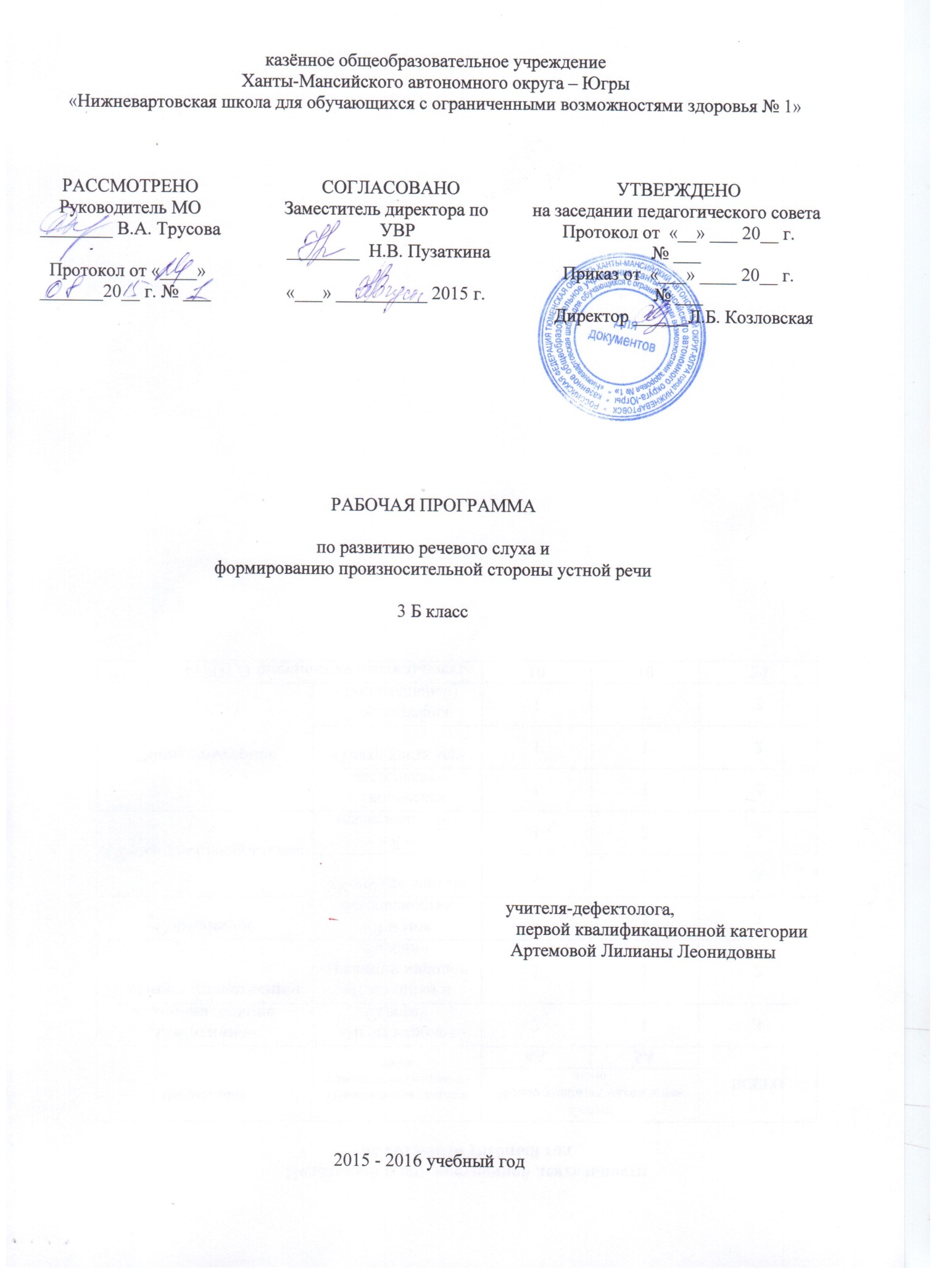 РАБОЧАЯ ПРОГРАММАПО ФОРМИРОВАНИЮ РЕЧЕВОГО СЛУХАИ ПРОИЗНОСИТЕЛЬНОЙ СТОРОНЫ УСТНОЙ РЕЧИ(индивидуальные занятия)Пояснительная запискаРабочая программа по формированию речевого слуха и произносительной стороны устной речи (индивидуальные занятия) для 3Б класса КОУ «Нижневартовская  школа для обучающихся с ограниченными возможностями здоровья № 1» составлена на основе проекта ФГОС начального общего образования для глухих детей (вариант 1.2).Программа направлена на всестороннее    развитие    личности  обучающихся,  в  том  числе  формирование  у  них  жизненных  компетенций, обеспечивающих  овладение  системой  социальных  отношений  и  социальное  развитие,   а   также   интеграцию   в   социальное   окружение;   приобщение   к  общекультурным,        национальным        и     этнокультурным        ценностям,  формирование  здорового  образа  жизни,  элементарных  правил  поведения  в  экстремальных ситуациях.Цель и задачи специального (коррекционного) предмета	Цель индивидуальных занятий – формирование у глухих детей восприятия и воспроизведения устной речи (с  использованием        стационарной        электроакустической         аппаратуры       и    /   или   индивидуальных слуховых аппаратов, КИ)Задачиформирование       и   развитие     речевого    слуха,    создание     на   этой   базе   принципиально новой слухозрительной основы восприятия устной речи; развитие  внятной,  членораздельной,  достаточно  естественной  по  звучанию  речи, навыков самоконтроля произносительной стороной речи;  формирование   умений   использовать   в   процессе   устной   коммуникации   естественные  невербальные  средства  (мимику,  пластику  и  др.),  что  в  известной  мере  облегчает понимание речи глухих  детей;  в сфере личностных универсальных учебных действий - развитие мотивации  овладения устной речью, устной коммуникации со слышащими людьми; формирование  речевого поведения при соблюдении норм речевого этикета;  в   сфере   регулятивных   универсальных   учебных   действий -  развитие  способности      принимать     и   сохранять     учебную     цель   и   задачу,   планировать      ее  реализацию,   осуществлять,   контролировать   и   оценивать   свои   речевые   действия;  вносить соответствующие коррективы в их выполнение; в сфере познавательных универсальных учебных действий - воспринимать и анализировать    поступающую      речевую    информацию;     осуществлять    вероятностное  прогнозирование  на  основе  воспринятых  элементов  речи,  их  анализа  и  синтеза  с  опорой на коммуникативную ситуацию, речевой и внеречевой контекст; моделировать  собственные высказывания с учетом ситуации общения и речевых партнеров; в  сфере    коммуникативных       универсальных      учебных     действий      - осуществлять взаимодействие на основе устной речи; выражать  собственные мысли и  чувства в простых по форме устных высказываниях в соответствии с грамматическими  и   синтаксическими     нормами     русского   языка;   говорить    внятно   и   достаточно  естественно,   реализуя   сформированные   произносительные   умения;   использовать   в  устной   коммуникации      естественные    невербальные    средства;   в  процессе   устной  коммуникации  при  восприятии  вопросов  –  давать  краткие  и  полные  речевые  ответы,  при   восприятии   заданий   –  выполнять   их,   давать   краткий   или   полный   речевой  комментарий  к  собственным  действиям;  при  восприятии  сообщений  –  повторять  их;  выражать   в   устных   высказываниях   непонимание   при   затруднении   в   восприятии  речевой  информации;  использовать  при  решении  коммуникативных  задач  в  разных  видах  учебной  и  внеурочной  деятельности  отработанный  речевой  материал  (фразы,  слова, словосочетания, монологические высказывания, диалоги и др.); сообщать устно  сведения  анкетного  характера,  сведения  о  собственной  деятельности,  своей  семье,  своих интересах, пожеланиях, самочувствии и др.; выражать  в устной форме просьбу,  приглашение     и  др.;  выражать    собственное    мнение,   опираясь    на  воспринятую  информацию  и  личный  опыт;  выяснять  отношение  собеседника;  передавать  устно  воспринятую     речевую    информацию;     отображать     в  кратких   и   полных    устных  сообщениях     предметное    содержание    и   условия   деятельности;    по  воспринятым  слухозрительно  или  на  слух  коротким  текстам    диалогического  и  монологического  характера отвечать на вопросы, кратко и полно пересказывать содержание, участвовать  в диалоге.  Структура и содержание специального (коррекционного) предметаПрограмма состоит из двух взаимосвязанных разделов: формирование речевого слуха; формирование произносительной стороны речи.Роль и место курса связаны с  таким дисциплинами как математика, чтение, ознакомление с окружающим миром, развитие речи, изобразительное искусство, предметно – практическое обучение, внеурочная деятельность.Рабочая программа состоит из следующих тем: «  объединяет людей и времена».	Темы по развитию слухового восприятия учащимся предлагаются с учётом необходимости  для  межличностного  общения,  соответствия  жизненному  и  эмоциональному  опыту  детей,   содействия     их    личностному     развитию,     расширению       и   обогащению  познавательных  интересов. Речевой материал условно разбит на разделы:Речевой материал обиходно-разговорного характера;Речевой материал, связанный с изучением общеобразовательных предметов;Тексты. Тематический план данной программы носит примерный характер, предполагает  вариативность в зависимости от прохождения и усвоения программного материала, что отражается в календарно-тематическом планировании.Обучение произношению осуществляется на основе данных о состоянии произносительной стороны устной речи учеников, полученных в ходе специального обследования.  Дефекты произношения, одним из которых является неполная закрытая гнусавость,  по возможности, будут устранены в ходе  коррекционной работы. В процессе обучения важным      разделом    является   формирование      у   обучающихся    навыков  самоконтроля произносительной стороны речи.Освоение содержания программы реализуется с использованием различных видов речевой деятельности (выполнение поручений, составление   аппликаций, показ  на картинках, инсценирование ситуаций с помощью «фигурок», работа с рассыпным текстом, слуховые диктанты и т.д.), способствующих уточнению понимания речевого материала, предъявляемого на слух, и поддержанию у учащихся интереса к занятиям. Занятия проводятся с применением презентаций, созданных в программе PowerPoint, сочетающих игру и обучение и  мультимедийных программ, таких как практикум по русской фонетике «Доктор Хиггинс».Для оценки достижений ученика используются следующие формы контроля: проверка произносительных навыков, проверка внятности речи, проверка слуха речью с ИСА и без ИСА, КИ, проверка соблюдения правил орфоэпии, административные контрольные работы по развитию слухового восприятия.Данная программа составлена дифференцированно, т.к. на  начало  учебного года выделены две группы обучающихся, поэтому календарно - тематическое планирование будет осуществляться   на   основе   разноуровневых   программ,  учитывая   индивидуальные, психофизические, личностные  особенности,  уровень слухоречевого развития обучающихся.         II группа – Р. (2-х стор. гл.)I группа –   А. (2-х стор. гл.)  Ценностные ориентиры содержания специального (коррекционного) предмета	Формирование у глухих детей речевого слуха, слухозрительного восприятия речи,  ее    произносительной        стороны      (при    использовании       необходимых        средств  электроакустической       коррекции)    является    одним    из   приоритетных      направлений  образовательно  –     коррекционной  работы,  способствующим  развитию  устной  речи,  речевого  поведения,  навыков  устной  коммуникации.  Это  имеет  важное  значение  для  достижения     выпускниками   начальной   школы   планируемых   результатов   овладения  предметными,  социальными  и  коммуникативными  компетенциями,  активизации  их  общения со слышащими людьми, что необходимо для более полноценного личностного  развития,  адаптации и  интеграции в обществе. Место курса в учебном планеИндивидуальные       занятия    по   развитию    речевого    слуха    и  формированию  произносительной стороны устной речи проводятся на всех годах обучения - по 3 часа в  неделю на одного обучающегося – 102 часа в год. В классе 2 ученика, общее количество  – 204 часа в год.Материально – техническое обеспечение Комплексный речевой тренажер «Верботон ВТ-15», слуховые аппараты обучающихся;Компьютер;Мультимедийный  тренажер «Доктор-Хиггинс»;Презентации к текстам, по орфоэпии, по автоматизации и дифференциации звуков, созданные в программе PowerPoint;Вспомогательные средства: зеркало, вата, дезинфицирующее средство (спирт), экран;Комплект реабилитационных материалов Cochlear;Презентации к текстам, по орфоэпии, по автоматизации и дифференциации звуков, созданные в программе PowerPoint; Альбомы по автоматизации и дифференциации звуков;Альбом по проверке произношения;Альбомы по проверке правил орфоэпии.Результаты образовательно-коррекционной работыЛичностными результатами являютсяразвитие общего представления о роли устной речи как одного из основных способов    общения     между     людьми,    установления      и  поддержания      необходимых  контактов, обмене информацией;  желание      вступать    в    устную     коммуникацию        для    межличностного  взаимодействия со сверстниками и взрослыми в различных видах деятельности; умения  вступать  в  устную  коммуникацию  с  ближайшим  кругом  речевых  партеров (в семье, в школе, в совместной деятельности  со  слышащими сверстниками  во внеурочное время, в общественных организациях – поликлинике, библиотеке и др.) с  учетом социокультурных потребностей и возможностей обучающихся; умения выражать собственные мысли и чувства в простых по форме устных  высказываниях      в  соответствии     с  грамматическими       и  синтаксическими      нормами  русского языка, достаточно внятно, т.е. понятно для окружающих;  осознание собственных возможностей в устном общении;  наличие мотивации к овладению устной речью; развитие  желания  и  умений  постоянно        пользоваться  электроакустической  аппаратурой разных типов, включая индивидуальные слуховые аппараты, кохлеарные импланты. Метапредметными результатами являютсяразвитие   коммуникативных   способностей,          умений   выбрать   адекватные  речевые средства для решения коммуникативных задач; развитие   речевого   поведения   при   соблюдении   основ   речевого   этикета,  культуры  речевого  общения,  включая  умения  в  процессе  устной  коммуникации  при  восприятии  вопросов  –      давать  краткие  и  полные  речевые  ответы,  при  восприятии  заданий   –    выполнять   их, давать   краткий   или   полный   речевой   комментарий   к   собственным действиям; при восприятии сообщений – повторять их; развитие умений участвовать в диалоге и полилоге; развитие познавательной и эмоционально – волевой сфер; развитие  способности  реализовывать  учебную  задачу,  контролировать  и  оценивать      результаты      собственной       деятельности,      вносить      соответствующие  коррективы в ее выполнение; использование   при   решении   коммуникативных   задач   в   разных   видах  учебной     и    внеурочной      деятельности      речевого     материала,     отработанного      на индивидуальных занятиях; развитие  умений  сообщать  в  устной  форме  сведения  о  себе,  своей  семье,  собственных  интересах,  пожеланиях,  самочувствии,  осуществлении  различных  видов  деятельности, ее результатах, затруднениях при выполнении заданий  и др., выражать   устно просьбу, приглашение, собственное мнение, выяснять мнение собеседника; развитие   умений   выражать   в   устных   высказываниях  непонимание   при  затруднении в восприятии речевой информации.  Предметными результатами являютсяразвитие  (с  помощью  слуховых  аппаратов, КИ)  речевого  слуха    -  различения,  опознавания  и  распознавания  на  слух,  исключая  зрение,  фраз,  слов,  словосочетаний,  основного содержания коротких текстов диалогического и монологического характера,  а   также    различения     и   опознавания     (в   связи   с   коррекцией     произношения       и   грамматической  структуры  речи)  слогов  и  слогосочетаний;  создание  на  этой  базе  принципиально новой слухозрительной основы восприятия устной речи;  развитие    умений     слухозрительно      и   на   слух    воспринимать      речевую  информацию  с  опорой    на  ее  вероятностное  прогнозирование  на  основе  принятых  элементов  речи,  их  анализа  и  синтеза,  с  опорой  на  коммуникативную  ситуацию,  речевой и внеречевой контекст;  овладение  достаточно  внятной  речью,  приближающейся  к  естественному  звучанию;  овладение приемами самоконтроля произносительной стороной речи;  овладение     умениями     использовать      в  процессе     устной коммуникации естественные невербальные средства (мимику, пластику и др,).  ПЛАН ПРОВЕДЕНИЯ ФОНЕТИЧЕСКИХ ЗАРЯДОК В 3 Б КЛАССЕОбследованиеучебно-тематическое планированиепо формированию речевого слуха         2 группа      учебно-тематическое планированиепо формированию речевого слуха                                                                                                               I группа        1 четвертьСПИСОК ЛИТЕРАТУРЫАндреева Л.В. «Сурдопедагогика», Москва, Академия, 2005г.Боскис Р.М. «Основы специального обучения слабослышащих детей», Москва, Просвещение, 1968г.Белущенко В.А., Наумова А.Е., Седова М.Ю. «Педагогическая реабилитация детей с нарушением слуха», Каро, С-Пб, 2006г.Волина В.В. «Учимся, играя», Москва, Новая школа, 1994г.Волкова К.А., Казанская В.Л., Денисова О.А. «Методика обучения глухих детей произношению», Москва, ВЛАДОС, 2008г.Гаврикова М. Ю. «Коррекционно-логопедические занятия с младшими школьниками», – Волгоград: Панорама, 2006г.Дурова Н. В. «Читаем сами», Тексты для чтения  к наглядному пособию «Ступеньки грамоты» Москва, Школа-Пресс, 1996г.Жукова Н.С., Мастюкова Е.М., Филичёва Т.Б., «Логопедия: Учимся играя», Екатеринбург, АРД ЛТД, 1998г.Ефименкова Л.Н. «Коррекция звуков у детей». Москва, Просвещение, 1987г.Рау Е.Ф.,  Рождествеенская В.И. «Исправление недостатков произношения у школьников», Москва, Просвещение, 1980г.Кузьмичёва Е.П. «Методика слуховой работы в школе для глухих детей», Москва, Просвещение,1981г.Назарова Л.П. «Методика развития слухового восприятия у детей с нарушениями слуха», Москва, ВЛАДОС, 2001г.Фомичева М.Ф. Воспитание у детей правильного произношения, М., Просвещение, 1989г.Рау Ф.Ф., Слезина Н.Ф. «Методика обучения произношению в школе глухих», Москва,  Просвещение, 1981г.Пфафенродт А. Н., Качанова М. Е. «Произношение» Москва, Просвещение, 2006 г.ИНТЕРНЕТ – РЕСУРСЫhttp://festival.1september.ru/subjects/32/http://logopediya.com/http://www.logoped.ru/http://www.solnet.ee/http://defectolog.ru/http://www.boltun-spb.ru/http://www.logopunkt.ru/http://www.defectus.ru/http://www.pedlib.ru/                  http://www.logopedmaste1 четверть27 ч./54 з.2 четверть21ч. /42 з.3 четверть30ч. /60 з.4 четверть24ч. /48 з.Итого за год102 ч./204 з.МесяцНеделяЗвукиМесяцНеделяЗвукиСентябрь1-Январь1-Сентябрь2А-ОЯнварь2-Сентябрь3А-УЯнварь3ЫСентябрь4БЯнварь4И-ЫОктябрь1ДФевраль1ВОктябрь2П-БФевраль2Ф-ВОктябрь3ГФевраль3НОктябрь4Т-ДФевраль4ДНоябрь1-Март1ЗНоябрь2СМарт2ЦНоябрь3С-ТМарт3ШНоябрь4П-ТМарт4ЖДекабрь1МАпрель1-Декабрь2ЭАпрель2Ш-ЖДекабрь3ИАпрель3РДекабрь4А-ЭАпрель4ЧМай1ЩМай2К-ГМай3ХМай4Ч-ЩФормирование речевого слухаФормирование речевого слухаФормирование речевого слухаФормирование речевого слухапервое полугодиепервое полугодиепервое полугодиепервое полугодиеРазделы работыI группаII группаХарактеристика деятельности учащихсяРазличение, опознавание  и распознавание фраз, слов, словосочетаний (темы  «В классе», Времена года (осень, зима), «Тематическая и терминологическая лексика общеобразовательных дисциплин», «Завтракаем, обедаем, ужинаем»).Слухозрительное различение  и опознавание на слух простых предложений из двух–трёх слов; словосочетаний, включающих существительные, местоимения, числительные, союз «и», «а»; отдельных слов. Распознавание на слух  предложений, включающих, как знакомые слова – подлежащее, сказуемое, дополнение, определение, однородные члены (подлежащее и дополнение), так и слова и словосочетания, не знакомые по звучанию.Различение и опознавание на слух простых и сложных предложений, словосочетаний с союзами (и) и частицами (тоже, не)
распознавание на слух слов и словосочетаний, незнакомых по звучанию.Различение и опознавание на  слух  фраз,  слов  и словосочетаний.Распознавание  на  слух
фраз,  слов  и словосочетаний.Грамотное  оформление речевых высказываний. Воспроизведениеречевого  материала внятно  и  эмоционально, реализуя произносительные возможности,  используя в  процессе  устнойкоммуникации естественныеневербальные  средства (мимику  лица,  позу, пластику).При  восприятии вопросов    -  речевые ответы  на  них,  при получении  заданий    -  их выполнение  и    речевой отчет,  при  восприятии сообщений,  их повторение. Активное  участие  вустной  коммуникации.  С учетом  уровня  общего  и речевого  развития инициирование ученикомсобственных  устных высказываний,  вопросов к  речевому  партнеру, выражение  с  помощью устной  речи  просьбы,сведений  о  себе,  своей семье,  своих предпочтениях  и желаниях,      результатах деятельности и др.При  затруднении  в восприятии  речевой информации  выражениев  устных  высказываниях
непонимания.Развитие восприятия текстов диалогического и монологического характера (темы «В классе»,  Времена года (осень, зима), «Тематическая и терминологическая лексика общеобразовательных дисциплин»,  «Завтракаем, обедаем, ужинаем»).Работа над текстами диалогического и монологического характера, состоящих из четырёх–шести простых  предложений: восприятие на слух текста, восприятие на слух основного речевого материала (отдельных предложений, слов, словосочетаний) из данных текстов, предъявленных в разбивку; ответы на вопросы по тексту и выполнение заданий. Работа над текстами диалогического и монологического характера, включающих до шести – восьми предложений: восприятие на слух текстов, восприятие на слух основного речевого материала (отдельных предложений, слов, словосочетаний) из данных текстов, предъявленных вразбивку, ответы на вопросы  по тексту и выполнение заданий.Восприятие  текстов диалогического  и монологического характера;    опознавание на  слух  основного речевого  материала (отдельных  предложений, слов,  словосочетаний)  из данных  текстов, предъявленных вразбивку;  ответы  на вопросы  по  тексту  и выполнение заданий.                                                                                           второе полугодие                                                                                           второе полугодие                                                                                           второе полугодие                                                                                           второе полугодиеРазличение, опознавание и распознавание фраз, слов, словосочетаний (темы «Я и моя семья»,    «Тематическая и терминологическая лексика общеобразовательных дисциплин»,  «Завтракаем, обедаем, ужинаем»), «Здоровье», «Времена года (весна, лето)»).   Различение  и опознавание на слух простых распространенных предложений, включая предложения с однородными членами ( подлежащим и дополнением); словосочетаний включающих существительные, местоимения, числительные,   союзы «и», «а», частицы «еще»; отдельных слов.Различение и опознавание на слух простых и сложных  предложений,  словосочетаний,  с союзами(и, а) и частицами  (тоже, не уже).  Распознавание на слух предложений, включающих, как знакомые по значению слова подлежащее, сказуемое, дополнение, определение, обстоятельство, однородные члены (подлежащее и дополнение), так и незнакомые по звучанию слова и словосочетания.Распознавание  на  слух фраз,  слов  и словосочетаниий,  Различение  и опознавание  на  слух фраз,  слов  и словосочетаниий,  Грамотное  оформление речевых высказываний. Воспроизведение речевого  материала внятно  и  эмоционально, реализуя произносительные возможности,  используя в  процессе  устной  коммуникации естественные невербальные  средства (мимику  лица,  позу, пластику).  При  восприятии вопросов    -  речевые ответы  на  них,  при получении  заданий    -  их выполнение  и    речевой отчет,  при  восприятии сообщений,  их повторение. С  учетом  уровня  общего и  речевого  развития выражение  с  помощью устной  речи  просьбы, сведений  о  себе,  своей семье,  своем самочувствии,  пожеланиях,    отношении к чему- либо, результатах деятельности и др. При  затруднении  в восприятии  речевой информации  выражение в  устных  высказываниях.Развитие восприятия текстов диалогического и монологического характера (темы «В классе», «Я и моя семья»,  «Тематическая и терминологическая лексика общеобразовательных дисциплин»,  «Завтракаем, обедаем, ужинаем», «Каникулы»).Работа над текстами диалогического и монологического характера, состоящими из  шести - восьми простых предложений:  восприятие на слух  текстов , восприятие на слухосновного речевого материала (отдельных предложений, слов, словосочетаний) из данных текстов, предъявленных вразбивку; ответы на вопросы по тексту и выполнение заданий  Работа над текстами диалогического и монологического характера, состоящими из шести – восьми простых  предложений: восприятие на слух текстов, восприятие на слух основного речевого материала (отдельных предложений, слов, словосочетаний) из данных текстов, предъявленных вразбивку; ответы на вопросы по тексту и выполнение заданий.  Восприятие  на  слух текстов  диалогического  и монологического характера;    опознавание на  слух  основного речевого  материала (отдельных  предложений, слов,  словосочетаний)  из данных  текстов, предъявленных вразбивку;  ответы  на вопросы  по  тексту  и выполнение заданий. С  учетом  уровня  общего и  речевого  развития участие  в  диалоге  по теме  текста.  При обсуждении  содержания текста  употребление самостоятельных высказываний  с элементами  сравнения, рассуждения, оценки. Формирование произносительной стороны устной речиФормирование произносительной стороны устной речиФормирование произносительной стороны устной речиФормирование произносительной стороны устной речиФормирование произносительной стороны устной речиФормирование произносительной стороны устной речиФормирование произносительной стороны устной речиФормирование произносительной стороны устной речиРазделы работы                            I группа                            I группа                            I группа                            I группаII  группаII  группаХарактеристика деятельности учащихсяРазделы работы                            I группа                            I группа                            I группа                            I группаХарактеристика деятельности учащихсяРазвитие речевого дыхания Воспроизведение слогов слитно с постепенным их наращиванием – для сочетаний взрывного и гласного типа сасаса… до 4-6 слогов; слитное воспроизведение слов словосочетаний и коротких фраз из трёх слов, деление более длинных фраз на синтагмы (с опорой на образец речи учителя). Воспроизведение слогов слитно с постепенным их наращиванием – для сочетаний взрывного и гласного типа сасаса… до 4-6 слогов; слитное воспроизведение слов словосочетаний и коротких фраз из трёх слов, деление более длинных фраз на синтагмы (с опорой на образец речи учителя). Воспроизведение слогов слитно с постепенным их наращиванием – для сочетаний взрывного и гласного типа сасаса… до 4-6 слогов; слитное воспроизведение слов словосочетаний и коротких фраз из трёх слов, деление более длинных фраз на синтагмы (с опорой на образец речи учителя). Воспроизведение слогов слитно с постепенным их наращиванием – для сочетаний взрывного и гласного типа сасаса… до 4-6 слогов; слитное воспроизведение слов словосочетаний и коротких фраз из трёх слов, деление более длинных фраз на синтагмы (с опорой на образец речи учителя). Слитное воспроизведение слогосочетаний с постепенным их наращиванием до 8-10, слов и коротких фраз (состоящих из 8-10 слогов). Слитное воспроизведение слогосочетаний с постепенным их наращиванием до 8-10, слов и коротких фраз (состоящих из 8-10 слогов).Воспроизведение  слитно слов,  коротких  фраз, деление  более  длинных фраз  на  синтагмы    (с опорой  на  образец  речи учителя  и самостоятельно). Восприятие слухозрительно и на слух речевого  материала, отрабатываемого в произношении.  Реализация  навыков самоконтроля  (с помощью  учителя  и самостоятельно).Работа над голосом Воспроизведение речевого материала голосом нормальной высоты, силы и тембра, сохраняя одинаковую высоту тона на разных гласных, а также согласных, произносимых с голосом.Устранение нарушений голоса (по подражанию учителя и с опорой на самоконтроль).  Воспроизведение голосом динамических модуляций (нормальный голос  - громкий – тихий), сохраняя нормальную высоту и тембр, а также модуляций голоса по высоте ( нормальный – высокий – низкий) в пределах естественного диапазона, сохраняя нормальный тембр и силу. Воспроизведение речевого материала голосом нормальной высоты, силы и тембра, сохраняя одинаковую высоту тона на разных гласных, а также согласных, произносимых с голосом.Устранение нарушений голоса (по подражанию учителя и с опорой на самоконтроль).  Воспроизведение голосом динамических модуляций (нормальный голос  - громкий – тихий), сохраняя нормальную высоту и тембр, а также модуляций голоса по высоте ( нормальный – высокий – низкий) в пределах естественного диапазона, сохраняя нормальный тембр и силу. Воспроизведение речевого материала голосом нормальной высоты, силы и тембра, сохраняя одинаковую высоту тона на разных гласных, а также согласных, произносимых с голосом.Устранение нарушений голоса (по подражанию учителя и с опорой на самоконтроль).  Воспроизведение голосом динамических модуляций (нормальный голос  - громкий – тихий), сохраняя нормальную высоту и тембр, а также модуляций голоса по высоте ( нормальный – высокий – низкий) в пределах естественного диапазона, сохраняя нормальный тембр и силу. Воспроизведение речевого материала голосом нормальной высоты, силы и тембра, сохраняя одинаковую высоту тона на разных гласных, а также согласных, произносимых с голосом.Устранение нарушений голоса (по подражанию учителя и с опорой на самоконтроль).  Воспроизведение голосом динамических модуляций (нормальный голос  - громкий – тихий), сохраняя нормальную высоту и тембр, а также модуляций голоса по высоте ( нормальный – высокий – низкий) в пределах естественного диапазона, сохраняя нормальный тембр и силу.Воспроизведение речевого материала голосом нормальной высоты, силы и тембра.Устранение нарушений голоса (по подражанию учителя и с опорой на самоконтроль). Изменение голоса по силе (постепенное усиление тихо – громче – громко, ослабление голоса: громко – тише – тихо) и высоте ( базовые мелодические модуляции голоса в пределах его естественного диапазона: ровная интонация, повышение от среднего уровня, понижение от высокого и среднего уровней).Воспроизведение речевого материала голосом нормальной высоты, силы и тембра.Устранение нарушений голоса (по подражанию учителя и с опорой на самоконтроль). Изменение голоса по силе (постепенное усиление тихо – громче – громко, ослабление голоса: громко – тише – тихо) и высоте ( базовые мелодические модуляции голоса в пределах его естественного диапазона: ровная интонация, повышение от среднего уровня, понижение от высокого и среднего уровней).Воспроизведение речевого  материала голосом нормальной высоты,  силы  и  тембра, реализация  в  речи сформированных навыков  восприятия  на слух  и  воспроизведения модуляций голоса. Восприятие слухозрительно и на слух речевого  материала, отрабатываемого  в произношении. Реализация  навыков самоконтроля  (с помощью  учителя  и самостоятельно). Развитие ритмико-интонационной структуры речиРаспознавание  на слух и воспроизведение элементов ритмической структуры речи: слитность и паузы, краткое и долгое произнесение гласного; ударение в словах, фразовое ударение; различение и опознавание на слух повествовательной, вопросительной и побудительной интонации.  Распознавание  на слух и воспроизведение элементов ритмической структуры речи: слитность и паузы, краткое и долгое произнесение гласного; ударение в словах, фразовое ударение; различение и опознавание на слух повествовательной, вопросительной и побудительной интонации.  Распознавание  на слух и воспроизведение элементов ритмической структуры речи: слитность и паузы, краткое и долгое произнесение гласного; ударение в словах, фразовое ударение; различение и опознавание на слух повествовательной, вопросительной и побудительной интонации.  Распознавание  на слух и воспроизведение элементов ритмической структуры речи: слитность и паузы, краткое и долгое произнесение гласного; ударение в словах, фразовое ударение; различение и опознавание на слух повествовательной, вопросительной и побудительной интонации.  Распознавание на слух и воспроизведение элементов ритмико-интонационной структуры речи: ударение в 2х-3х4х сложных словах ( с помощью учителя, по графическому знаку и самостоятельно), синтагматического членения фраз ( по подражанию учителю и самостоятельно), изменение типа речи (нормальный, медленный, быстрый). Распознавание на слух и воспроизведение элементов ритмико-интонационной структуры речи: ударение в 2х-3х4х сложных словах ( с помощью учителя, по графическому знаку и самостоятельно), синтагматического членения фраз ( по подражанию учителю и самостоятельно), изменение типа речи (нормальный, медленный, быстрый). Восприятие  на  слух  и воспроизведение элементов  ритмической структуры  речи  в  словах и фразах. Реализация  навыков самоконтроля  (с помощью  учителя  и самостоятельно) Работа над звуковым составом речиВоспроизведение в словах и фразах звуков первого концентра, а так же звуки б, д, з, ж, г, ч, ц сочетания  йа (я), йо (ё), йу (ю), йэ (е); дифференцированное произнесение в слогах, словах и фразах звуки а – о, о – у, а – э, э - и,  б – п, д – т, г – к, ц- с, ч – ш, а – я, о – ё, у – ю, э – е, слитное произнесение разного типа сочетаний согласных ( в одном слове и на стыке слов); устранение нарушений звукового состава речи.Воспроизведение в словах и фразах звуков первого концентра, а так же звуки б, д, з, ж, г, ч, ц сочетания  йа (я), йо (ё), йу (ю), йэ (е); дифференцированное произнесение в слогах, словах и фразах звуки а – о, о – у, а – э, э - и,  б – п, д – т, г – к, ц- с, ч – ш, а – я, о – ё, у – ю, э – е, слитное произнесение разного типа сочетаний согласных ( в одном слове и на стыке слов); устранение нарушений звукового состава речи.Воспроизведение в словах и фразах звуков первого концентра, а так же звуки б, д, з, ж, г, ч, ц сочетания  йа (я), йо (ё), йу (ю), йэ (е); дифференцированное произнесение в слогах, словах и фразах звуки а – о, о – у, а – э, э - и,  б – п, д – т, г – к, ц- с, ч – ш, а – я, о – ё, у – ю, э – е, слитное произнесение разного типа сочетаний согласных ( в одном слове и на стыке слов); устранение нарушений звукового состава речи.Воспроизведение в словах и фразах звуков первого концентра, а так же звуки б, д, з, ж, г, ч, ц сочетания  йа (я), йо (ё), йу (ю), йэ (е); дифференцированное произнесение в слогах, словах и фразах звуки а – о, о – у, а – э, э - и,  б – п, д – т, г – к, ц- с, ч – ш, а – я, о – ё, у – ю, э – е, слитное произнесение разного типа сочетаний согласных ( в одном слове и на стыке слов); устранение нарушений звукового состава речи.Воспроизведение в речевом материале звуков ы, щ, мягких согласных в закрытых (например: встань, девять) и открытых слогах перед гласными а, о, у ( например: Ваня, тетя, пюре). Дифференцированное произнесение в словах гласных звуков, включая и-ы, согласных звуков, включая с-з, ш-ж и др.Слитное произнесение разного типа сочетаний согласных ( в одном слове и на стыке слов), Устранение нарушений звукового состава речи.Воспроизведение в речевом материале звуков ы, щ, мягких согласных в закрытых (например: встань, девять) и открытых слогах перед гласными а, о, у ( например: Ваня, тетя, пюре). Дифференцированное произнесение в словах гласных звуков, включая и-ы, согласных звуков, включая с-з, ш-ж и др.Слитное произнесение разного типа сочетаний согласных ( в одном слове и на стыке слов), Устранение нарушений звукового состава речи.Воспроизведение звукового  состава  речи (фраз,  слов, словосочетаний,  текстов, а  также  слогов  и слогосочетаний)  точно или  приближенно  с использованием регламентированных замен,  реализуя сформированные произносительные навыки. Восприятие слухозрительно и на слух речевого  материала, отрабатываемого  в произношении Реализация  навыков самоконтроля  (с помощью  учителя  и самостоятельно.Работа над звуковым составом речиI ч.Арт. упр. ЛПостановка: Ф, ЛАвтоматизация: Ф, Л, В, И.Дифференциация: Ф-В; Л-Н; У-И; Б-П.Арт. упр. ЛПостановка: Ф, ЛАвтоматизация: Ф, Л, В, И.Дифференциация: Ф-В; Л-Н; У-И; Б-П.Арт. упр. ЛПостановка: Ф, ЛАвтоматизация: Ф, Л, В, И.Дифференциация: Ф-В; Л-Н; У-И; Б-П.I ч.Арт. упр. ШПостановка: Ш,  Л.Автоматизация: Х, Ш, Ч, Л.3.Дифференциация:  Х-К; Л-Н; Р-Л; Г-К.Воспроизведение звукового  состава  речи (фраз,  слов, словосочетаний,  текстов, а  также  слогов  и слогосочетаний)  точно или  приближенно  с использованием регламентированных замен,  реализуя сформированные произносительные навыки. Восприятие слухозрительно и на слух речевого  материала, отрабатываемого  в произношении Реализация  навыков самоконтроля  (с помощью  учителя  и самостоятельно.Работа над звуковым составом речиII ч.Арт. упр. - СПостановка С, З, ЯАвт-ция:Ы; С, З,Я.Диф-ция: С-Т; А-Я; Д-Т; С-З.Арт. упр. - СПостановка С, З, ЯАвт-ция:Ы; С, З,Я.Диф-ция: С-Т; А-Я; Д-Т; С-З.Арт. упр. - СПостановка С, З, ЯАвт-ция:Ы; С, З,Я.Диф-ция: С-Т; А-Я; Д-Т; С-З.II ч.Постановка: Щ.Автоматизация:Ы, Щ, Ч.Дифференциация:  И-Ы;Ч-Щ; У-Ю.Воспроизведение звукового  состава  речи (фраз,  слов, словосочетаний,  текстов, а  также  слогов  и слогосочетаний)  точно или  приближенно  с использованием регламентированных замен,  реализуя сформированные произносительные навыки. Восприятие слухозрительно и на слух речевого  материала, отрабатываемого  в произношении Реализация  навыков самоконтроля  (с помощью  учителя  и самостоятельно.Работа над звуковым составом речиIII ч.Арт. упр. – Ш, Ч.Постановка Ш, Ч,  Е.Авт-ция: Ш, ЕДиф-ция: К-Г; Э-Е, Ш-С.Арт. упр. – Ш, Ч.Постановка Ш, Ч,  Е.Авт-ция: Ш, ЕДиф-ция: К-Г; Э-Е, Ш-С.Арт. упр. – Ш, Ч.Постановка Ш, Ч,  Е.Авт-ция: Ш, ЕДиф-ция: К-Г; Э-Е, Ш-С.III ч.Арт. упр. - СПостановка: С; З.Авт-ция: С, З,  Диф-ция: С-З; Б-П; Д-Т.Воспроизведение звукового  состава  речи (фраз,  слов, словосочетаний,  текстов, а  также  слогов  и слогосочетаний)  точно или  приближенно  с использованием регламентированных замен,  реализуя сформированные произносительные навыки. Восприятие слухозрительно и на слух речевого  материала, отрабатываемого  в произношении Реализация  навыков самоконтроля  (с помощью  учителя  и самостоятельно.Работа над звуковым составом речиIV ч.Постановка:Ж, Ю.Авт-ция: Ж-Ш; У-Ю, Диф-ция:  Ж-Ш; У-Ю; З-С.Постановка:Ж, Ю.Авт-ция: Ж-Ш; У-Ю, Диф-ция:  Ж-Ш; У-Ю; З-С.Постановка:Ж, Ю.Авт-ция: Ж-Ш; У-Ю, Диф-ция:  Ж-Ш; У-Ю; З-С.IV ч.Постановка: Ж.Авт-ция: Ж, Л, Х.Диф-ция: Ж-Ш; Л-Р; К-ХВоспроизведение звукового  состава  речи (фраз,  слов, словосочетаний,  текстов, а  также  слогов  и слогосочетаний)  точно или  приближенно  с использованием регламентированных замен,  реализуя сформированные произносительные навыки. Восприятие слухозрительно и на слух речевого  материала, отрабатываемого  в произношении Реализация  навыков самоконтроля  (с помощью  учителя  и самостоятельно.Работа над словамиВоспроизведение слов слитно, в нормальном теме, соблюдая ударение и орфоэпические нормы, (с опорой на образец речи учителя, надстрочные знаки), звукового состава, точно или регламентированными заменами.                                                                                                      Воспроизведение слов слитно, в нормальном теме, соблюдая ударение и орфоэпические нормы, (с опорой на образец речи учителя, надстрочные знаки), звукового состава, точно или регламентированными заменами.                                                                                                      Воспроизведение слов слитно, в нормальном теме, соблюдая ударение и орфоэпические нормы, (с опорой на образец речи учителя, надстрочные знаки), звукового состава, точно или регламентированными заменами.                                                                                                      Воспроизведение слов слитно, в нормальном теме, соблюдая ударение и орфоэпические нормы, (с опорой на образец речи учителя, надстрочные знаки), звукового состава, точно или регламентированными заменами.                                                                                                      Воспроизведение слов слитно, в нормальном теме, соблюдая ударение и орфоэпические нормы, (с опорой на образец речи учителя, надстрочные знаки), звукового состава, точно или регламентированными заменами.                                                                                                      Воспроизведение слов слитно, в нормальном теме, соблюдая ударение и орфоэпические нормы, (с опорой на образец речи учителя, надстрочные знаки), звукового состава, точно или регламентированными заменами.                                                                                                      Внятное воспроизведение  слов при  реализации сформированных произносительных навыков. Соблюдение орфоэпических  правил  – безударное  о  как  а, оглушение  звонких согласных в конце слов и перед  глухими согласными,  опускание непроизносимых согласных,  произнесение окончаний  ого,  его  как ово,  ево  при произнесении  слов  (по подражанию  учителю, надстрочному  знаку  и самостоятельно). Восприятие слухозрительно и на слух речевого  материала, отрабатываемого  в произношении. Реализация  навыков самоконтроля  (с помощью  учителя  и самостоятельно).Работа над словамиI ч.I ч.Безударный О как А; звонкие согласные на конце слов.Безударный О как А; звонкие согласные на конце слов.Безударный О как А; звонкие согласные на конце слов.Безударный О как А; звонкие согласные на конце слов.Внятное воспроизведение  слов при  реализации сформированных произносительных навыков. Соблюдение орфоэпических  правил  – безударное  о  как  а, оглушение  звонких согласных в конце слов и перед  глухими согласными,  опускание непроизносимых согласных,  произнесение окончаний  ого,  его  как ово,  ево  при произнесении  слов  (по подражанию  учителю, надстрочному  знаку  и самостоятельно). Восприятие слухозрительно и на слух речевого  материала, отрабатываемого  в произношении. Реализация  навыков самоконтроля  (с помощью  учителя  и самостоятельно).Работа над словамиII ч.II ч.Безударный О как А; оглушение звонких согласных в конце слов и перед глухими согласными. Безударный О как А; оглушение звонких согласных в конце слов и перед глухими согласными. Безударный О как А; оглушение звонких согласных в конце слов и перед глухими согласными. Безударный О как А; оглушение звонких согласных в конце слов и перед глухими согласными. Внятное воспроизведение  слов при  реализации сформированных произносительных навыков. Соблюдение орфоэпических  правил  – безударное  о  как  а, оглушение  звонких согласных в конце слов и перед  глухими согласными,  опускание непроизносимых согласных,  произнесение окончаний  ого,  его  как ово,  ево  при произнесении  слов  (по подражанию  учителю, надстрочному  знаку  и самостоятельно). Восприятие слухозрительно и на слух речевого  материала, отрабатываемого  в произношении. Реализация  навыков самоконтроля  (с помощью  учителя  и самостоятельно).Работа над словамиIII ч.III ч.безударный О как А; окончания прилагательных -ого, -его говорим каково, ево; согласные в, д, л, т пишутся, но не произносятся.безударный О как А; окончания прилагательных -ого, -его говорим каково, ево; согласные в, д, л, т пишутся, но не произносятся.безударный О как А; окончания прилагательных -ого, -его говорим каково, ево; согласные в, д, л, т пишутся, но не произносятся.безударный О как А; окончания прилагательных -ого, -его говорим каково, ево; согласные в, д, л, т пишутся, но не произносятся.Внятное воспроизведение  слов при  реализации сформированных произносительных навыков. Соблюдение орфоэпических  правил  – безударное  о  как  а, оглушение  звонких согласных в конце слов и перед  глухими согласными,  опускание непроизносимых согласных,  произнесение окончаний  ого,  его  как ово,  ево  при произнесении  слов  (по подражанию  учителю, надстрочному  знаку  и самостоятельно). Восприятие слухозрительно и на слух речевого  материала, отрабатываемого  в произношении. Реализация  навыков самоконтроля  (с помощью  учителя  и самостоятельно).Работа над словамиIV ч.IV ч. пишем  -тся, - ться говорим  ца. пишем  -тся, - ться говорим  ца. пишем  -тся, - ться говорим  ца. пишем  -тся, - ться говорим  ца.Внятное воспроизведение  слов при  реализации сформированных произносительных навыков. Соблюдение орфоэпических  правил  – безударное  о  как  а, оглушение  звонких согласных в конце слов и перед  глухими согласными,  опускание непроизносимых согласных,  произнесение окончаний  ого,  его  как ово,  ево  при произнесении  слов  (по подражанию  учителю, надстрочному  знаку  и самостоятельно). Восприятие слухозрительно и на слух речевого  материала, отрабатываемого  в произношении. Реализация  навыков самоконтроля  (с помощью  учителя  и самостоятельно).Работа над фразами Воспроизведение фраз достаточно внятно и естественно, в нормальном темпе, слитно, деление более длинных фраз на синтагмы (слово или группы слов до 8-10 слогов),                                                                         выделение логического и синтагматического ударения (по подражанию учителю и самостоятельно; по возможности воспроизведение мелодического контура фраз; передача различных эмоциональных оттенков высказывания (радость, огорчение, удивление, растерянность, испуг и др.), использование естественных невербальных средств коммуникации – мимика лица, позы, пластики (по подражанию учителю и самостоятельно).                                                                                                                                                                                                                                                                                                                                                                                                                                                                                                                                                                                                                                                                                                                                                                                                                                                                                                                                                                                                                                                                                                                                                                                                                                                                                                                                                                                                                                                                                                                                                                                                                                                                                                                                                                                                                                                                                                                                                                                                                                                                                                                                                                                                                                                                                                                                                                                                                                                                                                                                                                                                                                                                                          Воспроизведение фраз достаточно внятно и естественно, в нормальном темпе, слитно, деление более длинных фраз на синтагмы (слово или группы слов до 8-10 слогов),                                                                         выделение логического и синтагматического ударения (по подражанию учителю и самостоятельно; по возможности воспроизведение мелодического контура фраз; передача различных эмоциональных оттенков высказывания (радость, огорчение, удивление, растерянность, испуг и др.), использование естественных невербальных средств коммуникации – мимика лица, позы, пластики (по подражанию учителю и самостоятельно).                                                                                                                                                                                                                                                                                                                                                                                                                                                                                                                                                                                                                                                                                                                                                                                                                                                                                                                                                                                                                                                                                                                                                                                                                                                                                                                                                                                                                                                                                                                                                                                                                                                                                                                                                                                                                                                                                                                                                                                                                                                                                                                                                                                                                                                                                                                                                                                                                                                                                                                                                                                                                                                                                          Воспроизведение фраз достаточно внятно и естественно, в нормальном темпе, слитно, деление более длинных фраз на синтагмы (слово или группы слов до 8-10 слогов),                                                                         выделение логического и синтагматического ударения (по подражанию учителю и самостоятельно; по возможности воспроизведение мелодического контура фраз; передача различных эмоциональных оттенков высказывания (радость, огорчение, удивление, растерянность, испуг и др.), использование естественных невербальных средств коммуникации – мимика лица, позы, пластики (по подражанию учителю и самостоятельно).                                                                                                                                                                                                                                                                                                                                                                                                                                                                                                                                                                                                                                                                                                                                                                                                                                                                                                                                                                                                                                                                                                                                                                                                                                                                                                                                                                                                                                                                                                                                                                                                                                                                                                                                                                                                                                                                                                                                                                                                                                                                                                                                                                                                                                                                                                                                                                                                                                                                                                                                                                                                                                                                                          Воспроизведение фраз достаточно внятно и естественно, в нормальном темпе, слитно, деление более длинных фраз на синтагмы (слово или группы слов до 8-10 слогов),                                                                         выделение логического и синтагматического ударения (по подражанию учителю и самостоятельно; по возможности воспроизведение мелодического контура фраз; передача различных эмоциональных оттенков высказывания (радость, огорчение, удивление, растерянность, испуг и др.), использование естественных невербальных средств коммуникации – мимика лица, позы, пластики (по подражанию учителю и самостоятельно).                                                                                                                                                                                                                                                                                                                                                                                                                                                                                                                                                                                                                                                                                                                                                                                                                                                                                                                                                                                                                                                                                                                                                                                                                                                                                                                                                                                                                                                                                                                                                                                                                                                                                                                                                                                                                                                                                                                                                                                                                                                                                                                                                                                                                                                                                                                                                                                                                                                                                                                                                                                                                                                                                          Воспроизведение фраз достаточно внятно и естественно, в нормальном темпе, слитно, деление более длинных фраз на синтагмы (слово или группы слов до 8-10 слогов),                                                                         выделение логического и синтагматического ударения (по подражанию учителю и самостоятельно; по возможности воспроизведение мелодического контура фраз; передача различных эмоциональных оттенков высказывания (радость, огорчение, удивление, растерянность, испуг и др.), использование естественных невербальных средств коммуникации – мимика лица, позы, пластики (по подражанию учителю и самостоятельно).                                                                                                                                                                                                                                                                                                                                                                                                                                                                                                                                                                                                                                                                                                                                                                                                                                                                                                                                                                                                                                                                                                                                                                                                                                                                                                                                                                                                                                                                                                                                                                                                                                                                                                                                                                                                                                                                                                                                                                                                                                                                                                                                                                                                                                                                                                                                                                                                                                                                                                                                                                                                                                                                                          Воспроизведение фраз достаточно внятно и естественно, в нормальном темпе, слитно, деление более длинных фраз на синтагмы (слово или группы слов до 8-10 слогов),                                                                         выделение логического и синтагматического ударения (по подражанию учителю и самостоятельно; по возможности воспроизведение мелодического контура фраз; передача различных эмоциональных оттенков высказывания (радость, огорчение, удивление, растерянность, испуг и др.), использование естественных невербальных средств коммуникации – мимика лица, позы, пластики (по подражанию учителю и самостоятельно).                                                                                                                                                                                                                                                                                                                                                                                                                                                                                                                                                                                                                                                                                                                                                                                                                                                                                                                                                                                                                                                                                                                                                                                                                                                                                                                                                                                                                                                                                                                                                                                                                                                                                                                                                                                                                                                                                                                                                                                                                                                                                                                                                                                                                                                                                                                                                                                                                                                                                                                                                                                                                                                                                         Внятное  и эмоциональное  и  воспроизведение  фраз, реализуя произносительные возможности,  используя естественные невербальные  средства коммуникации Восприятие слухозрительно и на слух речевого  материала, отрабатываемого  в произношении. Реализация  навыков самоконтроля  (с помощью  учителя  и самостоятельно).Работа над текстамиВоспроизведение диалогов (до восьми реплик) эмоционально, реализуя сформированные навыки произнесения звуковой и ритмической структуры речи, используя в речевом общении естественные невербальные средства коммуникации (мимику, пластику и т.п.).Воспроизведение диалогов (до восьми реплик) эмоционально, реализуя сформированные навыки произнесения звуковой и ритмической структуры речи, используя в речевом общении естественные невербальные средства коммуникации (мимику, пластику и т.п.).Воспроизведение диалогов (до восьми реплик) эмоционально, реализуя сформированные навыки произнесения звуковой и ритмической структуры речи, используя в речевом общении естественные невербальные средства коммуникации (мимику, пластику и т.п.).Воспроизведение диалогов (до десяти реплик) эмоционально, реализуя сформированные навыки произнесения звуковой и ритмической структуры речи, используя в речевом общении естественные невербальные средства коммуникации (мимику, пластику и т.п.).Воспроизведение диалогов (до десяти реплик) эмоционально, реализуя сформированные навыки произнесения звуковой и ритмической структуры речи, используя в речевом общении естественные невербальные средства коммуникации (мимику, пластику и т.п.).Воспроизведение диалогов (до десяти реплик) эмоционально, реализуя сформированные навыки произнесения звуковой и ритмической структуры речи, используя в речевом общении естественные невербальные средства коммуникации (мимику, пластику и т.п.).  Воспроизведение диалогов,  монологических высказываний эмоционально и выразительно,  реализуя сформированные навыки произнесения звуковой и ритмической структуры речи, используя в речевом общении естественные невербальные средства коммуникации (мимику, пластику и т.п.). Реализация в самостоятельной навыков самоконтроля (с помощью учителя и самостоятельно).ОСНОВНОЕ СОДЕРЖАНИЕ ИНДИВИДУАЛЬНЫХ ЗАНЯТИЙ ПО РАЗВИТИЮ РЕЧЕВОГО СЛУХА ОСНОВНОЕ СОДЕРЖАНИЕ ИНДИВИДУАЛЬНЫХ ЗАНЯТИЙ ПО РАЗВИТИЮ РЕЧЕВОГО СЛУХА ОСНОВНОЕ СОДЕРЖАНИЕ ИНДИВИДУАЛЬНЫХ ЗАНЯТИЙ ПО РАЗВИТИЮ РЕЧЕВОГО СЛУХА ОСНОВНОЕ СОДЕРЖАНИЕ ИНДИВИДУАЛЬНЫХ ЗАНЯТИЙ ПО РАЗВИТИЮ РЕЧЕВОГО СЛУХА ОСНОВНОЕ СОДЕРЖАНИЕ ИНДИВИДУАЛЬНЫХ ЗАНЯТИЙ ПО РАЗВИТИЮ РЕЧЕВОГО СЛУХА ОСНОВНОЕ СОДЕРЖАНИЕ ИНДИВИДУАЛЬНЫХ ЗАНЯТИЙ ПО РАЗВИТИЮ РЕЧЕВОГО СЛУХА ОСНОВНОЕ СОДЕРЖАНИЕ ИНДИВИДУАЛЬНЫХ ЗАНЯТИЙ ПО РАЗВИТИЮ РЕЧЕВОГО СЛУХА ПериодТемаСодержаниеКол-во ч/зКол-во ч/зКол-во ч/зИКТ1 четвертьОбследованиеПроверка слуха речью без ИСАУзнавание слов в слитной речиПроверка правил орфоэпииПроверка  произношенияПроверка самостоятельной речиII гр.II гр.I гр.1 четвертьОбследованиеПроверка слуха речью без ИСАУзнавание слов в слитной речиПроверка правил орфоэпииПроверка  произношенияПроверка самостоятельной речи0, 5/11,5/30, 5/11, 5/3
1, 5/35,5/110, 5/11,5/30, 5/11, 5/3
1, 5/35,5/11------1,5/11,5/31,5/33,5/71 четвертьТема «В классе»Текст «Дружные ребята»Вопросы и заданияДиалог20/2220/2220/22101 четвертьТема «Время года - осень»Текст «Осенью»Вопросы и заданияДиалог20/2120/2120/21101 четвертьТема «Время года - осень»Тестирование Повторение  131313Итог за четверть27ч/54з27ч/54з27ч/54з202 четвертьОбследованиеПроверка произношения1112 четвертьТема «Литература: путеводная нить»Текст «Сказки Пушкина»Вопросы и заданияДиалог19191992 четвертьТема «Зимой»Текст «Наступила зима» Вопросы  и задания18181892 четвертьТема «Зимой»Повторение и тестированиеКонтрольная работа313131Итог за четверть21ч/42з21ч/42з21ч/42з183 четвертьОбследованиеПроверка произношения1113 четвертьТема « Здоровье»Текст «Закаливание»Вопросы и заданияДиалог18181893 четвертьТема «Я и моя семья»Текст «Выходной день»Вопросы и заданияДиалог18181893 четвертьТема « Весна» Текст «Наступила весна»Вопросы и заданияДиалог191919103 четвертьТестированиеПовторение  131313Итог за четверть30ч/60з30ч/60з30ч/60з284 четвертьОбследованиеПроверка произношения1114 четвертьТема «День Победы»Текст « 9 мая»Вопросы и заданияДиалог191919104 четвертьТема «Каникулы»Текст «Летние каникулы» Вопросы  и заданияДиалог191919104 четвертьТема «Каникулы»ТестированиеПовторениеКонтрольная работа1311311314 четвертьОбследованиеПроверка внятности речиПроверка  произношенияПроверка правил орфоэпииПроверка слуха речью с ИСА II гр.I гр.I гр.4 четвертьОбследованиеПроверка внятности речиПроверка  произношенияПроверка правил орфоэпииПроверка слуха речью с ИСА 0,5 /10,5 /10,5 /10,5 /1  2/40,5 /10,5 /10,5 /10,5 /1  2/40,5 /10,5 /10,5 /10,5 /1  2/4Итог за четверть24ч/48з24ч/48з24ч/48з 20Итог за год102ч/204102ч/204102ч/204 86Дата по плануДата по плануДата по фактуДата по фактуСодержание материалаФамилии уч-сяФамилии уч-сяФамилии уч-сяФамилии уч-сяСодержание материала Проверка произношения Проверка правил орфоэпииПроверка слуха речью без ИСАУзнавание слов в слитной речи (УССР) сл.зр. Проверка связной речиИтого:5,5 ч (11 з)5,5 ч (11 з) 5,5 ч (11 з) 5,5 ч (11 з)I четвертьI четвертьI четвертьI четвертьI четвертьI четвертьI четвертьI четвертьI четвертьI четвертьI четвертьI четвертьДата по  плануДата по  плануДата по фактуДата по фактуДата по фактуДата по фактуКол-во ч/зКол-во ч/зСодержание материалаСодержание материалаУУДУУДТема «В классе»Тема «В классе»14.09-23.0914.09-23.095/105/10 Текст «Дружные ребята»В нашем классе шесть  человек: три девочки и три мальчика.Ребята нашего класса живут дружно.Они  помогают друг другу.Однажды Денис заболел. Его положили в больницу.Одноклассники часто навещали его.Они приносили ему домашнее задание.А ещё фрукты и конфеты. Текст «Дружные ребята»В нашем классе шесть  человек: три девочки и три мальчика.Ребята нашего класса живут дружно.Они  помогают друг другу.Однажды Денис заболел. Его положили в больницу.Одноклассники часто навещали его.Они приносили ему домашнее задание.А ещё фрукты и конфеты.Личностные: осваивает себя в роли ученика, знает правила поведения на уроке, а также с детьми класса и  учителями; учится работать по предложенному учителем плану;совместно с учителем даёт эмоциональную оценку своей деятельности; Регулятивные: определяет и формулирует цель деятельности на уроке с помощью учителя; проговаривает последовательность действий на уроке;	Коммуникативные: оформляет под руководством учителя свои мысли в устной и письменной форме (на уровне предложения);Познавательные: под руководством учителя делает выводы;Предметные:  различает и опознает на слух   слова и словосочетания, фразы; воспринимает на слух текст (8 предложений);    опознает на  слух  основного речевого  материала (отдельных  предложений, слов,  словосочетаний)  из текста;  отвечает  на вопросы  по  тексту  и выполняет задания на логику; воспринимает небольшой диалог, использует  в речевом общении естественные невербальные средства коммуникации.Личностные: осваивает себя в роли ученика, знает правила поведения на уроке, а также с детьми класса и  учителями; учится работать по предложенному учителем плану;совместно с учителем даёт эмоциональную оценку своей деятельности; Регулятивные: определяет и формулирует цель деятельности на уроке с помощью учителя; проговаривает последовательность действий на уроке;	Коммуникативные: оформляет под руководством учителя свои мысли в устной и письменной форме (на уровне предложения);Познавательные: под руководством учителя делает выводы;Предметные:  различает и опознает на слух   слова и словосочетания, фразы; воспринимает на слух текст (8 предложений);    опознает на  слух  основного речевого  материала (отдельных  предложений, слов,  словосочетаний)  из текста;  отвечает  на вопросы  по  тексту  и выполняет задания на логику; воспринимает небольшой диалог, использует  в речевом общении естественные невербальные средства коммуникации.24.09-29.0924.09-29.092, 5/52, 5/5Вопросы и заданияЧто случилось с Денисом?Как одноклассники  ему помогали?А у вас дружный класс?Составь предложение из слов: нашего, дружно, ребята, класса, живут. Найди пару:6. Раздели предложение на слова: Ониприносилиемудомашнеезадание.Вопросы и заданияЧто случилось с Денисом?Как одноклассники  ему помогали?А у вас дружный класс?Составь предложение из слов: нашего, дружно, ребята, класса, живут. Найди пару:6. Раздели предложение на слова: Ониприносилиемудомашнеезадание.Личностные: осваивает себя в роли ученика, знает правила поведения на уроке, а также с детьми класса и  учителями; учится работать по предложенному учителем плану;совместно с учителем даёт эмоциональную оценку своей деятельности; Регулятивные: определяет и формулирует цель деятельности на уроке с помощью учителя; проговаривает последовательность действий на уроке;	Коммуникативные: оформляет под руководством учителя свои мысли в устной и письменной форме (на уровне предложения);Познавательные: под руководством учителя делает выводы;Предметные:  различает и опознает на слух   слова и словосочетания, фразы; воспринимает на слух текст (8 предложений);    опознает на  слух  основного речевого  материала (отдельных  предложений, слов,  словосочетаний)  из текста;  отвечает  на вопросы  по  тексту  и выполняет задания на логику; воспринимает небольшой диалог, использует  в речевом общении естественные невербальные средства коммуникации.Личностные: осваивает себя в роли ученика, знает правила поведения на уроке, а также с детьми класса и  учителями; учится работать по предложенному учителем плану;совместно с учителем даёт эмоциональную оценку своей деятельности; Регулятивные: определяет и формулирует цель деятельности на уроке с помощью учителя; проговаривает последовательность действий на уроке;	Коммуникативные: оформляет под руководством учителя свои мысли в устной и письменной форме (на уровне предложения);Познавательные: под руководством учителя делает выводы;Предметные:  различает и опознает на слух   слова и словосочетания, фразы; воспринимает на слух текст (8 предложений);    опознает на  слух  основного речевого  материала (отдельных  предложений, слов,  словосочетаний)  из текста;  отвечает  на вопросы  по  тексту  и выполняет задания на логику; воспринимает небольшой диалог, использует  в речевом общении естественные невербальные средства коммуникации.30.09-05.1030.09-05.102, 5/52, 5/5ДиалогРебята, я не вижу Олю и Асмо. Где они?Марина Альбертовна, они дежурят в столовой.Хорошо. Мы их подождём. Да, да, а потом   все вместе пойдём гулять на улицу! Словарь: в классе, класс, одноклассники, дружные ребята, дружить, живут дружно, больница, в больницу, домашнее задание, фрукты и конфеты, столовая, дежурят в столовой, улица, гулять на улице.ДиалогРебята, я не вижу Олю и Асмо. Где они?Марина Альбертовна, они дежурят в столовой.Хорошо. Мы их подождём. Да, да, а потом   все вместе пойдём гулять на улицу! Словарь: в классе, класс, одноклассники, дружные ребята, дружить, живут дружно, больница, в больницу, домашнее задание, фрукты и конфеты, столовая, дежурят в столовой, улица, гулять на улице.Личностные: осваивает себя в роли ученика, знает правила поведения на уроке, а также с детьми класса и  учителями; учится работать по предложенному учителем плану;совместно с учителем даёт эмоциональную оценку своей деятельности; Регулятивные: определяет и формулирует цель деятельности на уроке с помощью учителя; проговаривает последовательность действий на уроке;	Коммуникативные: оформляет под руководством учителя свои мысли в устной и письменной форме (на уровне предложения);Познавательные: под руководством учителя делает выводы;Предметные:  различает и опознает на слух   слова и словосочетания, фразы; воспринимает на слух текст (8 предложений);    опознает на  слух  основного речевого  материала (отдельных  предложений, слов,  словосочетаний)  из текста;  отвечает  на вопросы  по  тексту  и выполняет задания на логику; воспринимает небольшой диалог, использует  в речевом общении естественные невербальные средства коммуникации.Личностные: осваивает себя в роли ученика, знает правила поведения на уроке, а также с детьми класса и  учителями; учится работать по предложенному учителем плану;совместно с учителем даёт эмоциональную оценку своей деятельности; Регулятивные: определяет и формулирует цель деятельности на уроке с помощью учителя; проговаривает последовательность действий на уроке;	Коммуникативные: оформляет под руководством учителя свои мысли в устной и письменной форме (на уровне предложения);Познавательные: под руководством учителя делает выводы;Предметные:  различает и опознает на слух   слова и словосочетания, фразы; воспринимает на слух текст (8 предложений);    опознает на  слух  основного речевого  материала (отдельных  предложений, слов,  словосочетаний)  из текста;  отвечает  на вопросы  по  тексту  и выполняет задания на логику; воспринимает небольшой диалог, использует  в речевом общении естественные невербальные средства коммуникации.Тема «Время года - осень»Тема «Время года - осень»06.10-16.1006.10-16.105/105/10Текст «Осенью»1. Наступила осень.2. Дни стали короче, а ночи длиннее.3. Желтые листья падают на землю. 4. Земля похожа на красивый ковер.5. Одни только ели стоят зелёные.6. По небу гуляют серые тучи.7. Птицы улетают на юг.8. Холодно и голодно им у нас!Текст «Осенью»1. Наступила осень.2. Дни стали короче, а ночи длиннее.3. Желтые листья падают на землю. 4. Земля похожа на красивый ковер.5. Одни только ели стоят зелёные.6. По небу гуляют серые тучи.7. Птицы улетают на юг.8. Холодно и голодно им у нас!Личностные: замечает красоту осенней природы, имеет представление об осенних явлениях;учится работать по предложенному учителем плану;совместно с учителем даёт эмоциональную оценку своей деятельности; эмоционально «проживает» текст, выражает свои эмоции; Регулятивные: определяет и формулирует цель деятельности на уроке с помощью учителя;проговаривает последовательность действий на уроке;	принимает учебную задачу и умеет удерживать её до конца урока;оценивает свои действия с помощью учителя.Коммуникативные: оформляет под руководством учителя свои мысли в устной и письменной форме (на уровне предложения);умеет обращаться к учителю с просьбой, вопросом, желанием.Познавательные: находит ответы на вопросы в тексте, иллюстрациях;под руководством учителя делает выводы;преобразовывает информацию из одной формы в другую.Предметные: грамотно оформляет речевые высказывания,  воспринимает  текст диалогического  и монологического характера (8 предложений),  диалогического  (6 предложений);    опознает на  слух  основной речевой  материал (отдельные  предложения, слова,  словосочетания)  из данного  текста, предъявленного вразбивку;  отвечает  на вопросы  по  тексту  и выполняет задания.Личностные: замечает красоту осенней природы, имеет представление об осенних явлениях;учится работать по предложенному учителем плану;совместно с учителем даёт эмоциональную оценку своей деятельности; эмоционально «проживает» текст, выражает свои эмоции; Регулятивные: определяет и формулирует цель деятельности на уроке с помощью учителя;проговаривает последовательность действий на уроке;	принимает учебную задачу и умеет удерживать её до конца урока;оценивает свои действия с помощью учителя.Коммуникативные: оформляет под руководством учителя свои мысли в устной и письменной форме (на уровне предложения);умеет обращаться к учителю с просьбой, вопросом, желанием.Познавательные: находит ответы на вопросы в тексте, иллюстрациях;под руководством учителя делает выводы;преобразовывает информацию из одной формы в другую.Предметные: грамотно оформляет речевые высказывания,  воспринимает  текст диалогического  и монологического характера (8 предложений),  диалогического  (6 предложений);    опознает на  слух  основной речевой  материал (отдельные  предложения, слова,  словосочетания)  из данного  текста, предъявленного вразбивку;  отвечает  на вопросы  по  тексту  и выполняет задания.19.10-23.1019.10-23.103/63/6Вопросы и задания1. Угадай по картинке месяц.2. Кто лишний: ласточка, утка, воробей, гусь?3. Отгадай загадку: Зимой и летом одним цветом.4. Дополни предложение: Земля похожа на …(красивый ковер).5. Гуляют тучи, гуляют дети.Вопросы и задания1. Угадай по картинке месяц.2. Кто лишний: ласточка, утка, воробей, гусь?3. Отгадай загадку: Зимой и летом одним цветом.4. Дополни предложение: Земля похожа на …(красивый ковер).5. Гуляют тучи, гуляют дети.Личностные: замечает красоту осенней природы, имеет представление об осенних явлениях;учится работать по предложенному учителем плану;совместно с учителем даёт эмоциональную оценку своей деятельности; эмоционально «проживает» текст, выражает свои эмоции; Регулятивные: определяет и формулирует цель деятельности на уроке с помощью учителя;проговаривает последовательность действий на уроке;	принимает учебную задачу и умеет удерживать её до конца урока;оценивает свои действия с помощью учителя.Коммуникативные: оформляет под руководством учителя свои мысли в устной и письменной форме (на уровне предложения);умеет обращаться к учителю с просьбой, вопросом, желанием.Познавательные: находит ответы на вопросы в тексте, иллюстрациях;под руководством учителя делает выводы;преобразовывает информацию из одной формы в другую.Предметные: грамотно оформляет речевые высказывания,  воспринимает  текст диалогического  и монологического характера (8 предложений),  диалогического  (6 предложений);    опознает на  слух  основной речевой  материал (отдельные  предложения, слова,  словосочетания)  из данного  текста, предъявленного вразбивку;  отвечает  на вопросы  по  тексту  и выполняет задания.Личностные: замечает красоту осенней природы, имеет представление об осенних явлениях;учится работать по предложенному учителем плану;совместно с учителем даёт эмоциональную оценку своей деятельности; эмоционально «проживает» текст, выражает свои эмоции; Регулятивные: определяет и формулирует цель деятельности на уроке с помощью учителя;проговаривает последовательность действий на уроке;	принимает учебную задачу и умеет удерживать её до конца урока;оценивает свои действия с помощью учителя.Коммуникативные: оформляет под руководством учителя свои мысли в устной и письменной форме (на уровне предложения);умеет обращаться к учителю с просьбой, вопросом, желанием.Познавательные: находит ответы на вопросы в тексте, иллюстрациях;под руководством учителя делает выводы;преобразовывает информацию из одной формы в другую.Предметные: грамотно оформляет речевые высказывания,  воспринимает  текст диалогического  и монологического характера (8 предложений),  диалогического  (6 предложений);    опознает на  слух  основной речевой  материал (отдельные  предложения, слова,  словосочетания)  из данного  текста, предъявленного вразбивку;  отвечает  на вопросы  по  тексту  и выполняет задания.26.10-29.1026.10-29.102, 5/52, 5/5Диалог - Какое сейчас время года?-  Время года осень.- А какие листья на деревьях?- На деревьях много жёлтых листьев.- А какие деревья стоят зелёные?- Ели и сосны. Они одни стоят зелёные!Словарь: осень, наступила осень, желтые, лист, красивый ковёр, ель, ели, сосны, зелёные, птицы, улетают на юг, холодно, холод, голодно, голод, серые тучи.Диалог - Какое сейчас время года?-  Время года осень.- А какие листья на деревьях?- На деревьях много жёлтых листьев.- А какие деревья стоят зелёные?- Ели и сосны. Они одни стоят зелёные!Словарь: осень, наступила осень, желтые, лист, красивый ковёр, ель, ели, сосны, зелёные, птицы, улетают на юг, холодно, холод, голодно, голод, серые тучи.Личностные: замечает красоту осенней природы, имеет представление об осенних явлениях;учится работать по предложенному учителем плану;совместно с учителем даёт эмоциональную оценку своей деятельности; эмоционально «проживает» текст, выражает свои эмоции; Регулятивные: определяет и формулирует цель деятельности на уроке с помощью учителя;проговаривает последовательность действий на уроке;	принимает учебную задачу и умеет удерживать её до конца урока;оценивает свои действия с помощью учителя.Коммуникативные: оформляет под руководством учителя свои мысли в устной и письменной форме (на уровне предложения);умеет обращаться к учителю с просьбой, вопросом, желанием.Познавательные: находит ответы на вопросы в тексте, иллюстрациях;под руководством учителя делает выводы;преобразовывает информацию из одной формы в другую.Предметные: грамотно оформляет речевые высказывания,  воспринимает  текст диалогического  и монологического характера (8 предложений),  диалогического  (6 предложений);    опознает на  слух  основной речевой  материал (отдельные  предложения, слова,  словосочетания)  из данного  текста, предъявленного вразбивку;  отвечает  на вопросы  по  тексту  и выполняет задания.Личностные: замечает красоту осенней природы, имеет представление об осенних явлениях;учится работать по предложенному учителем плану;совместно с учителем даёт эмоциональную оценку своей деятельности; эмоционально «проживает» текст, выражает свои эмоции; Регулятивные: определяет и формулирует цель деятельности на уроке с помощью учителя;проговаривает последовательность действий на уроке;	принимает учебную задачу и умеет удерживать её до конца урока;оценивает свои действия с помощью учителя.Коммуникативные: оформляет под руководством учителя свои мысли в устной и письменной форме (на уровне предложения);умеет обращаться к учителю с просьбой, вопросом, желанием.Познавательные: находит ответы на вопросы в тексте, иллюстрациях;под руководством учителя делает выводы;преобразовывает информацию из одной формы в другую.Предметные: грамотно оформляет речевые высказывания,  воспринимает  текст диалогического  и монологического характера (8 предложений),  диалогического  (6 предложений);    опознает на  слух  основной речевой  материал (отдельные  предложения, слова,  словосочетания)  из данного  текста, предъявленного вразбивку;  отвечает  на вопросы  по  тексту  и выполняет задания.30.1030.100, 5/1 0, 5/1 ТестированиеТестирование02.1102.111 /21 /2ПовторениеПовторение14.09-25.0928.09-09.1012.10-16.1019.10-30.1014.09-25.0928.09-09.1012.10-16.1019.10-30.1014.09-25.0928.09-09.1012.10-16.1019.10-30.1014.09-25.0928.09-09.1012.10-16.1019.10-30.1014.09-25.0928.09-09.1012.10-16.1019.10-30.1014.09-25.0928.09-09.1012.10-16.1019.10-30.1014.09-25.0928.09-09.1012.10-16.1019.10-30.1014.09-25.0928.09-09.1012.10-16.1019.10-30.10Фразы разговорно-обиходного характераКакой бывает ветер? Ветер бывает: сильный, слабый, холодный.Расскажи, что есть в твоем портфеле?  В моем портфеле есть:Что нужно делать перед едой?   Перед едой надо мыть руки.Что есть в библиотеке? В библиотеке есть книги.Фразы разговорно-обиходного характераКакой бывает ветер? Ветер бывает: сильный, слабый, холодный.Расскажи, что есть в твоем портфеле?  В моем портфеле есть:Что нужно делать перед едой?   Перед едой надо мыть руки.Что есть в библиотеке? В библиотеке есть книги.14.09-18.0921.09-25.1928.09-02.1005.10-16.1019.10-23.1026.10-30.1014.09-18.0921.09-25.1928.09-02.1005.10-16.1019.10-23.1026.10-30.1014.09-18.0921.09-25.1928.09-02.1005.10-16.1019.10-23.1026.10-30.1014.09-18.0921.09-25.1928.09-02.1005.10-16.1019.10-23.1026.10-30.1014.09-18.0921.09-25.1928.09-02.1005.10-16.1019.10-23.1026.10-30.1014.09-18.0921.09-25.1928.09-02.1005.10-16.1019.10-23.1026.10-30.1014.09-18.0921.09-25.1928.09-02.1005.10-16.1019.10-23.1026.10-30.1014.09-18.0921.09-25.1928.09-02.1005.10-16.1019.10-23.1026.10-30.10Фразы, связанные с учебной деятельностьюПочему осень называется золотой?Как найти неизвестный множитель? ( Чтобы найти неизвестный множитель нужно произведение разделить на известный множитель).Назови существительные мужского рода.Какие произведения устного народного творчества ты знаешь? (Русские народные сказки «Иван-царевич и серый волк», «Сестрица Аленушка и братец Иванушка»)Назови главные члены предложения (подлежащее и сказуемое).Что такое почва? (Почва - это верхний плодородный слой земли).Фразы, связанные с учебной деятельностьюПочему осень называется золотой?Как найти неизвестный множитель? ( Чтобы найти неизвестный множитель нужно произведение разделить на известный множитель).Назови существительные мужского рода.Какие произведения устного народного творчества ты знаешь? (Русские народные сказки «Иван-царевич и серый волк», «Сестрица Аленушка и братец Иванушка»)Назови главные члены предложения (подлежащее и сказуемое).Что такое почва? (Почва - это верхний плодородный слой земли).Итог за 1 четвертьИтог за 1 четвертьИтог за 1 четвертьИтог за 1 четвертьИтог за 1 четвертьИтог за 1 четвертьИтог за 1 четвертьИтог за 1 четверть                                                            54 занятия /27часов                                                            54 занятия /27часов                                                            54 занятия /27часов                                                            54 занятия /27часовII четвертьII четвертьII четвертьII четвертьII четвертьII четвертьII четвертьII четвертьII четвертьII четвертьII четвертьII четверть 12.110, 5/1 0, 5/1 0, 5/1 0, 5/1 0, 5/1 Проверка  произношения.Проверка  произношения.Проверка  произношения.9,5/19з9,5/19з9,5/19з9,5/19з9,5/19зТема «Литература: путеводная нить»Тема «Литература: путеводная нить»Тема «Литература: путеводная нить»13.11 – 24.114,5/94,5/94,5/94,5/94,5/9Текст «Сказки Пушкина»Сказки любят  взрослые и дети.Они бывают разные: волшебные и о животных.В волшебных сказках животные говорят голосом человека.Сказки учат нас добру.Волшебные сказки писал А. С. Пушкин.Маленькому Пушкину рассказывала сказки няня.В сказках Пушкина разговаривает золотая рыбка, кот, петушок.В сказках добро всегда побеждает зло.Текст «Сказки Пушкина»Сказки любят  взрослые и дети.Они бывают разные: волшебные и о животных.В волшебных сказках животные говорят голосом человека.Сказки учат нас добру.Волшебные сказки писал А. С. Пушкин.Маленькому Пушкину рассказывала сказки няня.В сказках Пушкина разговаривает золотая рыбка, кот, петушок.В сказках добро всегда побеждает зло.Текст «Сказки Пушкина»Сказки любят  взрослые и дети.Они бывают разные: волшебные и о животных.В волшебных сказках животные говорят голосом человека.Сказки учат нас добру.Волшебные сказки писал А. С. Пушкин.Маленькому Пушкину рассказывала сказки няня.В сказках Пушкина разговаривает золотая рыбка, кот, петушок.В сказках добро всегда побеждает зло.Личностные: развивает интерес к творчеству А.С.Пушкина,  бережно относится к книгам, получает радость от общения с книгой;совместно с учителем даёт эмоциональную оценку своей деятельности;понимает причины успеха и неудачи своей деятельности; эмоционально «проживает» текст, выражает свои эмоции; Регулятивные: определяет и формулирует цель деятельности на уроке с помощью учителя;проговаривает последовательность действий на уроке;	делает простейшие выводы, обобщения, переносит освоенные способы действий в измененные условия.принимает учебную задачу и умеет удерживать её до конца урока;осуществляет итоговый контроль, сравнивает свой результат с образцом с помощью учителя;оценивает свои действия с помощью учителя.Коммуникативные: оформляет под руководством учителя свои мысли в устной и письменной форме (на уровне предложения);умеет обращаться к учителю с просьбой, вопросом, желанием.Познавательные: находит ответы на вопросы в тексте, иллюстрациях;под руководством учителя делает выводы;преобразовывает информацию из одной формы в другую.Предметные: распознает на слух  предложения, включающие,  как знакомые слова – подлежащее, сказуемое, дополнение, определение, однородные члены (подлежащее и дополнение),  так и слова и словосочетания, не знакомые по звучанию;грамотно оформляет речевые высказывания;  воспринимает  текст диалогического  и монологического характера (8 предложений),  диалогического  (6 предложений);    опознает на  слух  основной речевой  материал (отдельные  предложения, слова,  словосочетания)  из данного  текста, предъявленного вразбивку;  отвечает  на вопросы  по  тексту  и выполняет задания; при  затруднении  в восприятии  речевой информации  выражает в  устных  высказываниях непонимания фразы: «Я не понимаю слово…», « Объясните мне, что означает…».24.11-1.123/63/63/63/63/6Вопросы и заданияТы любишь  сказки? Почему сказки называют волшебными?Составь предложение из слов: побеждает, зло, добро, в сказках, всегда.Какие сказки Пушкина ты знаешь?Найди пару:Вопросы и заданияТы любишь  сказки? Почему сказки называют волшебными?Составь предложение из слов: побеждает, зло, добро, в сказках, всегда.Какие сказки Пушкина ты знаешь?Найди пару:Вопросы и заданияТы любишь  сказки? Почему сказки называют волшебными?Составь предложение из слов: побеждает, зло, добро, в сказках, всегда.Какие сказки Пушкина ты знаешь?Найди пару:Личностные: развивает интерес к творчеству А.С.Пушкина,  бережно относится к книгам, получает радость от общения с книгой;совместно с учителем даёт эмоциональную оценку своей деятельности;понимает причины успеха и неудачи своей деятельности; эмоционально «проживает» текст, выражает свои эмоции; Регулятивные: определяет и формулирует цель деятельности на уроке с помощью учителя;проговаривает последовательность действий на уроке;	делает простейшие выводы, обобщения, переносит освоенные способы действий в измененные условия.принимает учебную задачу и умеет удерживать её до конца урока;осуществляет итоговый контроль, сравнивает свой результат с образцом с помощью учителя;оценивает свои действия с помощью учителя.Коммуникативные: оформляет под руководством учителя свои мысли в устной и письменной форме (на уровне предложения);умеет обращаться к учителю с просьбой, вопросом, желанием.Познавательные: находит ответы на вопросы в тексте, иллюстрациях;под руководством учителя делает выводы;преобразовывает информацию из одной формы в другую.Предметные: распознает на слух  предложения, включающие,  как знакомые слова – подлежащее, сказуемое, дополнение, определение, однородные члены (подлежащее и дополнение),  так и слова и словосочетания, не знакомые по звучанию;грамотно оформляет речевые высказывания;  воспринимает  текст диалогического  и монологического характера (8 предложений),  диалогического  (6 предложений);    опознает на  слух  основной речевой  материал (отдельные  предложения, слова,  словосочетания)  из данного  текста, предъявленного вразбивку;  отвечает  на вопросы  по  тексту  и выполняет задания; при  затруднении  в восприятии  речевой информации  выражает в  устных  высказываниях непонимания фразы: «Я не понимаю слово…», « Объясните мне, что означает…».1.12-4.122/42/42/42/42/4Диалог- Рамазан, привет.- Привет, Асмо.- Ты помнишь, что нам задали по чтению?- Да, составить презентацию по сказке Пушкина.- Какую сказку ты выбрал?- Я выбрал сказку «о золотой рыбке», мне она очень нравится, а ты?- А я сказку «о царе Салтане».- Завтра будет очень интересно!Словарь: Александр  Сергеевич Пушкин, сказки, волшебные, о животных, животные говорят, учат добру, голосом человека, рассказывала няня, побеждает зло, презентация, «сказка о золотой рыбке», «сказка о царе Салтане», Диалог- Рамазан, привет.- Привет, Асмо.- Ты помнишь, что нам задали по чтению?- Да, составить презентацию по сказке Пушкина.- Какую сказку ты выбрал?- Я выбрал сказку «о золотой рыбке», мне она очень нравится, а ты?- А я сказку «о царе Салтане».- Завтра будет очень интересно!Словарь: Александр  Сергеевич Пушкин, сказки, волшебные, о животных, животные говорят, учат добру, голосом человека, рассказывала няня, побеждает зло, презентация, «сказка о золотой рыбке», «сказка о царе Салтане», Диалог- Рамазан, привет.- Привет, Асмо.- Ты помнишь, что нам задали по чтению?- Да, составить презентацию по сказке Пушкина.- Какую сказку ты выбрал?- Я выбрал сказку «о золотой рыбке», мне она очень нравится, а ты?- А я сказку «о царе Салтане».- Завтра будет очень интересно!Словарь: Александр  Сергеевич Пушкин, сказки, волшебные, о животных, животные говорят, учат добру, голосом человека, рассказывала няня, побеждает зло, презентация, «сказка о золотой рыбке», «сказка о царе Салтане», Личностные: развивает интерес к творчеству А.С.Пушкина,  бережно относится к книгам, получает радость от общения с книгой;совместно с учителем даёт эмоциональную оценку своей деятельности;понимает причины успеха и неудачи своей деятельности; эмоционально «проживает» текст, выражает свои эмоции; Регулятивные: определяет и формулирует цель деятельности на уроке с помощью учителя;проговаривает последовательность действий на уроке;	делает простейшие выводы, обобщения, переносит освоенные способы действий в измененные условия.принимает учебную задачу и умеет удерживать её до конца урока;осуществляет итоговый контроль, сравнивает свой результат с образцом с помощью учителя;оценивает свои действия с помощью учителя.Коммуникативные: оформляет под руководством учителя свои мысли в устной и письменной форме (на уровне предложения);умеет обращаться к учителю с просьбой, вопросом, желанием.Познавательные: находит ответы на вопросы в тексте, иллюстрациях;под руководством учителя делает выводы;преобразовывает информацию из одной формы в другую.Предметные: распознает на слух  предложения, включающие,  как знакомые слова – подлежащее, сказуемое, дополнение, определение, однородные члены (подлежащее и дополнение),  так и слова и словосочетания, не знакомые по звучанию;грамотно оформляет речевые высказывания;  воспринимает  текст диалогического  и монологического характера (8 предложений),  диалогического  (6 предложений);    опознает на  слух  основной речевой  материал (отдельные  предложения, слова,  словосочетания)  из данного  текста, предъявленного вразбивку;  отвечает  на вопросы  по  тексту  и выполняет задания; при  затруднении  в восприятии  речевой информации  выражает в  устных  высказываниях непонимания фразы: «Я не понимаю слово…», « Объясните мне, что означает…».9/189/189/189/189/18Тема «Зимой»Тема «Зимой»Тема «Зимой»7.12-15.124/84/84/84/84/8Текст  «Наступила зима»Наступила зима.Землю замело снегом. Мороз щиплет и румянит щёки.Дети катаются на санках, лыжах и коньках. Спит медведь в берлоге. Заяц нарядился в белую шубку. Звери попрятались в норки.Текст  «Наступила зима»Наступила зима.Землю замело снегом. Мороз щиплет и румянит щёки.Дети катаются на санках, лыжах и коньках. Спит медведь в берлоге. Заяц нарядился в белую шубку. Звери попрятались в норки.Текст  «Наступила зима»Наступила зима.Землю замело снегом. Мороз щиплет и румянит щёки.Дети катаются на санках, лыжах и коньках. Спит медведь в берлоге. Заяц нарядился в белую шубку. Звери попрятались в норки.Личностные: имеет представление об особенностях зимней природы,  получает удовольствие от зимних забав, имеет желание заниматься спортом;учится работать по предложенному учителем плану;совместно с учителем даёт эмоциональную оценку своей деятельности;понимает причины успеха и неудачи своей деятельности; эмоционально «проживает» текст, выражает свои эмоции; Регулятивные: определяет и формулирует цель деятельности на уроке с помощью учителя;проговаривает последовательность действий на уроке;	делает простейшие выводы, обобщения, переносит освоенные способы действий в измененные условия.принимает учебную задачу и умеет удерживать её до конца урока;оценивает свои действия с помощью учителя;Коммуникативные: оформляет под руководством учителя свои мысли в устной и письменной форме (на уровне предложения);слушает и понимает речь других, адекватно воспринимает речь одноклассников;умеет обращаться к учителю с просьбой, вопросом, желанием;Познавательные: ориентируется в учебнике (на развороте, в оглавлении, в условных обозначениях);находит ответы на вопросы в тексте, иллюстрациях;под руководством учителя делает выводы;преобразовывает информацию из одной формы в другую;Предметные: при  затруднении  в восприятии  речевой информации  выражает в  устных  высказываниях непонимания фразы: «Я не понял вопрос? Я затрудняюсь ответить; воспринимает  тексты диалогического  и монологического характера;    опознает на  слух  основного речевого  материала  (отдельные  предложения, слова,  словосочетания)  из данных текстов, предъявленных вразбивку;  отвечает  на вопросы  по  тексту  и выполняет задания.15.12-22.123/63/63/63/63/6Вопросы и заданияДополни предложение:Снег пушистый стелется,Улица бела,И метёт метелица.К нам пришла … (зима).Выбери верный ответ: Зимой медведь- ест малину- гуляет по лесу- спит в берлоге3.  Убери лишний предмет: санки, лыжи, ролики, коньки. 4.  Почему звери попрятались в норки?5.  Что надо сделать, чтобы узнать погоду на улице? (Посмотреть в окно на термометр; посмотреть прогноз по телевизору).6. Какой праздник на картинке?Вопросы и заданияДополни предложение:Снег пушистый стелется,Улица бела,И метёт метелица.К нам пришла … (зима).Выбери верный ответ: Зимой медведь- ест малину- гуляет по лесу- спит в берлоге3.  Убери лишний предмет: санки, лыжи, ролики, коньки. 4.  Почему звери попрятались в норки?5.  Что надо сделать, чтобы узнать погоду на улице? (Посмотреть в окно на термометр; посмотреть прогноз по телевизору).6. Какой праздник на картинке?Вопросы и заданияДополни предложение:Снег пушистый стелется,Улица бела,И метёт метелица.К нам пришла … (зима).Выбери верный ответ: Зимой медведь- ест малину- гуляет по лесу- спит в берлоге3.  Убери лишний предмет: санки, лыжи, ролики, коньки. 4.  Почему звери попрятались в норки?5.  Что надо сделать, чтобы узнать погоду на улице? (Посмотреть в окно на термометр; посмотреть прогноз по телевизору).6. Какой праздник на картинке?Личностные: имеет представление об особенностях зимней природы,  получает удовольствие от зимних забав, имеет желание заниматься спортом;учится работать по предложенному учителем плану;совместно с учителем даёт эмоциональную оценку своей деятельности;понимает причины успеха и неудачи своей деятельности; эмоционально «проживает» текст, выражает свои эмоции; Регулятивные: определяет и формулирует цель деятельности на уроке с помощью учителя;проговаривает последовательность действий на уроке;	делает простейшие выводы, обобщения, переносит освоенные способы действий в измененные условия.принимает учебную задачу и умеет удерживать её до конца урока;оценивает свои действия с помощью учителя;Коммуникативные: оформляет под руководством учителя свои мысли в устной и письменной форме (на уровне предложения);слушает и понимает речь других, адекватно воспринимает речь одноклассников;умеет обращаться к учителю с просьбой, вопросом, желанием;Познавательные: ориентируется в учебнике (на развороте, в оглавлении, в условных обозначениях);находит ответы на вопросы в тексте, иллюстрациях;под руководством учителя делает выводы;преобразовывает информацию из одной формы в другую;Предметные: при  затруднении  в восприятии  речевой информации  выражает в  устных  высказываниях непонимания фразы: «Я не понял вопрос? Я затрудняюсь ответить; воспринимает  тексты диалогического  и монологического характера;    опознает на  слух  основного речевого  материала  (отдельные  предложения, слова,  словосочетания)  из данных текстов, предъявленных вразбивку;  отвечает  на вопросы  по  тексту  и выполняет задания.22.12-25.122/42/42/42/42/4Диалог- Пойдём кататься на лыжах!- А как мы будем кататься? Снег мокрый,  прилипнет к лыжам. - Тогда пойдём лепить снеговика!- Пойдём! Только морковку надо взять. Будет вместо носа!- Смешной получится снеговик!Словарь: зима, наступила зима, зимой, мороз, румянит, румянец, на санках, лыжах и коньках, снег, мокрый, засыпаны снегом, звери, нора, в норки, снеговик, термометр, прогноз погоды.Диалог- Пойдём кататься на лыжах!- А как мы будем кататься? Снег мокрый,  прилипнет к лыжам. - Тогда пойдём лепить снеговика!- Пойдём! Только морковку надо взять. Будет вместо носа!- Смешной получится снеговик!Словарь: зима, наступила зима, зимой, мороз, румянит, румянец, на санках, лыжах и коньках, снег, мокрый, засыпаны снегом, звери, нора, в норки, снеговик, термометр, прогноз погоды.Диалог- Пойдём кататься на лыжах!- А как мы будем кататься? Снег мокрый,  прилипнет к лыжам. - Тогда пойдём лепить снеговика!- Пойдём! Только морковку надо взять. Будет вместо носа!- Смешной получится снеговик!Словарь: зима, наступила зима, зимой, мороз, румянит, румянец, на санках, лыжах и коньках, снег, мокрый, засыпаны снегом, звери, нора, в норки, снеговик, термометр, прогноз погоды.Личностные: имеет представление об особенностях зимней природы,  получает удовольствие от зимних забав, имеет желание заниматься спортом;учится работать по предложенному учителем плану;совместно с учителем даёт эмоциональную оценку своей деятельности;понимает причины успеха и неудачи своей деятельности; эмоционально «проживает» текст, выражает свои эмоции; Регулятивные: определяет и формулирует цель деятельности на уроке с помощью учителя;проговаривает последовательность действий на уроке;	делает простейшие выводы, обобщения, переносит освоенные способы действий в измененные условия.принимает учебную задачу и умеет удерживать её до конца урока;оценивает свои действия с помощью учителя;Коммуникативные: оформляет под руководством учителя свои мысли в устной и письменной форме (на уровне предложения);слушает и понимает речь других, адекватно воспринимает речь одноклассников;умеет обращаться к учителю с просьбой, вопросом, желанием;Познавательные: ориентируется в учебнике (на развороте, в оглавлении, в условных обозначениях);находит ответы на вопросы в тексте, иллюстрациях;под руководством учителя делает выводы;преобразовывает информацию из одной формы в другую;Предметные: при  затруднении  в восприятии  речевой информации  выражает в  устных  высказываниях непонимания фразы: «Я не понял вопрос? Я затрудняюсь ответить; воспринимает  тексты диалогического  и монологического характера;    опознает на  слух  основного речевого  материала  (отдельные  предложения, слова,  словосочетания)  из данных текстов, предъявленных вразбивку;  отвечает  на вопросы  по  тексту  и выполняет задания.28.1229.1229.120, 5/11/20, 5/11/20, 5/11/20, 5/11/20, 5/11/2ТестированиеПовторениеТестированиеПовторениеТестированиеПовторение 30.120, 5/ 10, 5/ 10, 5/ 10, 5/ 10, 5/ 1Контрольная работаКонтрольная работаКонтрольная работа 12.11-30.12 12.11-30.12 12.11-30.12 12.11-30.12 12.11-30.12 12.11-30.12 12.11-30.12 12.11-30.12Фразы разговорно-обиходного характераВ какой стране мы живем? Мы живем в России.Назови столицу России.  Москва, столица России.У тебя есть домашнее животное?   Как его зовут? Назови вредные продукты.  Вредные продукты – это чипсы, кока – кола, конфеты.Как зовут внучку Деда Мороза? Внучку Деда Мороза зовут Снегурочка.Фразы разговорно-обиходного характераВ какой стране мы живем? Мы живем в России.Назови столицу России.  Москва, столица России.У тебя есть домашнее животное?   Как его зовут? Назови вредные продукты.  Вредные продукты – это чипсы, кока – кола, конфеты.Как зовут внучку Деда Мороза? Внучку Деда Мороза зовут Снегурочка.Фразы разговорно-обиходного характераВ какой стране мы живем? Мы живем в России.Назови столицу России.  Москва, столица России.У тебя есть домашнее животное?   Как его зовут? Назови вредные продукты.  Вредные продукты – это чипсы, кока – кола, конфеты.Как зовут внучку Деда Мороза? Внучку Деда Мороза зовут Снегурочка.12.11-30.1212.11-30.1212.11-30.1212.11-30.1212.11-30.1212.11-30.1212.11-30.1212.11-30.12Фразы, связанные с учебной деятельностьюЧто такое воздух?  Воздух-это смесь газов.Назови ряд родственных слов. Дом, домик, домовой.Что такое периметр? Периметр - это сумма всех сторон.Какие питательные вещества получает человек  с пищей? Белки, жиры, углеводы, витамины.Назови компоненты деления. Делимое, делитель, частное.Назови компоненты умножения. Первый множитель, второй множитель, произведение.Образуй слова при помощи приставок  (побежал, ушел, приехал).Фразы, связанные с учебной деятельностьюЧто такое воздух?  Воздух-это смесь газов.Назови ряд родственных слов. Дом, домик, домовой.Что такое периметр? Периметр - это сумма всех сторон.Какие питательные вещества получает человек  с пищей? Белки, жиры, углеводы, витамины.Назови компоненты деления. Делимое, делитель, частное.Назови компоненты умножения. Первый множитель, второй множитель, произведение.Образуй слова при помощи приставок  (побежал, ушел, приехал).Фразы, связанные с учебной деятельностьюЧто такое воздух?  Воздух-это смесь газов.Назови ряд родственных слов. Дом, домик, домовой.Что такое периметр? Периметр - это сумма всех сторон.Какие питательные вещества получает человек  с пищей? Белки, жиры, углеводы, витамины.Назови компоненты деления. Делимое, делитель, частное.Назови компоненты умножения. Первый множитель, второй множитель, произведение.Образуй слова при помощи приставок  (побежал, ушел, приехал). Итог за 2 четверть Итог за 2 четверть Итог за 2 четверть Итог за 2 четверть Итог за 2 четверть Итог за 2 четверть Итог за 2 четверть Итог за 2 четверть Итог за 2 четверть Итог за 2 четверть Итог за 2 четверть42 занятия/21 часIII четвертьIII четвертьIII четвертьIII четвертьIII четвертьIII четвертьIII четвертьIII четвертьIII четвертьIII четвертьIII четвертьIII четверть 14.01 14.010,5 /1 0,5 /1 0,5 /1 0,5 /1 Проверка  произношения 6 ч/18 з 6 ч/18 з 6 ч/18 з 6 ч/18 зТема «Здоровье» 15.01-25.01 15.01-25.014/84/84/84/8Текст «Закаливание»Мама стала закаливать Таню. По утрам мама и Таня делали зарядку. Летом они загорали на даче. А ещё отдыхали на море.Зимой Таня и мама обливались холодной водой.Таня кушает много овощей и фруктов.Таня будет здорова! Личностные: владеет простыми навыками коммуникации со сверстниками, понимает и соблюдает здоровый образ жизни; совместно с учителем даёт эмоциональную оценку своей деятельности;понимает причины успеха и неудачи своей деятельности; эмоционально «проживает» текст, выражает свои эмоции.Регулятивные: определяет и формулирует цель деятельности на уроке с помощью учителя;проговаривает последовательность действий на уроке;	делает простейшие выводы, обобщения, переносит освоенные способы действий в измененные условия.принимает учебную задачу и умеет удерживать её до конца урока;осуществляет итоговый контроль, сравнивает свой результат с образцом с помощью учителя;оценивает свои действия с помощью учителя.Коммуникативные: слушает и понимает речь других, адекватно воспринимает речь одноклассников;умеет обращаться к учителю с просьбой, вопросом, желанием.Познавательные: ориентируется в учебнике (на развороте, в оглавлении, в условных обозначениях);находит ответы на вопросы в тексте, иллюстрациях;под руководством учителя делает выводы;преобразовывает информацию из одной формы в другую.Предметные: различает и опознает на слух простые и сложные  предложения,  словосочетания; распознает на слух предложения, включающие, как знакомые по значению так и незнакомые по звучанию слова и словосочетания; воспринимает  на  слух текст  диалогического  и монологического характера;    опознает на  слух  основной  речевой  материал(отдельные  предложения, слова,  словосочетания)  из данного  текста, предъявленных вразбивку;  отвечает  на вопросы  по  тексту  и выполняет задания.  При обсуждении  содержания текста  употребляет самостоятельных высказываний  с элементами  сравнения.  Личностные: владеет простыми навыками коммуникации со сверстниками, понимает и соблюдает здоровый образ жизни; совместно с учителем даёт эмоциональную оценку своей деятельности;понимает причины успеха и неудачи своей деятельности; эмоционально «проживает» текст, выражает свои эмоции.Регулятивные: определяет и формулирует цель деятельности на уроке с помощью учителя;проговаривает последовательность действий на уроке;	делает простейшие выводы, обобщения, переносит освоенные способы действий в измененные условия.принимает учебную задачу и умеет удерживать её до конца урока;осуществляет итоговый контроль, сравнивает свой результат с образцом с помощью учителя;оценивает свои действия с помощью учителя.Коммуникативные: слушает и понимает речь других, адекватно воспринимает речь одноклассников;умеет обращаться к учителю с просьбой, вопросом, желанием.Познавательные: ориентируется в учебнике (на развороте, в оглавлении, в условных обозначениях);находит ответы на вопросы в тексте, иллюстрациях;под руководством учителя делает выводы;преобразовывает информацию из одной формы в другую.Предметные: различает и опознает на слух простые и сложные  предложения,  словосочетания; распознает на слух предложения, включающие, как знакомые по значению так и незнакомые по звучанию слова и словосочетания; воспринимает  на  слух текст  диалогического  и монологического характера;    опознает на  слух  основной  речевой  материал(отдельные  предложения, слова,  словосочетания)  из данного  текста, предъявленных вразбивку;  отвечает  на вопросы  по  тексту  и выполняет задания.  При обсуждении  содержания текста  употребляет самостоятельных высказываний  с элементами  сравнения.  Личностные: владеет простыми навыками коммуникации со сверстниками, понимает и соблюдает здоровый образ жизни; совместно с учителем даёт эмоциональную оценку своей деятельности;понимает причины успеха и неудачи своей деятельности; эмоционально «проживает» текст, выражает свои эмоции.Регулятивные: определяет и формулирует цель деятельности на уроке с помощью учителя;проговаривает последовательность действий на уроке;	делает простейшие выводы, обобщения, переносит освоенные способы действий в измененные условия.принимает учебную задачу и умеет удерживать её до конца урока;осуществляет итоговый контроль, сравнивает свой результат с образцом с помощью учителя;оценивает свои действия с помощью учителя.Коммуникативные: слушает и понимает речь других, адекватно воспринимает речь одноклассников;умеет обращаться к учителю с просьбой, вопросом, желанием.Познавательные: ориентируется в учебнике (на развороте, в оглавлении, в условных обозначениях);находит ответы на вопросы в тексте, иллюстрациях;под руководством учителя делает выводы;преобразовывает информацию из одной формы в другую.Предметные: различает и опознает на слух простые и сложные  предложения,  словосочетания; распознает на слух предложения, включающие, как знакомые по значению так и незнакомые по звучанию слова и словосочетания; воспринимает  на  слух текст  диалогического  и монологического характера;    опознает на  слух  основной  речевой  материал(отдельные  предложения, слова,  словосочетания)  из данного  текста, предъявленных вразбивку;  отвечает  на вопросы  по  тексту  и выполняет задания.  При обсуждении  содержания текста  употребляет самостоятельных высказываний  с элементами  сравнения. 26.01-29.0126.01-29.012,5/52,5/52,5/52,5/5Вопросы и заданияТы делаешь по утрам зарядку?Ты здоров? (да, я здоров; нет, мне нездоровится)Как ты понимаешь пословицу «Овощи и фрукты – полезные продукты»? (Овощи и фрукты надо есть, чтобы не болеть).Какая у тебя температура? У меня нормальная (повышенная, высокая) температура. Личностные: владеет простыми навыками коммуникации со сверстниками, понимает и соблюдает здоровый образ жизни; совместно с учителем даёт эмоциональную оценку своей деятельности;понимает причины успеха и неудачи своей деятельности; эмоционально «проживает» текст, выражает свои эмоции.Регулятивные: определяет и формулирует цель деятельности на уроке с помощью учителя;проговаривает последовательность действий на уроке;	делает простейшие выводы, обобщения, переносит освоенные способы действий в измененные условия.принимает учебную задачу и умеет удерживать её до конца урока;осуществляет итоговый контроль, сравнивает свой результат с образцом с помощью учителя;оценивает свои действия с помощью учителя.Коммуникативные: слушает и понимает речь других, адекватно воспринимает речь одноклассников;умеет обращаться к учителю с просьбой, вопросом, желанием.Познавательные: ориентируется в учебнике (на развороте, в оглавлении, в условных обозначениях);находит ответы на вопросы в тексте, иллюстрациях;под руководством учителя делает выводы;преобразовывает информацию из одной формы в другую.Предметные: различает и опознает на слух простые и сложные  предложения,  словосочетания; распознает на слух предложения, включающие, как знакомые по значению так и незнакомые по звучанию слова и словосочетания; воспринимает  на  слух текст  диалогического  и монологического характера;    опознает на  слух  основной  речевой  материал(отдельные  предложения, слова,  словосочетания)  из данного  текста, предъявленных вразбивку;  отвечает  на вопросы  по  тексту  и выполняет задания.  При обсуждении  содержания текста  употребляет самостоятельных высказываний  с элементами  сравнения.  Личностные: владеет простыми навыками коммуникации со сверстниками, понимает и соблюдает здоровый образ жизни; совместно с учителем даёт эмоциональную оценку своей деятельности;понимает причины успеха и неудачи своей деятельности; эмоционально «проживает» текст, выражает свои эмоции.Регулятивные: определяет и формулирует цель деятельности на уроке с помощью учителя;проговаривает последовательность действий на уроке;	делает простейшие выводы, обобщения, переносит освоенные способы действий в измененные условия.принимает учебную задачу и умеет удерживать её до конца урока;осуществляет итоговый контроль, сравнивает свой результат с образцом с помощью учителя;оценивает свои действия с помощью учителя.Коммуникативные: слушает и понимает речь других, адекватно воспринимает речь одноклассников;умеет обращаться к учителю с просьбой, вопросом, желанием.Познавательные: ориентируется в учебнике (на развороте, в оглавлении, в условных обозначениях);находит ответы на вопросы в тексте, иллюстрациях;под руководством учителя делает выводы;преобразовывает информацию из одной формы в другую.Предметные: различает и опознает на слух простые и сложные  предложения,  словосочетания; распознает на слух предложения, включающие, как знакомые по значению так и незнакомые по звучанию слова и словосочетания; воспринимает  на  слух текст  диалогического  и монологического характера;    опознает на  слух  основной  речевой  материал(отдельные  предложения, слова,  словосочетания)  из данного  текста, предъявленных вразбивку;  отвечает  на вопросы  по  тексту  и выполняет задания.  При обсуждении  содержания текста  употребляет самостоятельных высказываний  с элементами  сравнения.  Личностные: владеет простыми навыками коммуникации со сверстниками, понимает и соблюдает здоровый образ жизни; совместно с учителем даёт эмоциональную оценку своей деятельности;понимает причины успеха и неудачи своей деятельности; эмоционально «проживает» текст, выражает свои эмоции.Регулятивные: определяет и формулирует цель деятельности на уроке с помощью учителя;проговаривает последовательность действий на уроке;	делает простейшие выводы, обобщения, переносит освоенные способы действий в измененные условия.принимает учебную задачу и умеет удерживать её до конца урока;осуществляет итоговый контроль, сравнивает свой результат с образцом с помощью учителя;оценивает свои действия с помощью учителя.Коммуникативные: слушает и понимает речь других, адекватно воспринимает речь одноклассников;умеет обращаться к учителю с просьбой, вопросом, желанием.Познавательные: ориентируется в учебнике (на развороте, в оглавлении, в условных обозначениях);находит ответы на вопросы в тексте, иллюстрациях;под руководством учителя делает выводы;преобразовывает информацию из одной формы в другую.Предметные: различает и опознает на слух простые и сложные  предложения,  словосочетания; распознает на слух предложения, включающие, как знакомые по значению так и незнакомые по звучанию слова и словосочетания; воспринимает  на  слух текст  диалогического  и монологического характера;    опознает на  слух  основной  речевой  материал(отдельные  предложения, слова,  словосочетания)  из данного  текста, предъявленных вразбивку;  отвечает  на вопросы  по  тексту  и выполняет задания.  При обсуждении  содержания текста  употребляет самостоятельных высказываний  с элементами  сравнения.  1.02-4.02 1.02-4.022,5/52,5/52,5/52,5/5ДиалогКак ты себя чувствуешь?Мне нездоровится.А что у тебя болит?Голова и горло.Сейчас я дам тебе лекарство.Спасибо!Словарь: здоровье, здоров, нездоровится, зарядка, делали зарядку, море, на море, холодная вода, я чувствую себя, температура, измерить, нормальная (повышенная, высокая) температура, овощи, фрукты, полезные продукты, лекарство. Личностные: владеет простыми навыками коммуникации со сверстниками, понимает и соблюдает здоровый образ жизни; совместно с учителем даёт эмоциональную оценку своей деятельности;понимает причины успеха и неудачи своей деятельности; эмоционально «проживает» текст, выражает свои эмоции.Регулятивные: определяет и формулирует цель деятельности на уроке с помощью учителя;проговаривает последовательность действий на уроке;	делает простейшие выводы, обобщения, переносит освоенные способы действий в измененные условия.принимает учебную задачу и умеет удерживать её до конца урока;осуществляет итоговый контроль, сравнивает свой результат с образцом с помощью учителя;оценивает свои действия с помощью учителя.Коммуникативные: слушает и понимает речь других, адекватно воспринимает речь одноклассников;умеет обращаться к учителю с просьбой, вопросом, желанием.Познавательные: ориентируется в учебнике (на развороте, в оглавлении, в условных обозначениях);находит ответы на вопросы в тексте, иллюстрациях;под руководством учителя делает выводы;преобразовывает информацию из одной формы в другую.Предметные: различает и опознает на слух простые и сложные  предложения,  словосочетания; распознает на слух предложения, включающие, как знакомые по значению так и незнакомые по звучанию слова и словосочетания; воспринимает  на  слух текст  диалогического  и монологического характера;    опознает на  слух  основной  речевой  материал(отдельные  предложения, слова,  словосочетания)  из данного  текста, предъявленных вразбивку;  отвечает  на вопросы  по  тексту  и выполняет задания.  При обсуждении  содержания текста  употребляет самостоятельных высказываний  с элементами  сравнения.  Личностные: владеет простыми навыками коммуникации со сверстниками, понимает и соблюдает здоровый образ жизни; совместно с учителем даёт эмоциональную оценку своей деятельности;понимает причины успеха и неудачи своей деятельности; эмоционально «проживает» текст, выражает свои эмоции.Регулятивные: определяет и формулирует цель деятельности на уроке с помощью учителя;проговаривает последовательность действий на уроке;	делает простейшие выводы, обобщения, переносит освоенные способы действий в измененные условия.принимает учебную задачу и умеет удерживать её до конца урока;осуществляет итоговый контроль, сравнивает свой результат с образцом с помощью учителя;оценивает свои действия с помощью учителя.Коммуникативные: слушает и понимает речь других, адекватно воспринимает речь одноклассников;умеет обращаться к учителю с просьбой, вопросом, желанием.Познавательные: ориентируется в учебнике (на развороте, в оглавлении, в условных обозначениях);находит ответы на вопросы в тексте, иллюстрациях;под руководством учителя делает выводы;преобразовывает информацию из одной формы в другую.Предметные: различает и опознает на слух простые и сложные  предложения,  словосочетания; распознает на слух предложения, включающие, как знакомые по значению так и незнакомые по звучанию слова и словосочетания; воспринимает  на  слух текст  диалогического  и монологического характера;    опознает на  слух  основной  речевой  материал(отдельные  предложения, слова,  словосочетания)  из данного  текста, предъявленных вразбивку;  отвечает  на вопросы  по  тексту  и выполняет задания.  При обсуждении  содержания текста  употребляет самостоятельных высказываний  с элементами  сравнения.  Личностные: владеет простыми навыками коммуникации со сверстниками, понимает и соблюдает здоровый образ жизни; совместно с учителем даёт эмоциональную оценку своей деятельности;понимает причины успеха и неудачи своей деятельности; эмоционально «проживает» текст, выражает свои эмоции.Регулятивные: определяет и формулирует цель деятельности на уроке с помощью учителя;проговаривает последовательность действий на уроке;	делает простейшие выводы, обобщения, переносит освоенные способы действий в измененные условия.принимает учебную задачу и умеет удерживать её до конца урока;осуществляет итоговый контроль, сравнивает свой результат с образцом с помощью учителя;оценивает свои действия с помощью учителя.Коммуникативные: слушает и понимает речь других, адекватно воспринимает речь одноклассников;умеет обращаться к учителю с просьбой, вопросом, желанием.Познавательные: ориентируется в учебнике (на развороте, в оглавлении, в условных обозначениях);находит ответы на вопросы в тексте, иллюстрациях;под руководством учителя делает выводы;преобразовывает информацию из одной формы в другую.Предметные: различает и опознает на слух простые и сложные  предложения,  словосочетания; распознает на слух предложения, включающие, как знакомые по значению так и незнакомые по звучанию слова и словосочетания; воспринимает  на  слух текст  диалогического  и монологического характера;    опознает на  слух  основной  речевой  материал(отдельные  предложения, слова,  словосочетания)  из данного  текста, предъявленных вразбивку;  отвечает  на вопросы  по  тексту  и выполняет задания.  При обсуждении  содержания текста  употребляет самостоятельных высказываний  с элементами  сравнения. 9ч/18з                                                                                                                                                9ч/18з                                                                                                                                                9ч/18з                                                                                                                                                9ч/18з                                                                                                                                                Тема «Я и моя семья» 5.02-15.02 5.02-15.02 4/8 4/8 4/8 4/8Текст «Выходной день»В семье мама, папа и дети: сын Юра и дочка Ира.Сегодня выходной день.Все завтракают.Мама и папа уже пьют чай.А дети ещё едят пирожки.Пирожки вкусные - с капустой.После завтрака все вместе пойдут гулять в парк. Личностные: проявляет добрые чувства и любовь к членам семьи, заботу о них, приносит радость своими делами и поступками; учится работать по предложенному учителем плану;совместно с учителем даёт эмоциональную оценку своей деятельности;понимает причины успеха и неудачи своей деятельности; эмоционально «проживает» текст, выражает свои эмоции; знает, что такое семья, её состав, функции членов семьи, какая должна быть семья. Регулятивные: определяет и формулирует цель деятельности на уроке с помощью учителя;проговаривает последовательность действий на уроке;	делает простейшие выводы, обобщения, переносит освоенные способы действий в измененные условия.принимает учебную задачу и умеет удерживать её до конца урока;осуществляет итоговый контроль, сравнивает свой результат с образцом с помощью учителя;оценивает свои действия с помощью учителя.Коммуникативные: оформляет под руководством учителя свои мысли в устной и письменной форме (на уровне предложения);слушает и понимает речь других, адекватно воспринимает речь одноклассников;умеет обращаться к учителю с просьбой, вопросом, желанием.Познавательные: находит ответы на вопросы в тексте, иллюстрациях;под руководством учителя делает выводы;преобразовывает информацию из одной формы в другую.Предметные: различает и опознает на слух простые и сложные  предложения,  словосочетания; распознает на слух предложения, включающие, как знакомые по значению слова подлежащее, сказуемое, дополнение, определение, обстоятельство, однородные члены (подлежащее и дополнение), так и незнакомые по звучанию слова и словосочетания; воспринимает  на  слух текст  диалогического  и монологического характера;    опознает на  слух  основной  речевой  материал(отдельные  предложения, слова,  словосочетания)   из данного  текста, предъявленных вразбивку;  отвечает  на вопросы  по  тексту  и выполняет задания.  При обсуждении  содержания текста  употребляет самостоятельных высказываний  с элементами  сравнения. Личностные: проявляет добрые чувства и любовь к членам семьи, заботу о них, приносит радость своими делами и поступками; учится работать по предложенному учителем плану;совместно с учителем даёт эмоциональную оценку своей деятельности;понимает причины успеха и неудачи своей деятельности; эмоционально «проживает» текст, выражает свои эмоции; знает, что такое семья, её состав, функции членов семьи, какая должна быть семья. Регулятивные: определяет и формулирует цель деятельности на уроке с помощью учителя;проговаривает последовательность действий на уроке;	делает простейшие выводы, обобщения, переносит освоенные способы действий в измененные условия.принимает учебную задачу и умеет удерживать её до конца урока;осуществляет итоговый контроль, сравнивает свой результат с образцом с помощью учителя;оценивает свои действия с помощью учителя.Коммуникативные: оформляет под руководством учителя свои мысли в устной и письменной форме (на уровне предложения);слушает и понимает речь других, адекватно воспринимает речь одноклассников;умеет обращаться к учителю с просьбой, вопросом, желанием.Познавательные: находит ответы на вопросы в тексте, иллюстрациях;под руководством учителя делает выводы;преобразовывает информацию из одной формы в другую.Предметные: различает и опознает на слух простые и сложные  предложения,  словосочетания; распознает на слух предложения, включающие, как знакомые по значению слова подлежащее, сказуемое, дополнение, определение, обстоятельство, однородные члены (подлежащее и дополнение), так и незнакомые по звучанию слова и словосочетания; воспринимает  на  слух текст  диалогического  и монологического характера;    опознает на  слух  основной  речевой  материал(отдельные  предложения, слова,  словосочетания)   из данного  текста, предъявленных вразбивку;  отвечает  на вопросы  по  тексту  и выполняет задания.  При обсуждении  содержания текста  употребляет самостоятельных высказываний  с элементами  сравнения. Личностные: проявляет добрые чувства и любовь к членам семьи, заботу о них, приносит радость своими делами и поступками; учится работать по предложенному учителем плану;совместно с учителем даёт эмоциональную оценку своей деятельности;понимает причины успеха и неудачи своей деятельности; эмоционально «проживает» текст, выражает свои эмоции; знает, что такое семья, её состав, функции членов семьи, какая должна быть семья. Регулятивные: определяет и формулирует цель деятельности на уроке с помощью учителя;проговаривает последовательность действий на уроке;	делает простейшие выводы, обобщения, переносит освоенные способы действий в измененные условия.принимает учебную задачу и умеет удерживать её до конца урока;осуществляет итоговый контроль, сравнивает свой результат с образцом с помощью учителя;оценивает свои действия с помощью учителя.Коммуникативные: оформляет под руководством учителя свои мысли в устной и письменной форме (на уровне предложения);слушает и понимает речь других, адекватно воспринимает речь одноклассников;умеет обращаться к учителю с просьбой, вопросом, желанием.Познавательные: находит ответы на вопросы в тексте, иллюстрациях;под руководством учителя делает выводы;преобразовывает информацию из одной формы в другую.Предметные: различает и опознает на слух простые и сложные  предложения,  словосочетания; распознает на слух предложения, включающие, как знакомые по значению слова подлежащее, сказуемое, дополнение, определение, обстоятельство, однородные члены (подлежащее и дополнение), так и незнакомые по звучанию слова и словосочетания; воспринимает  на  слух текст  диалогического  и монологического характера;    опознает на  слух  основной  речевой  материал(отдельные  предложения, слова,  словосочетания)   из данного  текста, предъявленных вразбивку;  отвечает  на вопросы  по  тексту  и выполняет задания.  При обсуждении  содержания текста  употребляет самостоятельных высказываний  с элементами  сравнения.  16.02-19.02                                                                                                                                                                                                                                                                                                                                                                                                                                                                                                                                                                                                                                                                                                                                                                                                                                                            16.02-19.02                                                                                                                                                                                                                                                                                                                                                                                                                                                                                                                                                                                                                                                                                                                                                                                                                                                          2,5/52,5/52,5/52,5/5Вопросы и заданияСколько человек в твоей семье?Как зовут родителейКем ты будешь бабушке?Составь рассказ по табличкам. Расскажи сам.Как зовут твоих братьев? Личностные: проявляет добрые чувства и любовь к членам семьи, заботу о них, приносит радость своими делами и поступками; учится работать по предложенному учителем плану;совместно с учителем даёт эмоциональную оценку своей деятельности;понимает причины успеха и неудачи своей деятельности; эмоционально «проживает» текст, выражает свои эмоции; знает, что такое семья, её состав, функции членов семьи, какая должна быть семья. Регулятивные: определяет и формулирует цель деятельности на уроке с помощью учителя;проговаривает последовательность действий на уроке;	делает простейшие выводы, обобщения, переносит освоенные способы действий в измененные условия.принимает учебную задачу и умеет удерживать её до конца урока;осуществляет итоговый контроль, сравнивает свой результат с образцом с помощью учителя;оценивает свои действия с помощью учителя.Коммуникативные: оформляет под руководством учителя свои мысли в устной и письменной форме (на уровне предложения);слушает и понимает речь других, адекватно воспринимает речь одноклассников;умеет обращаться к учителю с просьбой, вопросом, желанием.Познавательные: находит ответы на вопросы в тексте, иллюстрациях;под руководством учителя делает выводы;преобразовывает информацию из одной формы в другую.Предметные: различает и опознает на слух простые и сложные  предложения,  словосочетания; распознает на слух предложения, включающие, как знакомые по значению слова подлежащее, сказуемое, дополнение, определение, обстоятельство, однородные члены (подлежащее и дополнение), так и незнакомые по звучанию слова и словосочетания; воспринимает  на  слух текст  диалогического  и монологического характера;    опознает на  слух  основной  речевой  материал(отдельные  предложения, слова,  словосочетания)   из данного  текста, предъявленных вразбивку;  отвечает  на вопросы  по  тексту  и выполняет задания.  При обсуждении  содержания текста  употребляет самостоятельных высказываний  с элементами  сравнения. Личностные: проявляет добрые чувства и любовь к членам семьи, заботу о них, приносит радость своими делами и поступками; учится работать по предложенному учителем плану;совместно с учителем даёт эмоциональную оценку своей деятельности;понимает причины успеха и неудачи своей деятельности; эмоционально «проживает» текст, выражает свои эмоции; знает, что такое семья, её состав, функции членов семьи, какая должна быть семья. Регулятивные: определяет и формулирует цель деятельности на уроке с помощью учителя;проговаривает последовательность действий на уроке;	делает простейшие выводы, обобщения, переносит освоенные способы действий в измененные условия.принимает учебную задачу и умеет удерживать её до конца урока;осуществляет итоговый контроль, сравнивает свой результат с образцом с помощью учителя;оценивает свои действия с помощью учителя.Коммуникативные: оформляет под руководством учителя свои мысли в устной и письменной форме (на уровне предложения);слушает и понимает речь других, адекватно воспринимает речь одноклассников;умеет обращаться к учителю с просьбой, вопросом, желанием.Познавательные: находит ответы на вопросы в тексте, иллюстрациях;под руководством учителя делает выводы;преобразовывает информацию из одной формы в другую.Предметные: различает и опознает на слух простые и сложные  предложения,  словосочетания; распознает на слух предложения, включающие, как знакомые по значению слова подлежащее, сказуемое, дополнение, определение, обстоятельство, однородные члены (подлежащее и дополнение), так и незнакомые по звучанию слова и словосочетания; воспринимает  на  слух текст  диалогического  и монологического характера;    опознает на  слух  основной  речевой  материал(отдельные  предложения, слова,  словосочетания)   из данного  текста, предъявленных вразбивку;  отвечает  на вопросы  по  тексту  и выполняет задания.  При обсуждении  содержания текста  употребляет самостоятельных высказываний  с элементами  сравнения. Личностные: проявляет добрые чувства и любовь к членам семьи, заботу о них, приносит радость своими делами и поступками; учится работать по предложенному учителем плану;совместно с учителем даёт эмоциональную оценку своей деятельности;понимает причины успеха и неудачи своей деятельности; эмоционально «проживает» текст, выражает свои эмоции; знает, что такое семья, её состав, функции членов семьи, какая должна быть семья. Регулятивные: определяет и формулирует цель деятельности на уроке с помощью учителя;проговаривает последовательность действий на уроке;	делает простейшие выводы, обобщения, переносит освоенные способы действий в измененные условия.принимает учебную задачу и умеет удерживать её до конца урока;осуществляет итоговый контроль, сравнивает свой результат с образцом с помощью учителя;оценивает свои действия с помощью учителя.Коммуникативные: оформляет под руководством учителя свои мысли в устной и письменной форме (на уровне предложения);слушает и понимает речь других, адекватно воспринимает речь одноклассников;умеет обращаться к учителю с просьбой, вопросом, желанием.Познавательные: находит ответы на вопросы в тексте, иллюстрациях;под руководством учителя делает выводы;преобразовывает информацию из одной формы в другую.Предметные: различает и опознает на слух простые и сложные  предложения,  словосочетания; распознает на слух предложения, включающие, как знакомые по значению слова подлежащее, сказуемое, дополнение, определение, обстоятельство, однородные члены (подлежащее и дополнение), так и незнакомые по звучанию слова и словосочетания; воспринимает  на  слух текст  диалогического  и монологического характера;    опознает на  слух  основной  речевой  материал(отдельные  предложения, слова,  словосочетания)   из данного  текста, предъявленных вразбивку;  отвечает  на вопросы  по  тексту  и выполняет задания.  При обсуждении  содержания текста  употребляет самостоятельных высказываний  с элементами  сравнения.22.02-26.0222.02-26.022,5/52,5/52,5/52,5/5ДиалогПоздравляю тебя с днем рождения!Спасибо.А сколько тебе сегодня исполнилось лет?Десять.Что тебе подарили родители?Мама с папой подарили мне планшет. Я так о нём мечтал! Приходи в гости, будем пить чай с тортом.Словарь:  семья, я и моя семья, мама, папа, дети, сын, дочь, дочка,  выходной, завтракают, завтрак, пирожки с капустой, завтрак, гулять в парк, подарили планшет,  внук, внучка. Личностные: проявляет добрые чувства и любовь к членам семьи, заботу о них, приносит радость своими делами и поступками; учится работать по предложенному учителем плану;совместно с учителем даёт эмоциональную оценку своей деятельности;понимает причины успеха и неудачи своей деятельности; эмоционально «проживает» текст, выражает свои эмоции; знает, что такое семья, её состав, функции членов семьи, какая должна быть семья. Регулятивные: определяет и формулирует цель деятельности на уроке с помощью учителя;проговаривает последовательность действий на уроке;	делает простейшие выводы, обобщения, переносит освоенные способы действий в измененные условия.принимает учебную задачу и умеет удерживать её до конца урока;осуществляет итоговый контроль, сравнивает свой результат с образцом с помощью учителя;оценивает свои действия с помощью учителя.Коммуникативные: оформляет под руководством учителя свои мысли в устной и письменной форме (на уровне предложения);слушает и понимает речь других, адекватно воспринимает речь одноклассников;умеет обращаться к учителю с просьбой, вопросом, желанием.Познавательные: находит ответы на вопросы в тексте, иллюстрациях;под руководством учителя делает выводы;преобразовывает информацию из одной формы в другую.Предметные: различает и опознает на слух простые и сложные  предложения,  словосочетания; распознает на слух предложения, включающие, как знакомые по значению слова подлежащее, сказуемое, дополнение, определение, обстоятельство, однородные члены (подлежащее и дополнение), так и незнакомые по звучанию слова и словосочетания; воспринимает  на  слух текст  диалогического  и монологического характера;    опознает на  слух  основной  речевой  материал(отдельные  предложения, слова,  словосочетания)   из данного  текста, предъявленных вразбивку;  отвечает  на вопросы  по  тексту  и выполняет задания.  При обсуждении  содержания текста  употребляет самостоятельных высказываний  с элементами  сравнения. Личностные: проявляет добрые чувства и любовь к членам семьи, заботу о них, приносит радость своими делами и поступками; учится работать по предложенному учителем плану;совместно с учителем даёт эмоциональную оценку своей деятельности;понимает причины успеха и неудачи своей деятельности; эмоционально «проживает» текст, выражает свои эмоции; знает, что такое семья, её состав, функции членов семьи, какая должна быть семья. Регулятивные: определяет и формулирует цель деятельности на уроке с помощью учителя;проговаривает последовательность действий на уроке;	делает простейшие выводы, обобщения, переносит освоенные способы действий в измененные условия.принимает учебную задачу и умеет удерживать её до конца урока;осуществляет итоговый контроль, сравнивает свой результат с образцом с помощью учителя;оценивает свои действия с помощью учителя.Коммуникативные: оформляет под руководством учителя свои мысли в устной и письменной форме (на уровне предложения);слушает и понимает речь других, адекватно воспринимает речь одноклассников;умеет обращаться к учителю с просьбой, вопросом, желанием.Познавательные: находит ответы на вопросы в тексте, иллюстрациях;под руководством учителя делает выводы;преобразовывает информацию из одной формы в другую.Предметные: различает и опознает на слух простые и сложные  предложения,  словосочетания; распознает на слух предложения, включающие, как знакомые по значению слова подлежащее, сказуемое, дополнение, определение, обстоятельство, однородные члены (подлежащее и дополнение), так и незнакомые по звучанию слова и словосочетания; воспринимает  на  слух текст  диалогического  и монологического характера;    опознает на  слух  основной  речевой  материал(отдельные  предложения, слова,  словосочетания)   из данного  текста, предъявленных вразбивку;  отвечает  на вопросы  по  тексту  и выполняет задания.  При обсуждении  содержания текста  употребляет самостоятельных высказываний  с элементами  сравнения. Личностные: проявляет добрые чувства и любовь к членам семьи, заботу о них, приносит радость своими делами и поступками; учится работать по предложенному учителем плану;совместно с учителем даёт эмоциональную оценку своей деятельности;понимает причины успеха и неудачи своей деятельности; эмоционально «проживает» текст, выражает свои эмоции; знает, что такое семья, её состав, функции членов семьи, какая должна быть семья. Регулятивные: определяет и формулирует цель деятельности на уроке с помощью учителя;проговаривает последовательность действий на уроке;	делает простейшие выводы, обобщения, переносит освоенные способы действий в измененные условия.принимает учебную задачу и умеет удерживать её до конца урока;осуществляет итоговый контроль, сравнивает свой результат с образцом с помощью учителя;оценивает свои действия с помощью учителя.Коммуникативные: оформляет под руководством учителя свои мысли в устной и письменной форме (на уровне предложения);слушает и понимает речь других, адекватно воспринимает речь одноклассников;умеет обращаться к учителю с просьбой, вопросом, желанием.Познавательные: находит ответы на вопросы в тексте, иллюстрациях;под руководством учителя делает выводы;преобразовывает информацию из одной формы в другую.Предметные: различает и опознает на слух простые и сложные  предложения,  словосочетания; распознает на слух предложения, включающие, как знакомые по значению слова подлежащее, сказуемое, дополнение, определение, обстоятельство, однородные члены (подлежащее и дополнение), так и незнакомые по звучанию слова и словосочетания; воспринимает  на  слух текст  диалогического  и монологического характера;    опознает на  слух  основной  речевой  материал(отдельные  предложения, слова,  словосочетания)   из данного  текста, предъявленных вразбивку;  отвечает  на вопросы  по  тексту  и выполняет задания.  При обсуждении  содержания текста  употребляет самостоятельных высказываний  с элементами  сравнения.8,5/198,5/198,5/198,5/19Тема «Весна»29.02-9.0329.02-9.034/84/84/84/8Текст «Наступила весна»1. Время года – весна.2. На крышах домов висят длинные сосульки. 3. Солнышко светит ярко, греет землю.4. Тает снег, капает капель.5. На дорогах лужи, бегут ручейки.6. Ребята надели весеннюю одежду.7. Весело скачут во дворе воробьи!Личностные: имеет представления о сезонных изменениях в природе, о растительном и животном мире весной,воспринимает красоту весенней природы, устанавливает простейшие причинно-следственные связи;  понимает свою социальную роль ученика, принимает и выполняет правила школьной жизни;учится работать по предложенному учителем плану;совместно с учителем даёт эмоциональную оценку своей деятельности;понимает причины успеха и неудачи своей деятельности; эмоционально «проживает» текст, выражает свои эмоции.Регулятивные: определяет и формулирует цель деятельности на уроке с помощью учителя;проговаривает последовательность действий на уроке;	делает простейшие выводы, обобщения, переносит освоенные способы действий в измененные условия.принимает учебную задачу и умеет удерживать её до конца урока;осуществляет итоговый контроль, сравнивает свой результат с образцом с помощью учителя;оценивает свои действия с помощью учителя.Коммуникативные: оформляет под руководством учителя свои мысли в устной и письменной форме (на уровне предложения);умеет обращаться к учителю с просьбой, вопросом, желанием.Познавательные: находит ответы на вопросы в тексте, иллюстрациях;под руководством учителя делает выводы;преобразовывает информацию из одной формы в другую.Предметные: различает и опознает на слух простые и сложные  предложения,  словосочетания; распознает на слух предложения, так и незнакомые по звучанию слова и словосочетания; воспринимает  на  слух текст  диалогического  и монологического характера;    опознает на  слух   основной  речевой  материал(отдельные  предложения, слова,  словосочетания)   из данного  текста, предъявленных вразбивку;  отвечает  на вопросы  по  тексту  и выполняет задания.  При обсуждении  содержания текста  употребляет самостоятельных высказываний  с элементами  сравнения,  оценки.Личностные: имеет представления о сезонных изменениях в природе, о растительном и животном мире весной,воспринимает красоту весенней природы, устанавливает простейшие причинно-следственные связи;  понимает свою социальную роль ученика, принимает и выполняет правила школьной жизни;учится работать по предложенному учителем плану;совместно с учителем даёт эмоциональную оценку своей деятельности;понимает причины успеха и неудачи своей деятельности; эмоционально «проживает» текст, выражает свои эмоции.Регулятивные: определяет и формулирует цель деятельности на уроке с помощью учителя;проговаривает последовательность действий на уроке;	делает простейшие выводы, обобщения, переносит освоенные способы действий в измененные условия.принимает учебную задачу и умеет удерживать её до конца урока;осуществляет итоговый контроль, сравнивает свой результат с образцом с помощью учителя;оценивает свои действия с помощью учителя.Коммуникативные: оформляет под руководством учителя свои мысли в устной и письменной форме (на уровне предложения);умеет обращаться к учителю с просьбой, вопросом, желанием.Познавательные: находит ответы на вопросы в тексте, иллюстрациях;под руководством учителя делает выводы;преобразовывает информацию из одной формы в другую.Предметные: различает и опознает на слух простые и сложные  предложения,  словосочетания; распознает на слух предложения, так и незнакомые по звучанию слова и словосочетания; воспринимает  на  слух текст  диалогического  и монологического характера;    опознает на  слух   основной  речевой  материал(отдельные  предложения, слова,  словосочетания)   из данного  текста, предъявленных вразбивку;  отвечает  на вопросы  по  тексту  и выполняет задания.  При обсуждении  содержания текста  употребляет самостоятельных высказываний  с элементами  сравнения,  оценки.Личностные: имеет представления о сезонных изменениях в природе, о растительном и животном мире весной,воспринимает красоту весенней природы, устанавливает простейшие причинно-следственные связи;  понимает свою социальную роль ученика, принимает и выполняет правила школьной жизни;учится работать по предложенному учителем плану;совместно с учителем даёт эмоциональную оценку своей деятельности;понимает причины успеха и неудачи своей деятельности; эмоционально «проживает» текст, выражает свои эмоции.Регулятивные: определяет и формулирует цель деятельности на уроке с помощью учителя;проговаривает последовательность действий на уроке;	делает простейшие выводы, обобщения, переносит освоенные способы действий в измененные условия.принимает учебную задачу и умеет удерживать её до конца урока;осуществляет итоговый контроль, сравнивает свой результат с образцом с помощью учителя;оценивает свои действия с помощью учителя.Коммуникативные: оформляет под руководством учителя свои мысли в устной и письменной форме (на уровне предложения);умеет обращаться к учителю с просьбой, вопросом, желанием.Познавательные: находит ответы на вопросы в тексте, иллюстрациях;под руководством учителя делает выводы;преобразовывает информацию из одной формы в другую.Предметные: различает и опознает на слух простые и сложные  предложения,  словосочетания; распознает на слух предложения, так и незнакомые по звучанию слова и словосочетания; воспринимает  на  слух текст  диалогического  и монологического характера;    опознает на  слух   основной  речевой  материал(отдельные  предложения, слова,  словосочетания)   из данного  текста, предъявленных вразбивку;  отвечает  на вопросы  по  тексту  и выполняет задания.  При обсуждении  содержания текста  употребляет самостоятельных высказываний  с элементами  сравнения,  оценки.10.03-16.0310.03-16.033/63/63/63/6Вопросы и заданияНазови по порядку весенние месяцы. Какой самый холодный (тёплый) месяц?Почему капает капель, бегут ручейки?Убери лишний предмет: куртка, валенки, резиновые сапоги, вязаные шапки.Отгадай загадку: «Тает снежок, ожил лужок, день прибывает, когда это бывает?»Посмотри на картинку – что напутал художник?Личностные: имеет представления о сезонных изменениях в природе, о растительном и животном мире весной,воспринимает красоту весенней природы, устанавливает простейшие причинно-следственные связи;  понимает свою социальную роль ученика, принимает и выполняет правила школьной жизни;учится работать по предложенному учителем плану;совместно с учителем даёт эмоциональную оценку своей деятельности;понимает причины успеха и неудачи своей деятельности; эмоционально «проживает» текст, выражает свои эмоции.Регулятивные: определяет и формулирует цель деятельности на уроке с помощью учителя;проговаривает последовательность действий на уроке;	делает простейшие выводы, обобщения, переносит освоенные способы действий в измененные условия.принимает учебную задачу и умеет удерживать её до конца урока;осуществляет итоговый контроль, сравнивает свой результат с образцом с помощью учителя;оценивает свои действия с помощью учителя.Коммуникативные: оформляет под руководством учителя свои мысли в устной и письменной форме (на уровне предложения);умеет обращаться к учителю с просьбой, вопросом, желанием.Познавательные: находит ответы на вопросы в тексте, иллюстрациях;под руководством учителя делает выводы;преобразовывает информацию из одной формы в другую.Предметные: различает и опознает на слух простые и сложные  предложения,  словосочетания; распознает на слух предложения, так и незнакомые по звучанию слова и словосочетания; воспринимает  на  слух текст  диалогического  и монологического характера;    опознает на  слух   основной  речевой  материал(отдельные  предложения, слова,  словосочетания)   из данного  текста, предъявленных вразбивку;  отвечает  на вопросы  по  тексту  и выполняет задания.  При обсуждении  содержания текста  употребляет самостоятельных высказываний  с элементами  сравнения,  оценки.Личностные: имеет представления о сезонных изменениях в природе, о растительном и животном мире весной,воспринимает красоту весенней природы, устанавливает простейшие причинно-следственные связи;  понимает свою социальную роль ученика, принимает и выполняет правила школьной жизни;учится работать по предложенному учителем плану;совместно с учителем даёт эмоциональную оценку своей деятельности;понимает причины успеха и неудачи своей деятельности; эмоционально «проживает» текст, выражает свои эмоции.Регулятивные: определяет и формулирует цель деятельности на уроке с помощью учителя;проговаривает последовательность действий на уроке;	делает простейшие выводы, обобщения, переносит освоенные способы действий в измененные условия.принимает учебную задачу и умеет удерживать её до конца урока;осуществляет итоговый контроль, сравнивает свой результат с образцом с помощью учителя;оценивает свои действия с помощью учителя.Коммуникативные: оформляет под руководством учителя свои мысли в устной и письменной форме (на уровне предложения);умеет обращаться к учителю с просьбой, вопросом, желанием.Познавательные: находит ответы на вопросы в тексте, иллюстрациях;под руководством учителя делает выводы;преобразовывает информацию из одной формы в другую.Предметные: различает и опознает на слух простые и сложные  предложения,  словосочетания; распознает на слух предложения, так и незнакомые по звучанию слова и словосочетания; воспринимает  на  слух текст  диалогического  и монологического характера;    опознает на  слух   основной  речевой  материал(отдельные  предложения, слова,  словосочетания)   из данного  текста, предъявленных вразбивку;  отвечает  на вопросы  по  тексту  и выполняет задания.  При обсуждении  содержания текста  употребляет самостоятельных высказываний  с элементами  сравнения,  оценки.Личностные: имеет представления о сезонных изменениях в природе, о растительном и животном мире весной,воспринимает красоту весенней природы, устанавливает простейшие причинно-следственные связи;  понимает свою социальную роль ученика, принимает и выполняет правила школьной жизни;учится работать по предложенному учителем плану;совместно с учителем даёт эмоциональную оценку своей деятельности;понимает причины успеха и неудачи своей деятельности; эмоционально «проживает» текст, выражает свои эмоции.Регулятивные: определяет и формулирует цель деятельности на уроке с помощью учителя;проговаривает последовательность действий на уроке;	делает простейшие выводы, обобщения, переносит освоенные способы действий в измененные условия.принимает учебную задачу и умеет удерживать её до конца урока;осуществляет итоговый контроль, сравнивает свой результат с образцом с помощью учителя;оценивает свои действия с помощью учителя.Коммуникативные: оформляет под руководством учителя свои мысли в устной и письменной форме (на уровне предложения);умеет обращаться к учителю с просьбой, вопросом, желанием.Познавательные: находит ответы на вопросы в тексте, иллюстрациях;под руководством учителя делает выводы;преобразовывает информацию из одной формы в другую.Предметные: различает и опознает на слух простые и сложные  предложения,  словосочетания; распознает на слух предложения, так и незнакомые по звучанию слова и словосочетания; воспринимает  на  слух текст  диалогического  и монологического характера;    опознает на  слух   основной  речевой  материал(отдельные  предложения, слова,  словосочетания)   из данного  текста, предъявленных вразбивку;  отвечает  на вопросы  по  тексту  и выполняет задания.  При обсуждении  содержания текста  употребляет самостоятельных высказываний  с элементами  сравнения,  оценки.17.03-21.0317.03-21.032,5/52,5/52,5/52,5/5ДиалогКакое время года наступило?Весна.А почему вы думаете, что наступила весна?Тает снег. Бегут ручейки.А почему тает снег,  и бегут ручейки?Потому что солнце греет!Правильно. Солнце греет, и снег тает.Словарь:  весна, наступила весна, назови месяцы,  весенние месяцы, самый холодный месяц, самый теплый месяц, солнце греет, снег тает,  куртка, валенки, резиновые сапоги, вязаные шапки.Личностные: имеет представления о сезонных изменениях в природе, о растительном и животном мире весной,воспринимает красоту весенней природы, устанавливает простейшие причинно-следственные связи;  понимает свою социальную роль ученика, принимает и выполняет правила школьной жизни;учится работать по предложенному учителем плану;совместно с учителем даёт эмоциональную оценку своей деятельности;понимает причины успеха и неудачи своей деятельности; эмоционально «проживает» текст, выражает свои эмоции.Регулятивные: определяет и формулирует цель деятельности на уроке с помощью учителя;проговаривает последовательность действий на уроке;	делает простейшие выводы, обобщения, переносит освоенные способы действий в измененные условия.принимает учебную задачу и умеет удерживать её до конца урока;осуществляет итоговый контроль, сравнивает свой результат с образцом с помощью учителя;оценивает свои действия с помощью учителя.Коммуникативные: оформляет под руководством учителя свои мысли в устной и письменной форме (на уровне предложения);умеет обращаться к учителю с просьбой, вопросом, желанием.Познавательные: находит ответы на вопросы в тексте, иллюстрациях;под руководством учителя делает выводы;преобразовывает информацию из одной формы в другую.Предметные: различает и опознает на слух простые и сложные  предложения,  словосочетания; распознает на слух предложения, так и незнакомые по звучанию слова и словосочетания; воспринимает  на  слух текст  диалогического  и монологического характера;    опознает на  слух   основной  речевой  материал(отдельные  предложения, слова,  словосочетания)   из данного  текста, предъявленных вразбивку;  отвечает  на вопросы  по  тексту  и выполняет задания.  При обсуждении  содержания текста  употребляет самостоятельных высказываний  с элементами  сравнения,  оценки.Личностные: имеет представления о сезонных изменениях в природе, о растительном и животном мире весной,воспринимает красоту весенней природы, устанавливает простейшие причинно-следственные связи;  понимает свою социальную роль ученика, принимает и выполняет правила школьной жизни;учится работать по предложенному учителем плану;совместно с учителем даёт эмоциональную оценку своей деятельности;понимает причины успеха и неудачи своей деятельности; эмоционально «проживает» текст, выражает свои эмоции.Регулятивные: определяет и формулирует цель деятельности на уроке с помощью учителя;проговаривает последовательность действий на уроке;	делает простейшие выводы, обобщения, переносит освоенные способы действий в измененные условия.принимает учебную задачу и умеет удерживать её до конца урока;осуществляет итоговый контроль, сравнивает свой результат с образцом с помощью учителя;оценивает свои действия с помощью учителя.Коммуникативные: оформляет под руководством учителя свои мысли в устной и письменной форме (на уровне предложения);умеет обращаться к учителю с просьбой, вопросом, желанием.Познавательные: находит ответы на вопросы в тексте, иллюстрациях;под руководством учителя делает выводы;преобразовывает информацию из одной формы в другую.Предметные: различает и опознает на слух простые и сложные  предложения,  словосочетания; распознает на слух предложения, так и незнакомые по звучанию слова и словосочетания; воспринимает  на  слух текст  диалогического  и монологического характера;    опознает на  слух   основной  речевой  материал(отдельные  предложения, слова,  словосочетания)   из данного  текста, предъявленных вразбивку;  отвечает  на вопросы  по  тексту  и выполняет задания.  При обсуждении  содержания текста  употребляет самостоятельных высказываний  с элементами  сравнения,  оценки.Личностные: имеет представления о сезонных изменениях в природе, о растительном и животном мире весной,воспринимает красоту весенней природы, устанавливает простейшие причинно-следственные связи;  понимает свою социальную роль ученика, принимает и выполняет правила школьной жизни;учится работать по предложенному учителем плану;совместно с учителем даёт эмоциональную оценку своей деятельности;понимает причины успеха и неудачи своей деятельности; эмоционально «проживает» текст, выражает свои эмоции.Регулятивные: определяет и формулирует цель деятельности на уроке с помощью учителя;проговаривает последовательность действий на уроке;	делает простейшие выводы, обобщения, переносит освоенные способы действий в измененные условия.принимает учебную задачу и умеет удерживать её до конца урока;осуществляет итоговый контроль, сравнивает свой результат с образцом с помощью учителя;оценивает свои действия с помощью учителя.Коммуникативные: оформляет под руководством учителя свои мысли в устной и письменной форме (на уровне предложения);умеет обращаться к учителю с просьбой, вопросом, желанием.Познавательные: находит ответы на вопросы в тексте, иллюстрациях;под руководством учителя делает выводы;преобразовывает информацию из одной формы в другую.Предметные: различает и опознает на слух простые и сложные  предложения,  словосочетания; распознает на слух предложения, так и незнакомые по звучанию слова и словосочетания; воспринимает  на  слух текст  диалогического  и монологического характера;    опознает на  слух   основной  речевой  материал(отдельные  предложения, слова,  словосочетания)   из данного  текста, предъявленных вразбивку;  отвечает  на вопросы  по  тексту  и выполняет задания.  При обсуждении  содержания текста  употребляет самостоятельных высказываний  с элементами  сравнения,  оценки. 22.03-25.03 22.03-25.030,5/11,5/30,5/11,5/30,5/11,5/30,5/11,5/3ТестированиеПовторение 14.01-25.03 14.01-25.03 14.01-25.03 14.01-25.03 14.01-25.03 14.01-25.03 14.01-25.03 14.01-25.03Фразы разговорно-обиходного характераНазови столовые приборы.  Ложка, вилка, нож – это столовые приборы.Какие бывают книги?   Учебник, словарь, стихи, сказки, рассказы.Что есть в кукольном театре? В кукольном театре есть куклы.Сколько раз нужно чистить зубы?  Зубы чистят два раза: утром и вечером. 14.01-25.0314.01-25.0314.01-25.0314.01-25.0314.01-25.0314.01-25.0314.01-25.0314.01-25.03 Фразы, связанные с учебной деятельностьюПодчеркни главные члены предложения. Что такое имя существительное? (Имя существительное-это часть речи, которая обозначает предмет и отвечает  на вопрос кто? или что?)Назови одушевленные имена существительные.Назови лиственные деревья (сосна, ель)Каким месяцем заканчивается год? (декабрь)Какого рода слово «дом»?Назови трехзначное число.Каким днём заканчивается неделя? (воскресенье)Назови существительные множественного числа.Итог за 3 четвертьИтог за 3 четвертьИтог за 3 четвертьИтог за 3 четвертьИтог за 3 четвертьИтог за 3 четвертьИтог за 3 четвертьИтог за 3 четверть60з/30ч60з/30ч60з/30чIV четвертьIV четвертьIV четвертьIV четвертьIV четвертьIV четвертьIV четвертьIV четвертьIV четвертьIV четвертьIV четвертьIV четверть 4.04 4.040, 5ч1 зПроверка произношенияПроверка произношения6 з9,5/19Тема «День Победы»Тема «День Победы»5.04-13.045.04-13.044,5/9Текст «9 мая»22 июня 1941 года на нашу страну напали фашисты.Война шла на земле и в воздухе.Солдаты храбро сражались за Родину.Воевали даже дети.Но наш народ победил врага.Много людей  не вернулось с войны. В этот день, 9 мая, люди несут цветы.Это цветы погибшим солдатам.Текст «9 мая»22 июня 1941 года на нашу страну напали фашисты.Война шла на земле и в воздухе.Солдаты храбро сражались за Родину.Воевали даже дети.Но наш народ победил врага.Много людей  не вернулось с войны. В этот день, 9 мая, люди несут цветы.Это цветы погибшим солдатам.Личностные: сопереживает событиям Великой Отечественной войны, испытывает чувство гордости за свой народ;совместно с учителем даёт эмоциональную оценку своей деятельности;понимает причины успеха и неудачи своей деятельности; эмоционально «проживает» текст, выражает свои эмоции.Регулятивные: определяет и формулирует цель деятельности на уроке с помощью учителя;проговаривает последовательность действий на уроке;	делает простейшие выводы, обобщения, переносит освоенные способы действий в измененные условия.принимает учебную задачу и умеет удерживать её до конца урока;осуществляет итоговый контроль, сравнивает свой результат с образцом с помощью учителя;оценивает свои действия с помощью учителя.Коммуникативные: оформляет под руководством учителя свои мысли в устной и письменной форме (на уровне предложения);слушает и понимает речь других, адекватно воспринимает речь одноклассников;умеет обращаться к учителю с просьбой, вопросом, желанием.Познавательные: ориентируется в учебнике (на развороте, в оглавлении, в условных обозначениях)находит ответы на вопросы в тексте, иллюстрациях;под руководством учителя делает выводы;преобразовывает информацию из одной формы в другую.Предметные: различает и опознает на слух простые и сложные  предложения,  словосочетания; распознает на слух предложения, включающие, как знакомые по значению слов; воспринимает  на  слух текст  диалогического  и монологического характера;    опознает на  слух  основного   основной  речевой  материал(отдельные  предложения, слова,  словосочетания)  из данного  текста, предъявленных вразбивку;  отвечает  на вопросы  по  тексту  и выполняет задания.  При обсуждении  содержания текста  употребляет самостоятельных высказываний  с элементами  сравнения, рассуждения, оценки.\\\Личностные: сопереживает событиям Великой Отечественной войны, испытывает чувство гордости за свой народ;совместно с учителем даёт эмоциональную оценку своей деятельности;понимает причины успеха и неудачи своей деятельности; эмоционально «проживает» текст, выражает свои эмоции.Регулятивные: определяет и формулирует цель деятельности на уроке с помощью учителя;проговаривает последовательность действий на уроке;	делает простейшие выводы, обобщения, переносит освоенные способы действий в измененные условия.принимает учебную задачу и умеет удерживать её до конца урока;осуществляет итоговый контроль, сравнивает свой результат с образцом с помощью учителя;оценивает свои действия с помощью учителя.Коммуникативные: оформляет под руководством учителя свои мысли в устной и письменной форме (на уровне предложения);слушает и понимает речь других, адекватно воспринимает речь одноклассников;умеет обращаться к учителю с просьбой, вопросом, желанием.Познавательные: ориентируется в учебнике (на развороте, в оглавлении, в условных обозначениях)находит ответы на вопросы в тексте, иллюстрациях;под руководством учителя делает выводы;преобразовывает информацию из одной формы в другую.Предметные: различает и опознает на слух простые и сложные  предложения,  словосочетания; распознает на слух предложения, включающие, как знакомые по значению слов; воспринимает  на  слух текст  диалогического  и монологического характера;    опознает на  слух  основного   основной  речевой  материал(отдельные  предложения, слова,  словосочетания)  из данного  текста, предъявленных вразбивку;  отвечает  на вопросы  по  тексту  и выполняет задания.  При обсуждении  содержания текста  употребляет самостоятельных высказываний  с элементами  сравнения, рассуждения, оценки.\\\14.04-19.0414.04-19.04 2,5/5Вопросы и заданияКогда на нашу страну напали фашисты?Почему наш народ одержал победу? Когда мы отмечаем День Победы?Составь предложение из слов: в этот,  цветы,  день, люди,  9 мая несут.Угадай праздник: праздничный салют, много гвоздик, бабушки и дедушки надели медали.Вопросы и заданияКогда на нашу страну напали фашисты?Почему наш народ одержал победу? Когда мы отмечаем День Победы?Составь предложение из слов: в этот,  цветы,  день, люди,  9 мая несут.Угадай праздник: праздничный салют, много гвоздик, бабушки и дедушки надели медали.Личностные: сопереживает событиям Великой Отечественной войны, испытывает чувство гордости за свой народ;совместно с учителем даёт эмоциональную оценку своей деятельности;понимает причины успеха и неудачи своей деятельности; эмоционально «проживает» текст, выражает свои эмоции.Регулятивные: определяет и формулирует цель деятельности на уроке с помощью учителя;проговаривает последовательность действий на уроке;	делает простейшие выводы, обобщения, переносит освоенные способы действий в измененные условия.принимает учебную задачу и умеет удерживать её до конца урока;осуществляет итоговый контроль, сравнивает свой результат с образцом с помощью учителя;оценивает свои действия с помощью учителя.Коммуникативные: оформляет под руководством учителя свои мысли в устной и письменной форме (на уровне предложения);слушает и понимает речь других, адекватно воспринимает речь одноклассников;умеет обращаться к учителю с просьбой, вопросом, желанием.Познавательные: ориентируется в учебнике (на развороте, в оглавлении, в условных обозначениях)находит ответы на вопросы в тексте, иллюстрациях;под руководством учителя делает выводы;преобразовывает информацию из одной формы в другую.Предметные: различает и опознает на слух простые и сложные  предложения,  словосочетания; распознает на слух предложения, включающие, как знакомые по значению слов; воспринимает  на  слух текст  диалогического  и монологического характера;    опознает на  слух  основного   основной  речевой  материал(отдельные  предложения, слова,  словосочетания)  из данного  текста, предъявленных вразбивку;  отвечает  на вопросы  по  тексту  и выполняет задания.  При обсуждении  содержания текста  употребляет самостоятельных высказываний  с элементами  сравнения, рассуждения, оценки.\\\Личностные: сопереживает событиям Великой Отечественной войны, испытывает чувство гордости за свой народ;совместно с учителем даёт эмоциональную оценку своей деятельности;понимает причины успеха и неудачи своей деятельности; эмоционально «проживает» текст, выражает свои эмоции.Регулятивные: определяет и формулирует цель деятельности на уроке с помощью учителя;проговаривает последовательность действий на уроке;	делает простейшие выводы, обобщения, переносит освоенные способы действий в измененные условия.принимает учебную задачу и умеет удерживать её до конца урока;осуществляет итоговый контроль, сравнивает свой результат с образцом с помощью учителя;оценивает свои действия с помощью учителя.Коммуникативные: оформляет под руководством учителя свои мысли в устной и письменной форме (на уровне предложения);слушает и понимает речь других, адекватно воспринимает речь одноклассников;умеет обращаться к учителю с просьбой, вопросом, желанием.Познавательные: ориентируется в учебнике (на развороте, в оглавлении, в условных обозначениях)находит ответы на вопросы в тексте, иллюстрациях;под руководством учителя делает выводы;преобразовывает информацию из одной формы в другую.Предметные: различает и опознает на слух простые и сложные  предложения,  словосочетания; распознает на слух предложения, включающие, как знакомые по значению слов; воспринимает  на  слух текст  диалогического  и монологического характера;    опознает на  слух  основного   основной  речевой  материал(отдельные  предложения, слова,  словосочетания)  из данного  текста, предъявленных вразбивку;  отвечает  на вопросы  по  тексту  и выполняет задания.  При обсуждении  содержания текста  употребляет самостоятельных высказываний  с элементами  сравнения, рассуждения, оценки.\\\19.04-25.0419.04-25.042,5/5Диалог- Какой сегодня праздник?- Сегодня праздник - День Победы.- Вы пойдёте на парад?- Да, а потом пойдём к памятнику погибшим солдатам.- В этот день  все люди несут цветы. Это цветы  погибшим солдатам!Словарь:  война, День Победы, большой праздник, напали фашисты, народ победил, победа, дети, воевали дети, цветы, солдат,  памятник, к памятникам, погибшим солдатам,  22 июня 1941, медали, гвоздики.Диалог- Какой сегодня праздник?- Сегодня праздник - День Победы.- Вы пойдёте на парад?- Да, а потом пойдём к памятнику погибшим солдатам.- В этот день  все люди несут цветы. Это цветы  погибшим солдатам!Словарь:  война, День Победы, большой праздник, напали фашисты, народ победил, победа, дети, воевали дети, цветы, солдат,  памятник, к памятникам, погибшим солдатам,  22 июня 1941, медали, гвоздики.Личностные: сопереживает событиям Великой Отечественной войны, испытывает чувство гордости за свой народ;совместно с учителем даёт эмоциональную оценку своей деятельности;понимает причины успеха и неудачи своей деятельности; эмоционально «проживает» текст, выражает свои эмоции.Регулятивные: определяет и формулирует цель деятельности на уроке с помощью учителя;проговаривает последовательность действий на уроке;	делает простейшие выводы, обобщения, переносит освоенные способы действий в измененные условия.принимает учебную задачу и умеет удерживать её до конца урока;осуществляет итоговый контроль, сравнивает свой результат с образцом с помощью учителя;оценивает свои действия с помощью учителя.Коммуникативные: оформляет под руководством учителя свои мысли в устной и письменной форме (на уровне предложения);слушает и понимает речь других, адекватно воспринимает речь одноклассников;умеет обращаться к учителю с просьбой, вопросом, желанием.Познавательные: ориентируется в учебнике (на развороте, в оглавлении, в условных обозначениях)находит ответы на вопросы в тексте, иллюстрациях;под руководством учителя делает выводы;преобразовывает информацию из одной формы в другую.Предметные: различает и опознает на слух простые и сложные  предложения,  словосочетания; распознает на слух предложения, включающие, как знакомые по значению слов; воспринимает  на  слух текст  диалогического  и монологического характера;    опознает на  слух  основного   основной  речевой  материал(отдельные  предложения, слова,  словосочетания)  из данного  текста, предъявленных вразбивку;  отвечает  на вопросы  по  тексту  и выполняет задания.  При обсуждении  содержания текста  употребляет самостоятельных высказываний  с элементами  сравнения, рассуждения, оценки.\\\Личностные: сопереживает событиям Великой Отечественной войны, испытывает чувство гордости за свой народ;совместно с учителем даёт эмоциональную оценку своей деятельности;понимает причины успеха и неудачи своей деятельности; эмоционально «проживает» текст, выражает свои эмоции.Регулятивные: определяет и формулирует цель деятельности на уроке с помощью учителя;проговаривает последовательность действий на уроке;	делает простейшие выводы, обобщения, переносит освоенные способы действий в измененные условия.принимает учебную задачу и умеет удерживать её до конца урока;осуществляет итоговый контроль, сравнивает свой результат с образцом с помощью учителя;оценивает свои действия с помощью учителя.Коммуникативные: оформляет под руководством учителя свои мысли в устной и письменной форме (на уровне предложения);слушает и понимает речь других, адекватно воспринимает речь одноклассников;умеет обращаться к учителю с просьбой, вопросом, желанием.Познавательные: ориентируется в учебнике (на развороте, в оглавлении, в условных обозначениях)находит ответы на вопросы в тексте, иллюстрациях;под руководством учителя делает выводы;преобразовывает информацию из одной формы в другую.Предметные: различает и опознает на слух простые и сложные  предложения,  словосочетания; распознает на слух предложения, включающие, как знакомые по значению слов; воспринимает  на  слух текст  диалогического  и монологического характера;    опознает на  слух  основного   основной  речевой  материал(отдельные  предложения, слова,  словосочетания)  из данного  текста, предъявленных вразбивку;  отвечает  на вопросы  по  тексту  и выполняет задания.  При обсуждении  содержания текста  употребляет самостоятельных высказываний  с элементами  сравнения, рассуждения, оценки.\\\8,5/19Тема «Каникулы»Тема «Каникулы» 26.04-4.05 26.04-4.054,5/9Текст «Летние каникулы»Скоро летние каникулы. Дети будут отдыхать три месяца.                                                 В июне я буду ходить в школьный лагерь.Там я буду играть, участвовать в соревнованиях.В начале июля  я поеду на море. На море  буду купаться, загорать, и научусь нырять.Я думаю, что  хорошо отдохну.И  наберусь сил для учёбы!Текст «Летние каникулы»Скоро летние каникулы. Дети будут отдыхать три месяца.                                                 В июне я буду ходить в школьный лагерь.Там я буду играть, участвовать в соревнованиях.В начале июля  я поеду на море. На море  буду купаться, загорать, и научусь нырять.Я думаю, что  хорошо отдохну.И  наберусь сил для учёбы!Личностные: владеет простыми навыками коммуникации со сверстниками, видит и чувствует красоту летней природы, соблюдает правила безопасного поведения; совместно с учителем даёт эмоциональную оценку своей деятельности;понимает причины успеха и неудачи своей деятельности; эмоционально «проживает» текст, выражает свои эмоции.Регулятивные: определяет и формулирует цель деятельности на уроке с помощью учителя;проговаривает последовательность действий на уроке;	делает простейшие выводы, обобщения, переносит освоенные способы действий в измененные условия.принимает учебную задачу и умеет удерживать её до конца урока;осуществляет итоговый контроль, сравнивает свой результат с образцом с помощью учителя;оценивает свои действия с помощью учителя.Коммуникативные: слушает и понимает речь других, адекватно воспринимает речь одноклассников;умеет обращаться к учителю с просьбой, вопросом, желанием.Познавательные: ориентируется в учебнике (на развороте, в оглавлении, в условных обозначениях);находит ответы на вопросы в тексте, иллюстрациях;под руководством учителя делает выводы;преобразовывает информацию из одной формы в другую.Предметные: различает и опознает на слух простые и сложные  предложения,  словосочетания; распознает на слух предложения, включающие, как знакомые по значению слова , так и незнакомые по звучанию слова и словосочетания; воспринимает  на  слух текст  диалогического  и монологического характера;    опознает на  слух  основного речевого  материала (отдельных  предложений, слов,  словосочетаний)  из данного  текста, предъявленных вразбивку;  отвечает  на вопросы  по  тексту  и выполняет задания.  При обсуждении  содержания текста  употребляет самостоятельных высказываний  с элементами  сравнения, рассуждения, оценки.Личностные: владеет простыми навыками коммуникации со сверстниками, видит и чувствует красоту летней природы, соблюдает правила безопасного поведения; совместно с учителем даёт эмоциональную оценку своей деятельности;понимает причины успеха и неудачи своей деятельности; эмоционально «проживает» текст, выражает свои эмоции.Регулятивные: определяет и формулирует цель деятельности на уроке с помощью учителя;проговаривает последовательность действий на уроке;	делает простейшие выводы, обобщения, переносит освоенные способы действий в измененные условия.принимает учебную задачу и умеет удерживать её до конца урока;осуществляет итоговый контроль, сравнивает свой результат с образцом с помощью учителя;оценивает свои действия с помощью учителя.Коммуникативные: слушает и понимает речь других, адекватно воспринимает речь одноклассников;умеет обращаться к учителю с просьбой, вопросом, желанием.Познавательные: ориентируется в учебнике (на развороте, в оглавлении, в условных обозначениях);находит ответы на вопросы в тексте, иллюстрациях;под руководством учителя делает выводы;преобразовывает информацию из одной формы в другую.Предметные: различает и опознает на слух простые и сложные  предложения,  словосочетания; распознает на слух предложения, включающие, как знакомые по значению слова , так и незнакомые по звучанию слова и словосочетания; воспринимает  на  слух текст  диалогического  и монологического характера;    опознает на  слух  основного речевого  материала (отдельных  предложений, слов,  словосочетаний)  из данного  текста, предъявленных вразбивку;  отвечает  на вопросы  по  тексту  и выполняет задания.  При обсуждении  содержания текста  употребляет самостоятельных высказываний  с элементами  сравнения, рассуждения, оценки. 5.05-10.05 5.05-10.052,5/5Вопросы и заданияНазови лишний месяц – июнь, май, июль, август.Где  ты будешь отдыхать летом?Продолжи ряд слов: лето — это отдых, тепло...Какие краски нужны художнику, чтобы нарисовать лето?Слушай, верно-неверно: На море я буду кататься на лыжах и коньках.Вопросы и заданияНазови лишний месяц – июнь, май, июль, август.Где  ты будешь отдыхать летом?Продолжи ряд слов: лето — это отдых, тепло...Какие краски нужны художнику, чтобы нарисовать лето?Слушай, верно-неверно: На море я буду кататься на лыжах и коньках.Личностные: владеет простыми навыками коммуникации со сверстниками, видит и чувствует красоту летней природы, соблюдает правила безопасного поведения; совместно с учителем даёт эмоциональную оценку своей деятельности;понимает причины успеха и неудачи своей деятельности; эмоционально «проживает» текст, выражает свои эмоции.Регулятивные: определяет и формулирует цель деятельности на уроке с помощью учителя;проговаривает последовательность действий на уроке;	делает простейшие выводы, обобщения, переносит освоенные способы действий в измененные условия.принимает учебную задачу и умеет удерживать её до конца урока;осуществляет итоговый контроль, сравнивает свой результат с образцом с помощью учителя;оценивает свои действия с помощью учителя.Коммуникативные: слушает и понимает речь других, адекватно воспринимает речь одноклассников;умеет обращаться к учителю с просьбой, вопросом, желанием.Познавательные: ориентируется в учебнике (на развороте, в оглавлении, в условных обозначениях);находит ответы на вопросы в тексте, иллюстрациях;под руководством учителя делает выводы;преобразовывает информацию из одной формы в другую.Предметные: различает и опознает на слух простые и сложные  предложения,  словосочетания; распознает на слух предложения, включающие, как знакомые по значению слова , так и незнакомые по звучанию слова и словосочетания; воспринимает  на  слух текст  диалогического  и монологического характера;    опознает на  слух  основного речевого  материала (отдельных  предложений, слов,  словосочетаний)  из данного  текста, предъявленных вразбивку;  отвечает  на вопросы  по  тексту  и выполняет задания.  При обсуждении  содержания текста  употребляет самостоятельных высказываний  с элементами  сравнения, рассуждения, оценки.Личностные: владеет простыми навыками коммуникации со сверстниками, видит и чувствует красоту летней природы, соблюдает правила безопасного поведения; совместно с учителем даёт эмоциональную оценку своей деятельности;понимает причины успеха и неудачи своей деятельности; эмоционально «проживает» текст, выражает свои эмоции.Регулятивные: определяет и формулирует цель деятельности на уроке с помощью учителя;проговаривает последовательность действий на уроке;	делает простейшие выводы, обобщения, переносит освоенные способы действий в измененные условия.принимает учебную задачу и умеет удерживать её до конца урока;осуществляет итоговый контроль, сравнивает свой результат с образцом с помощью учителя;оценивает свои действия с помощью учителя.Коммуникативные: слушает и понимает речь других, адекватно воспринимает речь одноклассников;умеет обращаться к учителю с просьбой, вопросом, желанием.Познавательные: ориентируется в учебнике (на развороте, в оглавлении, в условных обозначениях);находит ответы на вопросы в тексте, иллюстрациях;под руководством учителя делает выводы;преобразовывает информацию из одной формы в другую.Предметные: различает и опознает на слух простые и сложные  предложения,  словосочетания; распознает на слух предложения, включающие, как знакомые по значению слова , так и незнакомые по звучанию слова и словосочетания; воспринимает  на  слух текст  диалогического  и монологического характера;    опознает на  слух  основного речевого  материала (отдельных  предложений, слов,  словосочетаний)  из данного  текста, предъявленных вразбивку;  отвечает  на вопросы  по  тексту  и выполняет задания.  При обсуждении  содержания текста  употребляет самостоятельных высказываний  с элементами  сравнения, рассуждения, оценки.11.05-17.0511.05-17.052,5/5Диалог- Как ты будешь проводить летние каникулы?  - Мы поедем с семьей  в Анапу, на море, а ты?- А мы будем отдыхать в Нижневартовске.- Да,  жаль, что вы никуда не поедете, тебе будет скучно.- Почему? Мы будем ходить с папой в лес, на рыбалку, да и в городе много чего интересного.- Да, ты прав это будет интересно.Словарь: лето, летние каникулы, три месяца, школа, школьный лагерь, участвовать в соревнованиях, на море, хорошо отдохну, наберусь сил для учёбы, в Нижневартовске, много интересного.Диалог- Как ты будешь проводить летние каникулы?  - Мы поедем с семьей  в Анапу, на море, а ты?- А мы будем отдыхать в Нижневартовске.- Да,  жаль, что вы никуда не поедете, тебе будет скучно.- Почему? Мы будем ходить с папой в лес, на рыбалку, да и в городе много чего интересного.- Да, ты прав это будет интересно.Словарь: лето, летние каникулы, три месяца, школа, школьный лагерь, участвовать в соревнованиях, на море, хорошо отдохну, наберусь сил для учёбы, в Нижневартовске, много интересного.Личностные: владеет простыми навыками коммуникации со сверстниками, видит и чувствует красоту летней природы, соблюдает правила безопасного поведения; совместно с учителем даёт эмоциональную оценку своей деятельности;понимает причины успеха и неудачи своей деятельности; эмоционально «проживает» текст, выражает свои эмоции.Регулятивные: определяет и формулирует цель деятельности на уроке с помощью учителя;проговаривает последовательность действий на уроке;	делает простейшие выводы, обобщения, переносит освоенные способы действий в измененные условия.принимает учебную задачу и умеет удерживать её до конца урока;осуществляет итоговый контроль, сравнивает свой результат с образцом с помощью учителя;оценивает свои действия с помощью учителя.Коммуникативные: слушает и понимает речь других, адекватно воспринимает речь одноклассников;умеет обращаться к учителю с просьбой, вопросом, желанием.Познавательные: ориентируется в учебнике (на развороте, в оглавлении, в условных обозначениях);находит ответы на вопросы в тексте, иллюстрациях;под руководством учителя делает выводы;преобразовывает информацию из одной формы в другую.Предметные: различает и опознает на слух простые и сложные  предложения,  словосочетания; распознает на слух предложения, включающие, как знакомые по значению слова , так и незнакомые по звучанию слова и словосочетания; воспринимает  на  слух текст  диалогического  и монологического характера;    опознает на  слух  основного речевого  материала (отдельных  предложений, слов,  словосочетаний)  из данного  текста, предъявленных вразбивку;  отвечает  на вопросы  по  тексту  и выполняет задания.  При обсуждении  содержания текста  употребляет самостоятельных высказываний  с элементами  сравнения, рассуждения, оценки.Личностные: владеет простыми навыками коммуникации со сверстниками, видит и чувствует красоту летней природы, соблюдает правила безопасного поведения; совместно с учителем даёт эмоциональную оценку своей деятельности;понимает причины успеха и неудачи своей деятельности; эмоционально «проживает» текст, выражает свои эмоции.Регулятивные: определяет и формулирует цель деятельности на уроке с помощью учителя;проговаривает последовательность действий на уроке;	делает простейшие выводы, обобщения, переносит освоенные способы действий в измененные условия.принимает учебную задачу и умеет удерживать её до конца урока;осуществляет итоговый контроль, сравнивает свой результат с образцом с помощью учителя;оценивает свои действия с помощью учителя.Коммуникативные: слушает и понимает речь других, адекватно воспринимает речь одноклассников;умеет обращаться к учителю с просьбой, вопросом, желанием.Познавательные: ориентируется в учебнике (на развороте, в оглавлении, в условных обозначениях);находит ответы на вопросы в тексте, иллюстрациях;под руководством учителя делает выводы;преобразовывает информацию из одной формы в другую.Предметные: различает и опознает на слух простые и сложные  предложения,  словосочетания; распознает на слух предложения, включающие, как знакомые по значению слова , так и незнакомые по звучанию слова и словосочетания; воспринимает  на  слух текст  диалогического  и монологического характера;    опознает на  слух  основного речевого  материала (отдельных  предложений, слов,  словосочетаний)  из данного  текста, предъявленных вразбивку;  отвечает  на вопросы  по  тексту  и выполняет задания.  При обсуждении  содержания текста  употребляет самостоятельных высказываний  с элементами  сравнения, рассуждения, оценки. 5.04-30.05 5.04-30.05 5.04-30.05 5.04-30.05 5.04-30.05 5.04-30.05 5.04-30.05 5.04-30.05Фразы разговорно-обиходного характераКто летает в космос?  В космос летают космонавты.На чем летают в космос? В космос летают на ракете.Как зовут твоего друга?  Моего друга зовут…Какие есть игры с мячом?  Это баскетбол, волейбол, футбол.   Назови любимого сказочного героя.  Мой любимый сказочный герой – это…Какой праздник будет девятого мая?    Девятого мая будет праздник День Победы.Фразы разговорно-обиходного характераКто летает в космос?  В космос летают космонавты.На чем летают в космос? В космос летают на ракете.Как зовут твоего друга?  Моего друга зовут…Какие есть игры с мячом?  Это баскетбол, волейбол, футбол.   Назови любимого сказочного героя.  Мой любимый сказочный герой – это…Какой праздник будет девятого мая?    Девятого мая будет праздник День Победы.Личностные: владеет простыми навыками коммуникации со сверстниками, видит и чувствует красоту летней природы, соблюдает правила безопасного поведения; совместно с учителем даёт эмоциональную оценку своей деятельности;понимает причины успеха и неудачи своей деятельности; эмоционально «проживает» текст, выражает свои эмоции.Регулятивные: определяет и формулирует цель деятельности на уроке с помощью учителя;проговаривает последовательность действий на уроке;	делает простейшие выводы, обобщения, переносит освоенные способы действий в измененные условия.принимает учебную задачу и умеет удерживать её до конца урока;осуществляет итоговый контроль, сравнивает свой результат с образцом с помощью учителя;оценивает свои действия с помощью учителя.Коммуникативные: слушает и понимает речь других, адекватно воспринимает речь одноклассников;умеет обращаться к учителю с просьбой, вопросом, желанием.Познавательные: ориентируется в учебнике (на развороте, в оглавлении, в условных обозначениях);находит ответы на вопросы в тексте, иллюстрациях;под руководством учителя делает выводы;преобразовывает информацию из одной формы в другую.Предметные: различает и опознает на слух простые и сложные  предложения,  словосочетания; распознает на слух предложения, включающие, как знакомые по значению слова , так и незнакомые по звучанию слова и словосочетания; воспринимает  на  слух текст  диалогического  и монологического характера;    опознает на  слух  основного речевого  материала (отдельных  предложений, слов,  словосочетаний)  из данного  текста, предъявленных вразбивку;  отвечает  на вопросы  по  тексту  и выполняет задания.  При обсуждении  содержания текста  употребляет самостоятельных высказываний  с элементами  сравнения, рассуждения, оценки.Личностные: владеет простыми навыками коммуникации со сверстниками, видит и чувствует красоту летней природы, соблюдает правила безопасного поведения; совместно с учителем даёт эмоциональную оценку своей деятельности;понимает причины успеха и неудачи своей деятельности; эмоционально «проживает» текст, выражает свои эмоции.Регулятивные: определяет и формулирует цель деятельности на уроке с помощью учителя;проговаривает последовательность действий на уроке;	делает простейшие выводы, обобщения, переносит освоенные способы действий в измененные условия.принимает учебную задачу и умеет удерживать её до конца урока;осуществляет итоговый контроль, сравнивает свой результат с образцом с помощью учителя;оценивает свои действия с помощью учителя.Коммуникативные: слушает и понимает речь других, адекватно воспринимает речь одноклассников;умеет обращаться к учителю с просьбой, вопросом, желанием.Познавательные: ориентируется в учебнике (на развороте, в оглавлении, в условных обозначениях);находит ответы на вопросы в тексте, иллюстрациях;под руководством учителя делает выводы;преобразовывает информацию из одной формы в другую.Предметные: различает и опознает на слух простые и сложные  предложения,  словосочетания; распознает на слух предложения, включающие, как знакомые по значению слова , так и незнакомые по звучанию слова и словосочетания; воспринимает  на  слух текст  диалогического  и монологического характера;    опознает на  слух  основного речевого  материала (отдельных  предложений, слов,  словосочетаний)  из данного  текста, предъявленных вразбивку;  отвечает  на вопросы  по  тексту  и выполняет задания.  При обсуждении  содержания текста  употребляет самостоятельных высказываний  с элементами  сравнения, рассуждения, оценки. 5.04-30.05 5.04-30.05 5.04-30.05 5.04-30.05 5.04-30.05 5.04-30.05 5.04-30.05 5.04-30.05 Фразы, связанные с учебной деятельностьюИз чего состоит семейный бюджет? (из доходов и расходов)Приведи пример экологической катастрофы. ( Нефть вылилась в море, растеклась по поверхностям воды, покрыла берега)Назови города Золотого кольца России. (Сергиев Посад, Ростов, Кострома, Иваново, Суздаль, Владимир)Назови части слова (окончание, корень, приставка, суффикс)Назови столицу нашей Родины.Назови начальную форму слова … (в лесу, весной)- лес, весна.Назови виды треугольников (разносторонние, равнобедренные, равносторонние)Назови части речи (имя существительное, имя прилагательное, местоимение, глагол). Фразы, связанные с учебной деятельностьюИз чего состоит семейный бюджет? (из доходов и расходов)Приведи пример экологической катастрофы. ( Нефть вылилась в море, растеклась по поверхностям воды, покрыла берега)Назови города Золотого кольца России. (Сергиев Посад, Ростов, Кострома, Иваново, Суздаль, Владимир)Назови части слова (окончание, корень, приставка, суффикс)Назови столицу нашей Родины.Назови начальную форму слова … (в лесу, весной)- лес, весна.Назови виды треугольников (разносторонние, равнобедренные, равносторонние)Назови части речи (имя существительное, имя прилагательное, местоимение, глагол).Личностные: владеет простыми навыками коммуникации со сверстниками, видит и чувствует красоту летней природы, соблюдает правила безопасного поведения; совместно с учителем даёт эмоциональную оценку своей деятельности;понимает причины успеха и неудачи своей деятельности; эмоционально «проживает» текст, выражает свои эмоции.Регулятивные: определяет и формулирует цель деятельности на уроке с помощью учителя;проговаривает последовательность действий на уроке;	делает простейшие выводы, обобщения, переносит освоенные способы действий в измененные условия.принимает учебную задачу и умеет удерживать её до конца урока;осуществляет итоговый контроль, сравнивает свой результат с образцом с помощью учителя;оценивает свои действия с помощью учителя.Коммуникативные: слушает и понимает речь других, адекватно воспринимает речь одноклассников;умеет обращаться к учителю с просьбой, вопросом, желанием.Познавательные: ориентируется в учебнике (на развороте, в оглавлении, в условных обозначениях);находит ответы на вопросы в тексте, иллюстрациях;под руководством учителя делает выводы;преобразовывает информацию из одной формы в другую.Предметные: различает и опознает на слух простые и сложные  предложения,  словосочетания; распознает на слух предложения, включающие, как знакомые по значению слова , так и незнакомые по звучанию слова и словосочетания; воспринимает  на  слух текст  диалогического  и монологического характера;    опознает на  слух  основного речевого  материала (отдельных  предложений, слов,  словосочетаний)  из данного  текста, предъявленных вразбивку;  отвечает  на вопросы  по  тексту  и выполняет задания.  При обсуждении  содержания текста  употребляет самостоятельных высказываний  с элементами  сравнения, рассуждения, оценки.Личностные: владеет простыми навыками коммуникации со сверстниками, видит и чувствует красоту летней природы, соблюдает правила безопасного поведения; совместно с учителем даёт эмоциональную оценку своей деятельности;понимает причины успеха и неудачи своей деятельности; эмоционально «проживает» текст, выражает свои эмоции.Регулятивные: определяет и формулирует цель деятельности на уроке с помощью учителя;проговаривает последовательность действий на уроке;	делает простейшие выводы, обобщения, переносит освоенные способы действий в измененные условия.принимает учебную задачу и умеет удерживать её до конца урока;осуществляет итоговый контроль, сравнивает свой результат с образцом с помощью учителя;оценивает свои действия с помощью учителя.Коммуникативные: слушает и понимает речь других, адекватно воспринимает речь одноклассников;умеет обращаться к учителю с просьбой, вопросом, желанием.Познавательные: ориентируется в учебнике (на развороте, в оглавлении, в условных обозначениях);находит ответы на вопросы в тексте, иллюстрациях;под руководством учителя делает выводы;преобразовывает информацию из одной формы в другую.Предметные: различает и опознает на слух простые и сложные  предложения,  словосочетания; распознает на слух предложения, включающие, как знакомые по значению слова , так и незнакомые по звучанию слова и словосочетания; воспринимает  на  слух текст  диалогического  и монологического характера;    опознает на  слух  основного речевого  материала (отдельных  предложений, слов,  словосочетаний)  из данного  текста, предъявленных вразбивку;  отвечает  на вопросы  по  тексту  и выполняет задания.  При обсуждении  содержания текста  употребляет самостоятельных высказываний  с элементами  сравнения, рассуждения, оценки. 17.05-19.05 17.05-19.051,5 /31,5 /31,5 /3Повторение.Повторение. 20.05 20.050,5 /10,5 /10,5 /1Контрольная работа.Контрольная работа. 23.05 23.050,5 /10,5 /10,5 /1Проверка внятности речи.Проверка внятности речи.  24.0525.05  24.0525.051/21/21/2Проверка  произношения.Проверка  произношения. 26.05 26.050,5 /10,5 /10,5 /1Проверка правил орфоэпии.Проверка правил орфоэпии. 27.05 27.050,5 /10,5 /10,5 /1ТестированиеТестирование 30.05 30.050,5 /10,5 /10,5 /1Проверка слуха речью с ИСАПроверка слуха речью с ИСАИтог за 4 четвертьИтог за 4 четвертьИтог за 4 четвертьИтог за 4 четвертьИтог за 4 четвертьИтог за 4 четвертьИтог за 4 четвертьИтог за 4 четверть48з/24ч48з/24чИтог за годИтог за годИтог за годИтог за годИтог за годИтог за годИтог за годИтог за год204з/102ч204з/102чДата по  плануДата по фактуДата по фактуДата по фактуДата по фактуКол-во ч/зКол-во ч/зКол-во ч/зСодержание материалаСодержание материалаУУДУУДТема «В классе»Тема «В классе»14.09-23.095/105/105/10Текст «Дружные ребята»В нашем классе   человек: три девочки и три мальчика.Ребята нашего класса живут дружно.Они  помогают друг другу.Однажды Денис заболел. Одноклассники часто навещали его.Они приносили ему домашнее задание.Текст «Дружные ребята»В нашем классе   человек: три девочки и три мальчика.Ребята нашего класса живут дружно.Они  помогают друг другу.Однажды Денис заболел. Одноклассники часто навещали его.Они приносили ему домашнее задание.Личностные: осваивает себя в роли ученика, знает правила поведения на уроке, а также с детьми класса и  учителями; учится работать по предложенному учителем плану;совместно с учителем даёт эмоциональную оценку своей деятельности;Регулятивные: определяет и формулирует цель деятельности на уроке с помощью учителя; проговаривает последовательность действий на уроке;Коммуникативные: оформляет под руководством учителя свои мысли в устной и письменной форме (на уровне предложения);Познавательные: под руководством учителя делает выводы;Предметные: (по табличкам) опознает на слух простые предложения из двух–трёх слов; словосочетания, включающих существительные, местоимения, числительные, союз «и», «а»; отдельные слова.воспринимает  текст диалогического  и монологического характера (5 предложений),  диалогического  (5 предложений);    опознает на  слух  основной речевой  материал (отдельные  предложения, слова,  словосочетания)  из данного  текста, предъявленного вразбивку;  отвечает  на вопросы  по  тексту  и выполняет задания.Личностные: осваивает себя в роли ученика, знает правила поведения на уроке, а также с детьми класса и  учителями; учится работать по предложенному учителем плану;совместно с учителем даёт эмоциональную оценку своей деятельности;Регулятивные: определяет и формулирует цель деятельности на уроке с помощью учителя; проговаривает последовательность действий на уроке;Коммуникативные: оформляет под руководством учителя свои мысли в устной и письменной форме (на уровне предложения);Познавательные: под руководством учителя делает выводы;Предметные: (по табличкам) опознает на слух простые предложения из двух–трёх слов; словосочетания, включающих существительные, местоимения, числительные, союз «и», «а»; отдельные слова.воспринимает  текст диалогического  и монологического характера (5 предложений),  диалогического  (5 предложений);    опознает на  слух  основной речевой  материал (отдельные  предложения, слова,  словосочетания)  из данного  текста, предъявленного вразбивку;  отвечает  на вопросы  по  тексту  и выполняет задания.24.09-29.092, 5/52, 5/52, 5/5Вопросы и заданияЧто случилось с Денисом? А у вас дружный класс?Составь предложение из слов: нашего, дружно, ребята, класса, живут.Найди пару:Раздели предложения на слова: Ониприносилиемудомашнеезадание.Вопросы и заданияЧто случилось с Денисом? А у вас дружный класс?Составь предложение из слов: нашего, дружно, ребята, класса, живут.Найди пару:Раздели предложения на слова: Ониприносилиемудомашнеезадание.Личностные: осваивает себя в роли ученика, знает правила поведения на уроке, а также с детьми класса и  учителями; учится работать по предложенному учителем плану;совместно с учителем даёт эмоциональную оценку своей деятельности;Регулятивные: определяет и формулирует цель деятельности на уроке с помощью учителя; проговаривает последовательность действий на уроке;Коммуникативные: оформляет под руководством учителя свои мысли в устной и письменной форме (на уровне предложения);Познавательные: под руководством учителя делает выводы;Предметные: (по табличкам) опознает на слух простые предложения из двух–трёх слов; словосочетания, включающих существительные, местоимения, числительные, союз «и», «а»; отдельные слова.воспринимает  текст диалогического  и монологического характера (5 предложений),  диалогического  (5 предложений);    опознает на  слух  основной речевой  материал (отдельные  предложения, слова,  словосочетания)  из данного  текста, предъявленного вразбивку;  отвечает  на вопросы  по  тексту  и выполняет задания.Личностные: осваивает себя в роли ученика, знает правила поведения на уроке, а также с детьми класса и  учителями; учится работать по предложенному учителем плану;совместно с учителем даёт эмоциональную оценку своей деятельности;Регулятивные: определяет и формулирует цель деятельности на уроке с помощью учителя; проговаривает последовательность действий на уроке;Коммуникативные: оформляет под руководством учителя свои мысли в устной и письменной форме (на уровне предложения);Познавательные: под руководством учителя делает выводы;Предметные: (по табличкам) опознает на слух простые предложения из двух–трёх слов; словосочетания, включающих существительные, местоимения, числительные, союз «и», «а»; отдельные слова.воспринимает  текст диалогического  и монологического характера (5 предложений),  диалогического  (5 предложений);    опознает на  слух  основной речевой  материал (отдельные  предложения, слова,  словосочетания)  из данного  текста, предъявленного вразбивку;  отвечает  на вопросы  по  тексту  и выполняет задания.30.09-05.102, 5/52, 5/52, 5/5ДиалогРебята, я не вижу Олю и Асмо. Где они?Марина Альбертовна, они дежурят в столовой.Хорошо. Мы их подождём.Да, да, а потом   все вместе пойдём гулять на улицу!Словарь: в классе, класс, одноклассники, дружные ребята, дружить, живут дружно, больница, в больницу, домашнее задание, фрукты и конфеты, столовая, дежурят в столовой, улица, гулять на улице.ДиалогРебята, я не вижу Олю и Асмо. Где они?Марина Альбертовна, они дежурят в столовой.Хорошо. Мы их подождём.Да, да, а потом   все вместе пойдём гулять на улицу!Словарь: в классе, класс, одноклассники, дружные ребята, дружить, живут дружно, больница, в больницу, домашнее задание, фрукты и конфеты, столовая, дежурят в столовой, улица, гулять на улице.Личностные: осваивает себя в роли ученика, знает правила поведения на уроке, а также с детьми класса и  учителями; учится работать по предложенному учителем плану;совместно с учителем даёт эмоциональную оценку своей деятельности;Регулятивные: определяет и формулирует цель деятельности на уроке с помощью учителя; проговаривает последовательность действий на уроке;Коммуникативные: оформляет под руководством учителя свои мысли в устной и письменной форме (на уровне предложения);Познавательные: под руководством учителя делает выводы;Предметные: (по табличкам) опознает на слух простые предложения из двух–трёх слов; словосочетания, включающих существительные, местоимения, числительные, союз «и», «а»; отдельные слова.воспринимает  текст диалогического  и монологического характера (5 предложений),  диалогического  (5 предложений);    опознает на  слух  основной речевой  материал (отдельные  предложения, слова,  словосочетания)  из данного  текста, предъявленного вразбивку;  отвечает  на вопросы  по  тексту  и выполняет задания.Личностные: осваивает себя в роли ученика, знает правила поведения на уроке, а также с детьми класса и  учителями; учится работать по предложенному учителем плану;совместно с учителем даёт эмоциональную оценку своей деятельности;Регулятивные: определяет и формулирует цель деятельности на уроке с помощью учителя; проговаривает последовательность действий на уроке;Коммуникативные: оформляет под руководством учителя свои мысли в устной и письменной форме (на уровне предложения);Познавательные: под руководством учителя делает выводы;Предметные: (по табличкам) опознает на слух простые предложения из двух–трёх слов; словосочетания, включающих существительные, местоимения, числительные, союз «и», «а»; отдельные слова.воспринимает  текст диалогического  и монологического характера (5 предложений),  диалогического  (5 предложений);    опознает на  слух  основной речевой  материал (отдельные  предложения, слова,  словосочетания)  из данного  текста, предъявленного вразбивку;  отвечает  на вопросы  по  тексту  и выполняет задания.Тема «Время года - осень»Тема «Время года - осень»06.10-16.105/105/105/10Текст «Осенью»1.      Наступила осень.2.      Дни стали короче, а ночи длиннее.Желтые листья падают на землю.По небу гуляют серые тучи.Птицы улетают на юг.Текст «Осенью»1.      Наступила осень.2.      Дни стали короче, а ночи длиннее.Желтые листья падают на землю.По небу гуляют серые тучи.Птицы улетают на юг.Личностные: замечает красоту осенней природы, имеет представление об осенних явлениях;учится работать по предложенному учителем плану;совместно с учителем даёт эмоциональную оценку своей деятельности; эмоционально «проживает» текст, выражает свои эмоции;Регулятивные: определяет и формулирует цель деятельности на уроке с помощью учителя;проговаривает последовательность действий на уроке;принимает учебную задачу и умеет удерживать её до конца урока;оценивает свои действия с помощью учителя.Коммуникативные: оформляет под руководством учителя свои мысли в устной и письменной форме (на уровне предложения);умеет обращаться к учителю с просьбой, вопросом, желанием.Познавательные: находит ответы на вопросы в тексте, иллюстрациях;под руководством учителя делает выводы;преобразовывает информацию из одной формы в другую.Предметные:  (по табличкам) опознает на слух простые предложения из двух–трёх слов; словосочетания, включающих существительные, местоимения, числительные, союз «и», «а»; отдельные слова.воспринимает  текст диалогического  и монологического характера (5 предложений),  диалогического  (4 предложений);    опознает на  слух  основной речевой  материал (отдельные  предложения, слова,  словосочетания)  из данного  текста, предъявленного вразбивку;  отвечает  на вопросы  по  тексту  и выполняет задания.Личностные: замечает красоту осенней природы, имеет представление об осенних явлениях;учится работать по предложенному учителем плану;совместно с учителем даёт эмоциональную оценку своей деятельности; эмоционально «проживает» текст, выражает свои эмоции;Регулятивные: определяет и формулирует цель деятельности на уроке с помощью учителя;проговаривает последовательность действий на уроке;принимает учебную задачу и умеет удерживать её до конца урока;оценивает свои действия с помощью учителя.Коммуникативные: оформляет под руководством учителя свои мысли в устной и письменной форме (на уровне предложения);умеет обращаться к учителю с просьбой, вопросом, желанием.Познавательные: находит ответы на вопросы в тексте, иллюстрациях;под руководством учителя делает выводы;преобразовывает информацию из одной формы в другую.Предметные:  (по табличкам) опознает на слух простые предложения из двух–трёх слов; словосочетания, включающих существительные, местоимения, числительные, союз «и», «а»; отдельные слова.воспринимает  текст диалогического  и монологического характера (5 предложений),  диалогического  (4 предложений);    опознает на  слух  основной речевой  материал (отдельные  предложения, слова,  словосочетания)  из данного  текста, предъявленного вразбивку;  отвечает  на вопросы  по  тексту  и выполняет задания.19.10-23.103/63/63/6Вопросы и заданияУгадай по картинке месяц.Кто лишний: ласточка, утка, воробей, гусь?Отгадай загадку: Зимой и летом одним цветом.Гуляют тучи, гуляют дети.Вопросы и заданияУгадай по картинке месяц.Кто лишний: ласточка, утка, воробей, гусь?Отгадай загадку: Зимой и летом одним цветом.Гуляют тучи, гуляют дети.Личностные: замечает красоту осенней природы, имеет представление об осенних явлениях;учится работать по предложенному учителем плану;совместно с учителем даёт эмоциональную оценку своей деятельности; эмоционально «проживает» текст, выражает свои эмоции;Регулятивные: определяет и формулирует цель деятельности на уроке с помощью учителя;проговаривает последовательность действий на уроке;принимает учебную задачу и умеет удерживать её до конца урока;оценивает свои действия с помощью учителя.Коммуникативные: оформляет под руководством учителя свои мысли в устной и письменной форме (на уровне предложения);умеет обращаться к учителю с просьбой, вопросом, желанием.Познавательные: находит ответы на вопросы в тексте, иллюстрациях;под руководством учителя делает выводы;преобразовывает информацию из одной формы в другую.Предметные:  (по табличкам) опознает на слух простые предложения из двух–трёх слов; словосочетания, включающих существительные, местоимения, числительные, союз «и», «а»; отдельные слова.воспринимает  текст диалогического  и монологического характера (5 предложений),  диалогического  (4 предложений);    опознает на  слух  основной речевой  материал (отдельные  предложения, слова,  словосочетания)  из данного  текста, предъявленного вразбивку;  отвечает  на вопросы  по  тексту  и выполняет задания.Личностные: замечает красоту осенней природы, имеет представление об осенних явлениях;учится работать по предложенному учителем плану;совместно с учителем даёт эмоциональную оценку своей деятельности; эмоционально «проживает» текст, выражает свои эмоции;Регулятивные: определяет и формулирует цель деятельности на уроке с помощью учителя;проговаривает последовательность действий на уроке;принимает учебную задачу и умеет удерживать её до конца урока;оценивает свои действия с помощью учителя.Коммуникативные: оформляет под руководством учителя свои мысли в устной и письменной форме (на уровне предложения);умеет обращаться к учителю с просьбой, вопросом, желанием.Познавательные: находит ответы на вопросы в тексте, иллюстрациях;под руководством учителя делает выводы;преобразовывает информацию из одной формы в другую.Предметные:  (по табличкам) опознает на слух простые предложения из двух–трёх слов; словосочетания, включающих существительные, местоимения, числительные, союз «и», «а»; отдельные слова.воспринимает  текст диалогического  и монологического характера (5 предложений),  диалогического  (4 предложений);    опознает на  слух  основной речевой  материал (отдельные  предложения, слова,  словосочетания)  из данного  текста, предъявленного вразбивку;  отвечает  на вопросы  по  тексту  и выполняет задания.26.10-29.102, 5/52, 5/52, 5/5Диалог - Какое сейчас время года?-  Время года осень.- А какие листья на деревьях?- На деревьях много жёлтых листьев.Словарь: осень, наступила осень, желтые, лист, красивый ковёр, ель, ели, сосны, зелёные, птицы, улетают на юг, холодно, холод, голодно, голод, серые тучи.Диалог - Какое сейчас время года?-  Время года осень.- А какие листья на деревьях?- На деревьях много жёлтых листьев.Словарь: осень, наступила осень, желтые, лист, красивый ковёр, ель, ели, сосны, зелёные, птицы, улетают на юг, холодно, холод, голодно, голод, серые тучи.Личностные: замечает красоту осенней природы, имеет представление об осенних явлениях;учится работать по предложенному учителем плану;совместно с учителем даёт эмоциональную оценку своей деятельности; эмоционально «проживает» текст, выражает свои эмоции;Регулятивные: определяет и формулирует цель деятельности на уроке с помощью учителя;проговаривает последовательность действий на уроке;принимает учебную задачу и умеет удерживать её до конца урока;оценивает свои действия с помощью учителя.Коммуникативные: оформляет под руководством учителя свои мысли в устной и письменной форме (на уровне предложения);умеет обращаться к учителю с просьбой, вопросом, желанием.Познавательные: находит ответы на вопросы в тексте, иллюстрациях;под руководством учителя делает выводы;преобразовывает информацию из одной формы в другую.Предметные:  (по табличкам) опознает на слух простые предложения из двух–трёх слов; словосочетания, включающих существительные, местоимения, числительные, союз «и», «а»; отдельные слова.воспринимает  текст диалогического  и монологического характера (5 предложений),  диалогического  (4 предложений);    опознает на  слух  основной речевой  материал (отдельные  предложения, слова,  словосочетания)  из данного  текста, предъявленного вразбивку;  отвечает  на вопросы  по  тексту  и выполняет задания.Личностные: замечает красоту осенней природы, имеет представление об осенних явлениях;учится работать по предложенному учителем плану;совместно с учителем даёт эмоциональную оценку своей деятельности; эмоционально «проживает» текст, выражает свои эмоции;Регулятивные: определяет и формулирует цель деятельности на уроке с помощью учителя;проговаривает последовательность действий на уроке;принимает учебную задачу и умеет удерживать её до конца урока;оценивает свои действия с помощью учителя.Коммуникативные: оформляет под руководством учителя свои мысли в устной и письменной форме (на уровне предложения);умеет обращаться к учителю с просьбой, вопросом, желанием.Познавательные: находит ответы на вопросы в тексте, иллюстрациях;под руководством учителя делает выводы;преобразовывает информацию из одной формы в другую.Предметные:  (по табличкам) опознает на слух простые предложения из двух–трёх слов; словосочетания, включающих существительные, местоимения, числительные, союз «и», «а»; отдельные слова.воспринимает  текст диалогического  и монологического характера (5 предложений),  диалогического  (4 предложений);    опознает на  слух  основной речевой  материал (отдельные  предложения, слова,  словосочетания)  из данного  текста, предъявленного вразбивку;  отвечает  на вопросы  по  тексту  и выполняет задания.30.100, 5/1 0, 5/1 0, 5/1 ТестированиеТестирование02.111 /21 /21 /2ПовторениеПовторение14.09-25.0928.09-09.1012.10-16.1019.10-30.1014.09-25.0928.09-09.1012.10-16.1019.10-30.1014.09-25.0928.09-09.1012.10-16.1019.10-30.1014.09-25.0928.09-09.1012.10-16.1019.10-30.1014.09-25.0928.09-09.1012.10-16.1019.10-30.1014.09-25.0928.09-09.1012.10-16.1019.10-30.1014.09-25.0928.09-09.1012.10-16.1019.10-30.1014.09-25.0928.09-09.1012.10-16.1019.10-30.10Фразы разговорно-обиходного характераКакой бывает ветер? Ветер бывает: сильный, слабый, холодный.Расскажи, что есть в твоем портфеле?  В моем портфеле есть:Что нужно делать перед едой?   Перед едой надо мыть руки.Что есть в библиотеке? В библиотеке есть книги.Фразы разговорно-обиходного характераКакой бывает ветер? Ветер бывает: сильный, слабый, холодный.Расскажи, что есть в твоем портфеле?  В моем портфеле есть:Что нужно делать перед едой?   Перед едой надо мыть руки.Что есть в библиотеке? В библиотеке есть книги.14.09-18.0921.09-25.1928.09-02.1005.10-16.1019.10-23.1026.10-30.1014.09-18.0921.09-25.1928.09-02.1005.10-16.1019.10-23.1026.10-30.1014.09-18.0921.09-25.1928.09-02.1005.10-16.1019.10-23.1026.10-30.1014.09-18.0921.09-25.1928.09-02.1005.10-16.1019.10-23.1026.10-30.1014.09-18.0921.09-25.1928.09-02.1005.10-16.1019.10-23.1026.10-30.1014.09-18.0921.09-25.1928.09-02.1005.10-16.1019.10-23.1026.10-30.1014.09-18.0921.09-25.1928.09-02.1005.10-16.1019.10-23.1026.10-30.1014.09-18.0921.09-25.1928.09-02.1005.10-16.1019.10-23.1026.10-30.10Фразы, связанные с учебной деятельностьюПочему осень называется золотой?Как найти неизвестный множитель? ( Чтобы найти неизвестный множитель нужно произведение разделить на известный множитель).Назови существительные мужского рода.Какие произведения устного народного творчества ты знаешь? (Русские народные сказки «Иван-царевич и серый волк», «Сестрица Аленушка и братец Иванушка»)Назови главные члены предложения (подлежащее и сказуемое).Что такое почва? (Почва - это верхний плодородный слой земли).Фразы, связанные с учебной деятельностьюПочему осень называется золотой?Как найти неизвестный множитель? ( Чтобы найти неизвестный множитель нужно произведение разделить на известный множитель).Назови существительные мужского рода.Какие произведения устного народного творчества ты знаешь? (Русские народные сказки «Иван-царевич и серый волк», «Сестрица Аленушка и братец Иванушка»)Назови главные члены предложения (подлежащее и сказуемое).Что такое почва? (Почва - это верхний плодородный слой земли).Итог за 1 четвертьИтог за 1 четвертьИтог за 1 четвертьИтог за 1 четвертьИтог за 1 четвертьИтог за 1 четвертьИтог за 1 четвертьИтог за 1 четверть                                                            54 занятия /27часов                                                            54 занятия /27часов                                                            54 занятия /27часов                                                            54 занятия /27часовII четвертьII четвертьII четвертьII четвертьII четвертьII четвертьII четвертьII четвертьII четвертьII четвертьII четвертьII четверть0, 5/1 0, 5/1 Проверка  произношения.Проверка  произношения.Проверка  произношения.9,5/199,5/19Тема «Литература: путеводная нить»Тема «Литература: путеводная нить»Тема «Литература: путеводная нить»13.11-24.1113.11-24.114,5/94,5/9Текст «Сказки Пушкина»Сказки любят  взрослые и дети. Волшебные сказки писал А. С. Пушкин. В сказках Пушкина разговаривает золотая рыбка, кот, петушок.В сказках добро всегда побеждает зло.Текст «Сказки Пушкина»Сказки любят  взрослые и дети. Волшебные сказки писал А. С. Пушкин. В сказках Пушкина разговаривает золотая рыбка, кот, петушок.В сказках добро всегда побеждает зло.Текст «Сказки Пушкина»Сказки любят  взрослые и дети. Волшебные сказки писал А. С. Пушкин. В сказках Пушкина разговаривает золотая рыбка, кот, петушок.В сказках добро всегда побеждает зло.Личностные: развивает интерес к творчеству А.С.Пушкина,  бережно относится к книгам, получает радость от общения с книгой;совместно с учителем даёт эмоциональную оценку своей деятельности;понимает причины успеха и неудачи своей деятельности; эмоционально «проживает» текст, выражает свои эмоции; Регулятивные: определяет и формулирует цель деятельности на уроке с помощью учителя;проговаривает последовательность действий на уроке;	делает простейшие выводы, обобщения, переносит освоенные способы действий в измененные условия.принимает учебную задачу и умеет удерживать её до конца урока;осуществляет итоговый контроль, сравнивает свой результат с образцом с помощью учителя;оценивает свои действия с помощью учителя.Коммуникативные: оформляет под руководством учителя свои мысли в устной и письменной форме (на уровне предложения);умеет обращаться к учителю с просьбой, вопросом, желанием.Познавательные: находит ответы на вопросы в тексте, иллюстрациях;под руководством учителя делает выводы;преобразовывает информацию из одной формы в другую.Предметные: (по табличкам) опознает на слух простые предложения из двух–трёх слов; словосочетания, включающих существительные, местоимения, числительные, союз «и», «а»; отдельные слова.воспринимает  текст диалогического  и монологического характера (5 предложений),  диалогического  (4 предложений);    опознает на  слух  основной речевой      при  затруднении  в восприятии  речевой информации  выражает в  письменной форме непонимания фразы: «Я не понимаю слово…», « Объясните мне, что означает…».Вопросы и заданияТы любишь  сказки? Почему сказки называют волшебными?Составь предложение из слов: побеждает, зло, добро, в сказках, всегда.Какие сказки Пушкина ты знаешь?Найди пару:Вопросы и заданияТы любишь  сказки? Почему сказки называют волшебными?Составь предложение из слов: побеждает, зло, добро, в сказках, всегда.Какие сказки Пушкина ты знаешь?Найди пару:Вопросы и заданияТы любишь  сказки? Почему сказки называют волшебными?Составь предложение из слов: побеждает, зло, добро, в сказках, всегда.Какие сказки Пушкина ты знаешь?Найди пару:Личностные: развивает интерес к творчеству А.С.Пушкина,  бережно относится к книгам, получает радость от общения с книгой;совместно с учителем даёт эмоциональную оценку своей деятельности;понимает причины успеха и неудачи своей деятельности; эмоционально «проживает» текст, выражает свои эмоции; Регулятивные: определяет и формулирует цель деятельности на уроке с помощью учителя;проговаривает последовательность действий на уроке;	делает простейшие выводы, обобщения, переносит освоенные способы действий в измененные условия.принимает учебную задачу и умеет удерживать её до конца урока;осуществляет итоговый контроль, сравнивает свой результат с образцом с помощью учителя;оценивает свои действия с помощью учителя.Коммуникативные: оформляет под руководством учителя свои мысли в устной и письменной форме (на уровне предложения);умеет обращаться к учителю с просьбой, вопросом, желанием.Познавательные: находит ответы на вопросы в тексте, иллюстрациях;под руководством учителя делает выводы;преобразовывает информацию из одной формы в другую.Предметные: (по табличкам) опознает на слух простые предложения из двух–трёх слов; словосочетания, включающих существительные, местоимения, числительные, союз «и», «а»; отдельные слова.воспринимает  текст диалогического  и монологического характера (5 предложений),  диалогического  (4 предложений);    опознает на  слух  основной речевой      при  затруднении  в восприятии  речевой информации  выражает в  письменной форме непонимания фразы: «Я не понимаю слово…», « Объясните мне, что означает…».24.11-1.1224.11-1.123/63/63/63/6Диалог- Рамазан, привет.- Привет, Асмо.- Ты помнишь, что нам задали по чтению?- Да, составить презентацию.- Какую сказку ты выбрал?- Я выбрал сказку «о золотой рыбке»,  а ты?- А я сказку «о царе Салтане».- Завтра будет очень интересно!Словарь: Александр  Сергеевич Пушкин, сказки, волшебные, о животных, животные говорят, учат добру, голосом человека, рассказывала няня, побеждает зло, презентация, «сказка о золотой рыбке», «сказка о царе Салтане», Диалог- Рамазан, привет.- Привет, Асмо.- Ты помнишь, что нам задали по чтению?- Да, составить презентацию.- Какую сказку ты выбрал?- Я выбрал сказку «о золотой рыбке»,  а ты?- А я сказку «о царе Салтане».- Завтра будет очень интересно!Словарь: Александр  Сергеевич Пушкин, сказки, волшебные, о животных, животные говорят, учат добру, голосом человека, рассказывала няня, побеждает зло, презентация, «сказка о золотой рыбке», «сказка о царе Салтане», Диалог- Рамазан, привет.- Привет, Асмо.- Ты помнишь, что нам задали по чтению?- Да, составить презентацию.- Какую сказку ты выбрал?- Я выбрал сказку «о золотой рыбке»,  а ты?- А я сказку «о царе Салтане».- Завтра будет очень интересно!Словарь: Александр  Сергеевич Пушкин, сказки, волшебные, о животных, животные говорят, учат добру, голосом человека, рассказывала няня, побеждает зло, презентация, «сказка о золотой рыбке», «сказка о царе Салтане», Личностные: развивает интерес к творчеству А.С.Пушкина,  бережно относится к книгам, получает радость от общения с книгой;совместно с учителем даёт эмоциональную оценку своей деятельности;понимает причины успеха и неудачи своей деятельности; эмоционально «проживает» текст, выражает свои эмоции; Регулятивные: определяет и формулирует цель деятельности на уроке с помощью учителя;проговаривает последовательность действий на уроке;	делает простейшие выводы, обобщения, переносит освоенные способы действий в измененные условия.принимает учебную задачу и умеет удерживать её до конца урока;осуществляет итоговый контроль, сравнивает свой результат с образцом с помощью учителя;оценивает свои действия с помощью учителя.Коммуникативные: оформляет под руководством учителя свои мысли в устной и письменной форме (на уровне предложения);умеет обращаться к учителю с просьбой, вопросом, желанием.Познавательные: находит ответы на вопросы в тексте, иллюстрациях;под руководством учителя делает выводы;преобразовывает информацию из одной формы в другую.Предметные: (по табличкам) опознает на слух простые предложения из двух–трёх слов; словосочетания, включающих существительные, местоимения, числительные, союз «и», «а»; отдельные слова.воспринимает  текст диалогического  и монологического характера (5 предложений),  диалогического  (4 предложений);    опознает на  слух  основной речевой      при  затруднении  в восприятии  речевой информации  выражает в  письменной форме непонимания фразы: «Я не понимаю слово…», « Объясните мне, что означает…».9/189/189/189/18Тема «Зимой»Тема «Зимой»Тема «Зимой»7.12-15.127.12-15.124/84/84/84/8Текст  «Наступила зима»Наступила зима.Землю замело снегом. Дети катаются на санках, лыжах и коньках. Спит медведь в берлоге. Звери попрятались в норки.Текст  «Наступила зима»Наступила зима.Землю замело снегом. Дети катаются на санках, лыжах и коньках. Спит медведь в берлоге. Звери попрятались в норки.Текст  «Наступила зима»Наступила зима.Землю замело снегом. Дети катаются на санках, лыжах и коньках. Спит медведь в берлоге. Звери попрятались в норки.Личностные: имеет представление об особенностях зимней природы,  получает удовольствие от зимних забав, имеет желание заниматься спортом;учится работать по предложенному учителем плану;совместно с учителем даёт эмоциональную оценку своей деятельности;понимает причины успеха и неудачи своей деятельности; эмоционально «проживает» текст, выражает свои эмоции; Регулятивные: определяет и формулирует цель деятельности на уроке с помощью учителя;проговаривает последовательность действий на уроке;	делает простейшие выводы, обобщения, переносит освоенные способы действий в измененные условия.принимает учебную задачу и умеет удерживать её до конца урока;оценивает свои действия с помощью учителя;Коммуникативные: оформляет под руководством учителя свои мысли в устной и письменной форме (на уровне предложения);слушает и понимает речь других, адекватно воспринимает речь одноклассников;умеет обращаться к учителю с просьбой, вопросом, желанием;Познавательные: ориентируется в учебнике (на развороте, в оглавлении, в условных обозначениях);находит ответы на вопросы в тексте, иллюстрациях;под руководством учителя делает выводы;преобразовывает информацию из одной формы в другую;Предметные: ( по табличкам) при  затруднении  в восприятии  речевой информации  выражает  непонимания фразы: «Я не поняла вопрос?   воспринимает  тексты диалогического  и монологического характера;    опознает на  слух  основного речевого  материала  (отдельные  предложения, слова,  словосочетания)  из данных текстов, предъявленных вразбивку;  отвечает  на вопросы  по  тексту  и выполняет задания.15.12-22.1215.12-22.123/63/63/63/6Вопросы и заданияВыбери верный ответ: Зимой медведь- ест малину- гуляет по лесу- спит в берлогеУбери лишний предмет: санки, лыжи, ролики, коньки. Почему звери попрятались в норки? Какой праздник на картинке?Вопросы и заданияВыбери верный ответ: Зимой медведь- ест малину- гуляет по лесу- спит в берлогеУбери лишний предмет: санки, лыжи, ролики, коньки. Почему звери попрятались в норки? Какой праздник на картинке?Вопросы и заданияВыбери верный ответ: Зимой медведь- ест малину- гуляет по лесу- спит в берлогеУбери лишний предмет: санки, лыжи, ролики, коньки. Почему звери попрятались в норки? Какой праздник на картинке?Личностные: имеет представление об особенностях зимней природы,  получает удовольствие от зимних забав, имеет желание заниматься спортом;учится работать по предложенному учителем плану;совместно с учителем даёт эмоциональную оценку своей деятельности;понимает причины успеха и неудачи своей деятельности; эмоционально «проживает» текст, выражает свои эмоции; Регулятивные: определяет и формулирует цель деятельности на уроке с помощью учителя;проговаривает последовательность действий на уроке;	делает простейшие выводы, обобщения, переносит освоенные способы действий в измененные условия.принимает учебную задачу и умеет удерживать её до конца урока;оценивает свои действия с помощью учителя;Коммуникативные: оформляет под руководством учителя свои мысли в устной и письменной форме (на уровне предложения);слушает и понимает речь других, адекватно воспринимает речь одноклассников;умеет обращаться к учителю с просьбой, вопросом, желанием;Познавательные: ориентируется в учебнике (на развороте, в оглавлении, в условных обозначениях);находит ответы на вопросы в тексте, иллюстрациях;под руководством учителя делает выводы;преобразовывает информацию из одной формы в другую;Предметные: ( по табличкам) при  затруднении  в восприятии  речевой информации  выражает  непонимания фразы: «Я не поняла вопрос?   воспринимает  тексты диалогического  и монологического характера;    опознает на  слух  основного речевого  материала  (отдельные  предложения, слова,  словосочетания)  из данных текстов, предъявленных вразбивку;  отвечает  на вопросы  по  тексту  и выполняет задания.22.12-25.1222.12-25.122/42/42/42/4Диалог- Пойдём кататься на лыжах!- А как мы будем кататься? Снег мокрый,  прилипнет к лыжам. - Тогда пойдём лепить снеговика!- Пойдём! Только морковку надо взять. Будет вместо носа!- Смешной получится снеговик!Словарь: зима, наступила зима, зимой, мороз, румянит, румянец, на санках, лыжах и коньках, снег, мокрый, засыпаны снегом, звери, нора, в норки, снеговик, термометр, прогноз погоды.Диалог- Пойдём кататься на лыжах!- А как мы будем кататься? Снег мокрый,  прилипнет к лыжам. - Тогда пойдём лепить снеговика!- Пойдём! Только морковку надо взять. Будет вместо носа!- Смешной получится снеговик!Словарь: зима, наступила зима, зимой, мороз, румянит, румянец, на санках, лыжах и коньках, снег, мокрый, засыпаны снегом, звери, нора, в норки, снеговик, термометр, прогноз погоды.Диалог- Пойдём кататься на лыжах!- А как мы будем кататься? Снег мокрый,  прилипнет к лыжам. - Тогда пойдём лепить снеговика!- Пойдём! Только морковку надо взять. Будет вместо носа!- Смешной получится снеговик!Словарь: зима, наступила зима, зимой, мороз, румянит, румянец, на санках, лыжах и коньках, снег, мокрый, засыпаны снегом, звери, нора, в норки, снеговик, термометр, прогноз погоды.Личностные: имеет представление об особенностях зимней природы,  получает удовольствие от зимних забав, имеет желание заниматься спортом;учится работать по предложенному учителем плану;совместно с учителем даёт эмоциональную оценку своей деятельности;понимает причины успеха и неудачи своей деятельности; эмоционально «проживает» текст, выражает свои эмоции; Регулятивные: определяет и формулирует цель деятельности на уроке с помощью учителя;проговаривает последовательность действий на уроке;	делает простейшие выводы, обобщения, переносит освоенные способы действий в измененные условия.принимает учебную задачу и умеет удерживать её до конца урока;оценивает свои действия с помощью учителя;Коммуникативные: оформляет под руководством учителя свои мысли в устной и письменной форме (на уровне предложения);слушает и понимает речь других, адекватно воспринимает речь одноклассников;умеет обращаться к учителю с просьбой, вопросом, желанием;Познавательные: ориентируется в учебнике (на развороте, в оглавлении, в условных обозначениях);находит ответы на вопросы в тексте, иллюстрациях;под руководством учителя делает выводы;преобразовывает информацию из одной формы в другую;Предметные: ( по табличкам) при  затруднении  в восприятии  речевой информации  выражает  непонимания фразы: «Я не поняла вопрос?   воспринимает  тексты диалогического  и монологического характера;    опознает на  слух  основного речевого  материала  (отдельные  предложения, слова,  словосочетания)  из данных текстов, предъявленных вразбивку;  отвечает  на вопросы  по  тексту  и выполняет задания.28.1229.1229.1228.1229.1229.120, 5/11/20, 5/11/2ТестированиеПовторениеТестированиеПовторениеТестированиеПовторение 30.12 30.120, 5/ 10, 5/ 1Контрольная работаКонтрольная работаКонтрольная работа 12.11-30.12 12.11-30.12 12.11-30.12 12.11-30.12 12.11-30.12 12.11-30.12 12.11-30.12 12.11-30.12Фразы разговорно-обиходного характераВ какой стране мы живем? Мы живем в России.Назови столицу России.  Москва, столица России.У тебя есть домашнее животное?   Как его зовут? Назови вредные продукты.  Вредные продукты – это чипсы, кока – кола, конфеты.Как зовут внучку Деда Мороза? Внучку Деда Мороза зовут Снегурочка.Фразы разговорно-обиходного характераВ какой стране мы живем? Мы живем в России.Назови столицу России.  Москва, столица России.У тебя есть домашнее животное?   Как его зовут? Назови вредные продукты.  Вредные продукты – это чипсы, кока – кола, конфеты.Как зовут внучку Деда Мороза? Внучку Деда Мороза зовут Снегурочка.Фразы разговорно-обиходного характераВ какой стране мы живем? Мы живем в России.Назови столицу России.  Москва, столица России.У тебя есть домашнее животное?   Как его зовут? Назови вредные продукты.  Вредные продукты – это чипсы, кока – кола, конфеты.Как зовут внучку Деда Мороза? Внучку Деда Мороза зовут Снегурочка.12.11-30.1212.11-30.1212.11-30.1212.11-30.1212.11-30.1212.11-30.1212.11-30.1212.11-30.12Фразы, связанные с учебной деятельностьюЧто такое воздух?  Воздух-это смесь газов.Назови ряд родственных слов. Дом, домик, домовой.Что такое периметр? Периметр - это сумма всех сторон.Какие питательные вещества получает человек  с пищей? Белки, жиры, углеводы, витамины.Назови компоненты деления. Делимое, делитель, частное.Назови компоненты умножения. Первый множитель, второй множитель, произведение.Образуй слова при помощи приставок  (побежал, ушел, приехал).Фразы, связанные с учебной деятельностьюЧто такое воздух?  Воздух-это смесь газов.Назови ряд родственных слов. Дом, домик, домовой.Что такое периметр? Периметр - это сумма всех сторон.Какие питательные вещества получает человек  с пищей? Белки, жиры, углеводы, витамины.Назови компоненты деления. Делимое, делитель, частное.Назови компоненты умножения. Первый множитель, второй множитель, произведение.Образуй слова при помощи приставок  (побежал, ушел, приехал).Фразы, связанные с учебной деятельностьюЧто такое воздух?  Воздух-это смесь газов.Назови ряд родственных слов. Дом, домик, домовой.Что такое периметр? Периметр - это сумма всех сторон.Какие питательные вещества получает человек  с пищей? Белки, жиры, углеводы, витамины.Назови компоненты деления. Делимое, делитель, частное.Назови компоненты умножения. Первый множитель, второй множитель, произведение.Образуй слова при помощи приставок  (побежал, ушел, приехал). Итог за 2 четверть Итог за 2 четверть Итог за 2 четверть Итог за 2 четверть Итог за 2 четверть Итог за 2 четверть Итог за 2 четверть Итог за 2 четверть Итог за 2 четверть Итог за 2 четверть Итог за 2 четверть42 занятия/21 часIII четвертьIII четвертьIII четвертьIII четвертьIII четвертьIII четвертьIII четвертьIII четвертьIII четвертьIII четвертьIII четвертьIII четверть 14.01 14.01 14.010,5 /1 0,5 /1 Проверка  произношения 6 ч/18 з 6 ч/18 зТема «Здоровье» 15.01-25.01 15.01-25.01 15.01-25.014/84/8Текст «Закаливание»Мама стала закаливать Таню. По утрам мама и Таня делали зарядку. А ещё отдыхали на море.Зимой Таня и мама обливались холодной водой.Таня кушает много овощей и фруктов.Таня будет здорова! Личностные: владеет простыми навыками коммуникации со сверстниками, понимает и соблюдает здоровый образ жизни; совместно с учителем даёт эмоциональную оценку своей деятельности;понимает причины успеха и неудачи своей деятельности; эмоционально «проживает» текст, выражает свои эмоции.Регулятивные: определяет и формулирует цель деятельности на уроке с помощью учителя;проговаривает последовательность действий на уроке;	делает простейшие выводы, обобщения, переносит освоенные способы действий в измененные условия.принимает учебную задачу и умеет удерживать её до конца урока;осуществляет итоговый контроль, сравнивает свой результат с образцом с помощью учителя;оценивает свои действия с помощью учителя.Коммуникативные: слушает и понимает речь других, адекватно воспринимает речь одноклассников;умеет обращаться к учителю с просьбой, вопросом, желанием.Познавательные: ориентируется в учебнике (на развороте, в оглавлении, в условных обозначениях);находит ответы на вопросы в тексте, иллюстрациях;под руководством учителя делает выводы;преобразовывает информацию из одной формы в другую.Предметные:  (по табличкам) различает и опознает на слух простые   предложения,  словосочетания; распознает на слух предложения, включающие, как знакомые по значению так и незнакомые по звучанию слова и словосочетания; воспринимает  на  слух текст  диалогического  и монологического характера;    опознает на  слух  основной  речевой  материал(отдельные  предложения, слова,  словосочетания)  из данного  текста, предъявленных вразбивку;  отвечает  на вопросы  по  тексту  и выполняет задания.    Личностные: владеет простыми навыками коммуникации со сверстниками, понимает и соблюдает здоровый образ жизни; совместно с учителем даёт эмоциональную оценку своей деятельности;понимает причины успеха и неудачи своей деятельности; эмоционально «проживает» текст, выражает свои эмоции.Регулятивные: определяет и формулирует цель деятельности на уроке с помощью учителя;проговаривает последовательность действий на уроке;	делает простейшие выводы, обобщения, переносит освоенные способы действий в измененные условия.принимает учебную задачу и умеет удерживать её до конца урока;осуществляет итоговый контроль, сравнивает свой результат с образцом с помощью учителя;оценивает свои действия с помощью учителя.Коммуникативные: слушает и понимает речь других, адекватно воспринимает речь одноклассников;умеет обращаться к учителю с просьбой, вопросом, желанием.Познавательные: ориентируется в учебнике (на развороте, в оглавлении, в условных обозначениях);находит ответы на вопросы в тексте, иллюстрациях;под руководством учителя делает выводы;преобразовывает информацию из одной формы в другую.Предметные:  (по табличкам) различает и опознает на слух простые   предложения,  словосочетания; распознает на слух предложения, включающие, как знакомые по значению так и незнакомые по звучанию слова и словосочетания; воспринимает  на  слух текст  диалогического  и монологического характера;    опознает на  слух  основной  речевой  материал(отдельные  предложения, слова,  словосочетания)  из данного  текста, предъявленных вразбивку;  отвечает  на вопросы  по  тексту  и выполняет задания.    Личностные: владеет простыми навыками коммуникации со сверстниками, понимает и соблюдает здоровый образ жизни; совместно с учителем даёт эмоциональную оценку своей деятельности;понимает причины успеха и неудачи своей деятельности; эмоционально «проживает» текст, выражает свои эмоции.Регулятивные: определяет и формулирует цель деятельности на уроке с помощью учителя;проговаривает последовательность действий на уроке;	делает простейшие выводы, обобщения, переносит освоенные способы действий в измененные условия.принимает учебную задачу и умеет удерживать её до конца урока;осуществляет итоговый контроль, сравнивает свой результат с образцом с помощью учителя;оценивает свои действия с помощью учителя.Коммуникативные: слушает и понимает речь других, адекватно воспринимает речь одноклассников;умеет обращаться к учителю с просьбой, вопросом, желанием.Познавательные: ориентируется в учебнике (на развороте, в оглавлении, в условных обозначениях);находит ответы на вопросы в тексте, иллюстрациях;под руководством учителя делает выводы;преобразовывает информацию из одной формы в другую.Предметные:  (по табличкам) различает и опознает на слух простые   предложения,  словосочетания; распознает на слух предложения, включающие, как знакомые по значению так и незнакомые по звучанию слова и словосочетания; воспринимает  на  слух текст  диалогического  и монологического характера;    опознает на  слух  основной  речевой  материал(отдельные  предложения, слова,  словосочетания)  из данного  текста, предъявленных вразбивку;  отвечает  на вопросы  по  тексту  и выполняет задания.   26.01-29.0126.01-29.0126.01-29.012,5/52,5/5Вопросы и заданияТы делаешь по утрам зарядку?Ты здоров? (да, я здоров; нет, мне нездоровится)Как ты понимаешь пословицу «Овощи и фрукты – полезные продукты»? (Овощи и фрукты надо есть, чтобы не болеть).  Личностные: владеет простыми навыками коммуникации со сверстниками, понимает и соблюдает здоровый образ жизни; совместно с учителем даёт эмоциональную оценку своей деятельности;понимает причины успеха и неудачи своей деятельности; эмоционально «проживает» текст, выражает свои эмоции.Регулятивные: определяет и формулирует цель деятельности на уроке с помощью учителя;проговаривает последовательность действий на уроке;	делает простейшие выводы, обобщения, переносит освоенные способы действий в измененные условия.принимает учебную задачу и умеет удерживать её до конца урока;осуществляет итоговый контроль, сравнивает свой результат с образцом с помощью учителя;оценивает свои действия с помощью учителя.Коммуникативные: слушает и понимает речь других, адекватно воспринимает речь одноклассников;умеет обращаться к учителю с просьбой, вопросом, желанием.Познавательные: ориентируется в учебнике (на развороте, в оглавлении, в условных обозначениях);находит ответы на вопросы в тексте, иллюстрациях;под руководством учителя делает выводы;преобразовывает информацию из одной формы в другую.Предметные:  (по табличкам) различает и опознает на слух простые   предложения,  словосочетания; распознает на слух предложения, включающие, как знакомые по значению так и незнакомые по звучанию слова и словосочетания; воспринимает  на  слух текст  диалогического  и монологического характера;    опознает на  слух  основной  речевой  материал(отдельные  предложения, слова,  словосочетания)  из данного  текста, предъявленных вразбивку;  отвечает  на вопросы  по  тексту  и выполняет задания.    Личностные: владеет простыми навыками коммуникации со сверстниками, понимает и соблюдает здоровый образ жизни; совместно с учителем даёт эмоциональную оценку своей деятельности;понимает причины успеха и неудачи своей деятельности; эмоционально «проживает» текст, выражает свои эмоции.Регулятивные: определяет и формулирует цель деятельности на уроке с помощью учителя;проговаривает последовательность действий на уроке;	делает простейшие выводы, обобщения, переносит освоенные способы действий в измененные условия.принимает учебную задачу и умеет удерживать её до конца урока;осуществляет итоговый контроль, сравнивает свой результат с образцом с помощью учителя;оценивает свои действия с помощью учителя.Коммуникативные: слушает и понимает речь других, адекватно воспринимает речь одноклассников;умеет обращаться к учителю с просьбой, вопросом, желанием.Познавательные: ориентируется в учебнике (на развороте, в оглавлении, в условных обозначениях);находит ответы на вопросы в тексте, иллюстрациях;под руководством учителя делает выводы;преобразовывает информацию из одной формы в другую.Предметные:  (по табличкам) различает и опознает на слух простые   предложения,  словосочетания; распознает на слух предложения, включающие, как знакомые по значению так и незнакомые по звучанию слова и словосочетания; воспринимает  на  слух текст  диалогического  и монологического характера;    опознает на  слух  основной  речевой  материал(отдельные  предложения, слова,  словосочетания)  из данного  текста, предъявленных вразбивку;  отвечает  на вопросы  по  тексту  и выполняет задания.    Личностные: владеет простыми навыками коммуникации со сверстниками, понимает и соблюдает здоровый образ жизни; совместно с учителем даёт эмоциональную оценку своей деятельности;понимает причины успеха и неудачи своей деятельности; эмоционально «проживает» текст, выражает свои эмоции.Регулятивные: определяет и формулирует цель деятельности на уроке с помощью учителя;проговаривает последовательность действий на уроке;	делает простейшие выводы, обобщения, переносит освоенные способы действий в измененные условия.принимает учебную задачу и умеет удерживать её до конца урока;осуществляет итоговый контроль, сравнивает свой результат с образцом с помощью учителя;оценивает свои действия с помощью учителя.Коммуникативные: слушает и понимает речь других, адекватно воспринимает речь одноклассников;умеет обращаться к учителю с просьбой, вопросом, желанием.Познавательные: ориентируется в учебнике (на развороте, в оглавлении, в условных обозначениях);находит ответы на вопросы в тексте, иллюстрациях;под руководством учителя делает выводы;преобразовывает информацию из одной формы в другую.Предметные:  (по табличкам) различает и опознает на слух простые   предложения,  словосочетания; распознает на слух предложения, включающие, как знакомые по значению так и незнакомые по звучанию слова и словосочетания; воспринимает  на  слух текст  диалогического  и монологического характера;    опознает на  слух  основной  речевой  материал(отдельные  предложения, слова,  словосочетания)  из данного  текста, предъявленных вразбивку;  отвечает  на вопросы  по  тексту  и выполняет задания.    1.02-4.02 1.02-4.02 1.02-4.022,5/52,5/5ДиалогКак ты себя чувствуешь?Мне нездоровится.А что у тебя болит?Голова и горло.Сейчас я дам тебе лекарство.Спасибо!Словарь: здоровье, здоров, нездоровится, зарядка, делали зарядку, море, на море, холодная вода, я чувствую себя, температура, измерить, нормальная (повышенная, высокая) температура, овощи, фрукты, полезные продукты, лекарство. Личностные: владеет простыми навыками коммуникации со сверстниками, понимает и соблюдает здоровый образ жизни; совместно с учителем даёт эмоциональную оценку своей деятельности;понимает причины успеха и неудачи своей деятельности; эмоционально «проживает» текст, выражает свои эмоции.Регулятивные: определяет и формулирует цель деятельности на уроке с помощью учителя;проговаривает последовательность действий на уроке;	делает простейшие выводы, обобщения, переносит освоенные способы действий в измененные условия.принимает учебную задачу и умеет удерживать её до конца урока;осуществляет итоговый контроль, сравнивает свой результат с образцом с помощью учителя;оценивает свои действия с помощью учителя.Коммуникативные: слушает и понимает речь других, адекватно воспринимает речь одноклассников;умеет обращаться к учителю с просьбой, вопросом, желанием.Познавательные: ориентируется в учебнике (на развороте, в оглавлении, в условных обозначениях);находит ответы на вопросы в тексте, иллюстрациях;под руководством учителя делает выводы;преобразовывает информацию из одной формы в другую.Предметные:  (по табличкам) различает и опознает на слух простые   предложения,  словосочетания; распознает на слух предложения, включающие, как знакомые по значению так и незнакомые по звучанию слова и словосочетания; воспринимает  на  слух текст  диалогического  и монологического характера;    опознает на  слух  основной  речевой  материал(отдельные  предложения, слова,  словосочетания)  из данного  текста, предъявленных вразбивку;  отвечает  на вопросы  по  тексту  и выполняет задания.    Личностные: владеет простыми навыками коммуникации со сверстниками, понимает и соблюдает здоровый образ жизни; совместно с учителем даёт эмоциональную оценку своей деятельности;понимает причины успеха и неудачи своей деятельности; эмоционально «проживает» текст, выражает свои эмоции.Регулятивные: определяет и формулирует цель деятельности на уроке с помощью учителя;проговаривает последовательность действий на уроке;	делает простейшие выводы, обобщения, переносит освоенные способы действий в измененные условия.принимает учебную задачу и умеет удерживать её до конца урока;осуществляет итоговый контроль, сравнивает свой результат с образцом с помощью учителя;оценивает свои действия с помощью учителя.Коммуникативные: слушает и понимает речь других, адекватно воспринимает речь одноклассников;умеет обращаться к учителю с просьбой, вопросом, желанием.Познавательные: ориентируется в учебнике (на развороте, в оглавлении, в условных обозначениях);находит ответы на вопросы в тексте, иллюстрациях;под руководством учителя делает выводы;преобразовывает информацию из одной формы в другую.Предметные:  (по табличкам) различает и опознает на слух простые   предложения,  словосочетания; распознает на слух предложения, включающие, как знакомые по значению так и незнакомые по звучанию слова и словосочетания; воспринимает  на  слух текст  диалогического  и монологического характера;    опознает на  слух  основной  речевой  материал(отдельные  предложения, слова,  словосочетания)  из данного  текста, предъявленных вразбивку;  отвечает  на вопросы  по  тексту  и выполняет задания.    Личностные: владеет простыми навыками коммуникации со сверстниками, понимает и соблюдает здоровый образ жизни; совместно с учителем даёт эмоциональную оценку своей деятельности;понимает причины успеха и неудачи своей деятельности; эмоционально «проживает» текст, выражает свои эмоции.Регулятивные: определяет и формулирует цель деятельности на уроке с помощью учителя;проговаривает последовательность действий на уроке;	делает простейшие выводы, обобщения, переносит освоенные способы действий в измененные условия.принимает учебную задачу и умеет удерживать её до конца урока;осуществляет итоговый контроль, сравнивает свой результат с образцом с помощью учителя;оценивает свои действия с помощью учителя.Коммуникативные: слушает и понимает речь других, адекватно воспринимает речь одноклассников;умеет обращаться к учителю с просьбой, вопросом, желанием.Познавательные: ориентируется в учебнике (на развороте, в оглавлении, в условных обозначениях);находит ответы на вопросы в тексте, иллюстрациях;под руководством учителя делает выводы;преобразовывает информацию из одной формы в другую.Предметные:  (по табличкам) различает и опознает на слух простые   предложения,  словосочетания; распознает на слух предложения, включающие, как знакомые по значению так и незнакомые по звучанию слова и словосочетания; воспринимает  на  слух текст  диалогического  и монологического характера;    опознает на  слух  основной  речевой  материал(отдельные  предложения, слова,  словосочетания)  из данного  текста, предъявленных вразбивку;  отвечает  на вопросы  по  тексту  и выполняет задания.   9ч/18з                                                                                                                                                9ч/18з                                                                                                                                                Тема «Я и моя семья» 5.02-15.02 5.02-15.02 5.02-15.024/84/8Текст «Выходной день»В семье мама, папа и дети: сын Юра и дочка Ира.Сегодня выходной день.Все завтракают.Мама и папа уже пьют чай.А дети ещё едят пирожки.Пирожки вкусные - с капустой.Потом  все вместе пойдут гулять в парк. Личностные: проявляет добрые чувства и любовь к членам семьи, заботу о них, приносит радость своими делами и поступками; учится работать по предложенному учителем плану;совместно с учителем даёт эмоциональную оценку своей деятельности;понимает причины успеха и неудачи своей деятельности; эмоционально «проживает» текст, выражает свои эмоции; знает, что такое семья, её состав, функции членов семьи, какая должна быть семья. Регулятивные: определяет и формулирует цель деятельности на уроке с помощью учителя;проговаривает последовательность действий на уроке;	делает простейшие выводы, обобщения, переносит освоенные способы действий в измененные условия.принимает учебную задачу и умеет удерживать её до конца урока;осуществляет итоговый контроль, сравнивает свой результат с образцом с помощью учителя;оценивает свои действия с помощью учителя.Коммуникативные: оформляет под руководством учителя свои мысли в устной и письменной форме (на уровне предложения);слушает и понимает речь других, адекватно воспринимает речь одноклассников;умеет обращаться к учителю с просьбой, вопросом, желанием.Познавательные: находит ответы на вопросы в тексте, иллюстрациях;под руководством учителя делает выводы;преобразовывает информацию из одной формы в другую.Предметные:  ( по табличкам) различает и опознает на слух простые и распространенные  предложения,  словосочетания; распознает на слух предложения,   воспринимает  на  слух текст  диалогического  и монологического характера;    опознает на  слух  основной  речевой  материал(отдельные  предложения, слова,  словосочетания)   из данного  текста, предъявленных вразбивку;  отвечает  на вопросы  по  тексту  и выполняет задания.  При обсуждении  содержания текста  употребляет в письменной речи  с элементами  сравнения. Личностные: проявляет добрые чувства и любовь к членам семьи, заботу о них, приносит радость своими делами и поступками; учится работать по предложенному учителем плану;совместно с учителем даёт эмоциональную оценку своей деятельности;понимает причины успеха и неудачи своей деятельности; эмоционально «проживает» текст, выражает свои эмоции; знает, что такое семья, её состав, функции членов семьи, какая должна быть семья. Регулятивные: определяет и формулирует цель деятельности на уроке с помощью учителя;проговаривает последовательность действий на уроке;	делает простейшие выводы, обобщения, переносит освоенные способы действий в измененные условия.принимает учебную задачу и умеет удерживать её до конца урока;осуществляет итоговый контроль, сравнивает свой результат с образцом с помощью учителя;оценивает свои действия с помощью учителя.Коммуникативные: оформляет под руководством учителя свои мысли в устной и письменной форме (на уровне предложения);слушает и понимает речь других, адекватно воспринимает речь одноклассников;умеет обращаться к учителю с просьбой, вопросом, желанием.Познавательные: находит ответы на вопросы в тексте, иллюстрациях;под руководством учителя делает выводы;преобразовывает информацию из одной формы в другую.Предметные:  ( по табличкам) различает и опознает на слух простые и распространенные  предложения,  словосочетания; распознает на слух предложения,   воспринимает  на  слух текст  диалогического  и монологического характера;    опознает на  слух  основной  речевой  материал(отдельные  предложения, слова,  словосочетания)   из данного  текста, предъявленных вразбивку;  отвечает  на вопросы  по  тексту  и выполняет задания.  При обсуждении  содержания текста  употребляет в письменной речи  с элементами  сравнения. Личностные: проявляет добрые чувства и любовь к членам семьи, заботу о них, приносит радость своими делами и поступками; учится работать по предложенному учителем плану;совместно с учителем даёт эмоциональную оценку своей деятельности;понимает причины успеха и неудачи своей деятельности; эмоционально «проживает» текст, выражает свои эмоции; знает, что такое семья, её состав, функции членов семьи, какая должна быть семья. Регулятивные: определяет и формулирует цель деятельности на уроке с помощью учителя;проговаривает последовательность действий на уроке;	делает простейшие выводы, обобщения, переносит освоенные способы действий в измененные условия.принимает учебную задачу и умеет удерживать её до конца урока;осуществляет итоговый контроль, сравнивает свой результат с образцом с помощью учителя;оценивает свои действия с помощью учителя.Коммуникативные: оформляет под руководством учителя свои мысли в устной и письменной форме (на уровне предложения);слушает и понимает речь других, адекватно воспринимает речь одноклассников;умеет обращаться к учителю с просьбой, вопросом, желанием.Познавательные: находит ответы на вопросы в тексте, иллюстрациях;под руководством учителя делает выводы;преобразовывает информацию из одной формы в другую.Предметные:  ( по табличкам) различает и опознает на слух простые и распространенные  предложения,  словосочетания; распознает на слух предложения,   воспринимает  на  слух текст  диалогического  и монологического характера;    опознает на  слух  основной  речевой  материал(отдельные  предложения, слова,  словосочетания)   из данного  текста, предъявленных вразбивку;  отвечает  на вопросы  по  тексту  и выполняет задания.  При обсуждении  содержания текста  употребляет в письменной речи  с элементами  сравнения.    16.02-19.02                                                                                                                                                                                                                                                                                                                                                                                                                                                                                                                                                                                                                                                                                                                                                                                                                                                            16.02-19.02                                                                                                                                                                                                                                                                                                                                                                                                                                                                                                                                                                                                                                                                                                                                                                                                                                                            16.02-19.02                                                                                                                                                                                                                                                                                                                                                                                                                                                                                                                                                                                                                                                                                                                                                                                                                                                        2,5/52,5/5Вопросы и заданияСколько человек в твоей семье?Как зовут родителейКак зовут твоих братьев? Личностные: проявляет добрые чувства и любовь к членам семьи, заботу о них, приносит радость своими делами и поступками; учится работать по предложенному учителем плану;совместно с учителем даёт эмоциональную оценку своей деятельности;понимает причины успеха и неудачи своей деятельности; эмоционально «проживает» текст, выражает свои эмоции; знает, что такое семья, её состав, функции членов семьи, какая должна быть семья. Регулятивные: определяет и формулирует цель деятельности на уроке с помощью учителя;проговаривает последовательность действий на уроке;	делает простейшие выводы, обобщения, переносит освоенные способы действий в измененные условия.принимает учебную задачу и умеет удерживать её до конца урока;осуществляет итоговый контроль, сравнивает свой результат с образцом с помощью учителя;оценивает свои действия с помощью учителя.Коммуникативные: оформляет под руководством учителя свои мысли в устной и письменной форме (на уровне предложения);слушает и понимает речь других, адекватно воспринимает речь одноклассников;умеет обращаться к учителю с просьбой, вопросом, желанием.Познавательные: находит ответы на вопросы в тексте, иллюстрациях;под руководством учителя делает выводы;преобразовывает информацию из одной формы в другую.Предметные:  ( по табличкам) различает и опознает на слух простые и распространенные  предложения,  словосочетания; распознает на слух предложения,   воспринимает  на  слух текст  диалогического  и монологического характера;    опознает на  слух  основной  речевой  материал(отдельные  предложения, слова,  словосочетания)   из данного  текста, предъявленных вразбивку;  отвечает  на вопросы  по  тексту  и выполняет задания.  При обсуждении  содержания текста  употребляет в письменной речи  с элементами  сравнения. Личностные: проявляет добрые чувства и любовь к членам семьи, заботу о них, приносит радость своими делами и поступками; учится работать по предложенному учителем плану;совместно с учителем даёт эмоциональную оценку своей деятельности;понимает причины успеха и неудачи своей деятельности; эмоционально «проживает» текст, выражает свои эмоции; знает, что такое семья, её состав, функции членов семьи, какая должна быть семья. Регулятивные: определяет и формулирует цель деятельности на уроке с помощью учителя;проговаривает последовательность действий на уроке;	делает простейшие выводы, обобщения, переносит освоенные способы действий в измененные условия.принимает учебную задачу и умеет удерживать её до конца урока;осуществляет итоговый контроль, сравнивает свой результат с образцом с помощью учителя;оценивает свои действия с помощью учителя.Коммуникативные: оформляет под руководством учителя свои мысли в устной и письменной форме (на уровне предложения);слушает и понимает речь других, адекватно воспринимает речь одноклассников;умеет обращаться к учителю с просьбой, вопросом, желанием.Познавательные: находит ответы на вопросы в тексте, иллюстрациях;под руководством учителя делает выводы;преобразовывает информацию из одной формы в другую.Предметные:  ( по табличкам) различает и опознает на слух простые и распространенные  предложения,  словосочетания; распознает на слух предложения,   воспринимает  на  слух текст  диалогического  и монологического характера;    опознает на  слух  основной  речевой  материал(отдельные  предложения, слова,  словосочетания)   из данного  текста, предъявленных вразбивку;  отвечает  на вопросы  по  тексту  и выполняет задания.  При обсуждении  содержания текста  употребляет в письменной речи  с элементами  сравнения. Личностные: проявляет добрые чувства и любовь к членам семьи, заботу о них, приносит радость своими делами и поступками; учится работать по предложенному учителем плану;совместно с учителем даёт эмоциональную оценку своей деятельности;понимает причины успеха и неудачи своей деятельности; эмоционально «проживает» текст, выражает свои эмоции; знает, что такое семья, её состав, функции членов семьи, какая должна быть семья. Регулятивные: определяет и формулирует цель деятельности на уроке с помощью учителя;проговаривает последовательность действий на уроке;	делает простейшие выводы, обобщения, переносит освоенные способы действий в измененные условия.принимает учебную задачу и умеет удерживать её до конца урока;осуществляет итоговый контроль, сравнивает свой результат с образцом с помощью учителя;оценивает свои действия с помощью учителя.Коммуникативные: оформляет под руководством учителя свои мысли в устной и письменной форме (на уровне предложения);слушает и понимает речь других, адекватно воспринимает речь одноклассников;умеет обращаться к учителю с просьбой, вопросом, желанием.Познавательные: находит ответы на вопросы в тексте, иллюстрациях;под руководством учителя делает выводы;преобразовывает информацию из одной формы в другую.Предметные:  ( по табличкам) различает и опознает на слух простые и распространенные  предложения,  словосочетания; распознает на слух предложения,   воспринимает  на  слух текст  диалогического  и монологического характера;    опознает на  слух  основной  речевой  материал(отдельные  предложения, слова,  словосочетания)   из данного  текста, предъявленных вразбивку;  отвечает  на вопросы  по  тексту  и выполняет задания.  При обсуждении  содержания текста  употребляет в письменной речи  с элементами  сравнения.22.02-26.0222.02-26.0222.02-26.022,5/52,5/5ДиалогПоздравляю тебя с днем рождения!Спасибо.А сколько тебе сегодня исполнилось лет?Десять.Что тебе подарили родители?Мама с папой подарили мне планшет. Я так о нём мечтал! Приходи в гости, будем пить чай с тортом.Словарь:  семья, я и моя семья, мама, папа, дети, сын, дочь, дочка,  выходной, завтракают, завтрак, пирожки с капустой, завтрак, гулять в парк, подарили планшет,  внук, внучка. Личностные: проявляет добрые чувства и любовь к членам семьи, заботу о них, приносит радость своими делами и поступками; учится работать по предложенному учителем плану;совместно с учителем даёт эмоциональную оценку своей деятельности;понимает причины успеха и неудачи своей деятельности; эмоционально «проживает» текст, выражает свои эмоции; знает, что такое семья, её состав, функции членов семьи, какая должна быть семья. Регулятивные: определяет и формулирует цель деятельности на уроке с помощью учителя;проговаривает последовательность действий на уроке;	делает простейшие выводы, обобщения, переносит освоенные способы действий в измененные условия.принимает учебную задачу и умеет удерживать её до конца урока;осуществляет итоговый контроль, сравнивает свой результат с образцом с помощью учителя;оценивает свои действия с помощью учителя.Коммуникативные: оформляет под руководством учителя свои мысли в устной и письменной форме (на уровне предложения);слушает и понимает речь других, адекватно воспринимает речь одноклассников;умеет обращаться к учителю с просьбой, вопросом, желанием.Познавательные: находит ответы на вопросы в тексте, иллюстрациях;под руководством учителя делает выводы;преобразовывает информацию из одной формы в другую.Предметные:  ( по табличкам) различает и опознает на слух простые и распространенные  предложения,  словосочетания; распознает на слух предложения,   воспринимает  на  слух текст  диалогического  и монологического характера;    опознает на  слух  основной  речевой  материал(отдельные  предложения, слова,  словосочетания)   из данного  текста, предъявленных вразбивку;  отвечает  на вопросы  по  тексту  и выполняет задания.  При обсуждении  содержания текста  употребляет в письменной речи  с элементами  сравнения. Личностные: проявляет добрые чувства и любовь к членам семьи, заботу о них, приносит радость своими делами и поступками; учится работать по предложенному учителем плану;совместно с учителем даёт эмоциональную оценку своей деятельности;понимает причины успеха и неудачи своей деятельности; эмоционально «проживает» текст, выражает свои эмоции; знает, что такое семья, её состав, функции членов семьи, какая должна быть семья. Регулятивные: определяет и формулирует цель деятельности на уроке с помощью учителя;проговаривает последовательность действий на уроке;	делает простейшие выводы, обобщения, переносит освоенные способы действий в измененные условия.принимает учебную задачу и умеет удерживать её до конца урока;осуществляет итоговый контроль, сравнивает свой результат с образцом с помощью учителя;оценивает свои действия с помощью учителя.Коммуникативные: оформляет под руководством учителя свои мысли в устной и письменной форме (на уровне предложения);слушает и понимает речь других, адекватно воспринимает речь одноклассников;умеет обращаться к учителю с просьбой, вопросом, желанием.Познавательные: находит ответы на вопросы в тексте, иллюстрациях;под руководством учителя делает выводы;преобразовывает информацию из одной формы в другую.Предметные:  ( по табличкам) различает и опознает на слух простые и распространенные  предложения,  словосочетания; распознает на слух предложения,   воспринимает  на  слух текст  диалогического  и монологического характера;    опознает на  слух  основной  речевой  материал(отдельные  предложения, слова,  словосочетания)   из данного  текста, предъявленных вразбивку;  отвечает  на вопросы  по  тексту  и выполняет задания.  При обсуждении  содержания текста  употребляет в письменной речи  с элементами  сравнения. Личностные: проявляет добрые чувства и любовь к членам семьи, заботу о них, приносит радость своими делами и поступками; учится работать по предложенному учителем плану;совместно с учителем даёт эмоциональную оценку своей деятельности;понимает причины успеха и неудачи своей деятельности; эмоционально «проживает» текст, выражает свои эмоции; знает, что такое семья, её состав, функции членов семьи, какая должна быть семья. Регулятивные: определяет и формулирует цель деятельности на уроке с помощью учителя;проговаривает последовательность действий на уроке;	делает простейшие выводы, обобщения, переносит освоенные способы действий в измененные условия.принимает учебную задачу и умеет удерживать её до конца урока;осуществляет итоговый контроль, сравнивает свой результат с образцом с помощью учителя;оценивает свои действия с помощью учителя.Коммуникативные: оформляет под руководством учителя свои мысли в устной и письменной форме (на уровне предложения);слушает и понимает речь других, адекватно воспринимает речь одноклассников;умеет обращаться к учителю с просьбой, вопросом, желанием.Познавательные: находит ответы на вопросы в тексте, иллюстрациях;под руководством учителя делает выводы;преобразовывает информацию из одной формы в другую.Предметные:  ( по табличкам) различает и опознает на слух простые и распространенные  предложения,  словосочетания; распознает на слух предложения,   воспринимает  на  слух текст  диалогического  и монологического характера;    опознает на  слух  основной  речевой  материал(отдельные  предложения, слова,  словосочетания)   из данного  текста, предъявленных вразбивку;  отвечает  на вопросы  по  тексту  и выполняет задания.  При обсуждении  содержания текста  употребляет в письменной речи  с элементами  сравнения.8,5/98,5/9Тема «Весна»29.02-9.0329.02-9.0329.02-9.034/84/8Текст «Наступила весна»1. Время года – весна.2. На крышах домов висят длинные сосульки. 3. Солнышко светит ярко, греет землю.4. Тает снег, капает капель.5. На дорогах лужи, бегут ручейки.6. Ребята надели весеннюю одежду.Личностные: имеет представления о сезонных изменениях в природе, о растительном и животном мире весной,воспринимает красоту весенней природы, устанавливает простейшие причинно-следственные связи;  понимает свою социальную роль ученика, принимает и выполняет правила школьной жизни;учится работать по предложенному учителем плану;совместно с учителем даёт эмоциональную оценку своей деятельности;понимает причины успеха и неудачи своей деятельности; эмоционально «проживает» текст, выражает свои эмоции.Регулятивные: определяет и формулирует цель деятельности на уроке с помощью учителя;проговаривает последовательность действий на уроке;	делает простейшие выводы, обобщения, переносит освоенные способы действий в измененные условия.принимает учебную задачу и умеет удерживать её до конца урока;осуществляет итоговый контроль, сравнивает свой результат с образцом с помощью учителя;оценивает свои действия с помощью учителя.Коммуникативные: оформляет под руководством учителя свои мысли в устной и письменной форме (на уровне предложения);умеет обращаться к учителю с просьбой, вопросом, желанием.Познавательные: находит ответы на вопросы в тексте, иллюстрациях;под руководством учителя делает выводы;преобразовывает информацию из одной формы в другую.Предметные:  ( по табличкам)  опознает на слух простые и сложные  предложения,  словосочетания; распознает на слух предложения, так и незнакомые по звучанию слова и словосочетания; воспринимает  на  слух текст  диалогического  и монологического характера;    опознает на  слух   основной  речевой  материал(отдельные  предложения, слова,  словосочетания)   из данного  текста, предъявленных вразбивку;  отвечает  на вопросы  по  тексту  и выполняет задания.  При обсуждении  содержания текста  употребляет самостоятельных высказываний  с элементами  сравнения,  оценки.Личностные: имеет представления о сезонных изменениях в природе, о растительном и животном мире весной,воспринимает красоту весенней природы, устанавливает простейшие причинно-следственные связи;  понимает свою социальную роль ученика, принимает и выполняет правила школьной жизни;учится работать по предложенному учителем плану;совместно с учителем даёт эмоциональную оценку своей деятельности;понимает причины успеха и неудачи своей деятельности; эмоционально «проживает» текст, выражает свои эмоции.Регулятивные: определяет и формулирует цель деятельности на уроке с помощью учителя;проговаривает последовательность действий на уроке;	делает простейшие выводы, обобщения, переносит освоенные способы действий в измененные условия.принимает учебную задачу и умеет удерживать её до конца урока;осуществляет итоговый контроль, сравнивает свой результат с образцом с помощью учителя;оценивает свои действия с помощью учителя.Коммуникативные: оформляет под руководством учителя свои мысли в устной и письменной форме (на уровне предложения);умеет обращаться к учителю с просьбой, вопросом, желанием.Познавательные: находит ответы на вопросы в тексте, иллюстрациях;под руководством учителя делает выводы;преобразовывает информацию из одной формы в другую.Предметные:  ( по табличкам)  опознает на слух простые и сложные  предложения,  словосочетания; распознает на слух предложения, так и незнакомые по звучанию слова и словосочетания; воспринимает  на  слух текст  диалогического  и монологического характера;    опознает на  слух   основной  речевой  материал(отдельные  предложения, слова,  словосочетания)   из данного  текста, предъявленных вразбивку;  отвечает  на вопросы  по  тексту  и выполняет задания.  При обсуждении  содержания текста  употребляет самостоятельных высказываний  с элементами  сравнения,  оценки.Личностные: имеет представления о сезонных изменениях в природе, о растительном и животном мире весной,воспринимает красоту весенней природы, устанавливает простейшие причинно-следственные связи;  понимает свою социальную роль ученика, принимает и выполняет правила школьной жизни;учится работать по предложенному учителем плану;совместно с учителем даёт эмоциональную оценку своей деятельности;понимает причины успеха и неудачи своей деятельности; эмоционально «проживает» текст, выражает свои эмоции.Регулятивные: определяет и формулирует цель деятельности на уроке с помощью учителя;проговаривает последовательность действий на уроке;	делает простейшие выводы, обобщения, переносит освоенные способы действий в измененные условия.принимает учебную задачу и умеет удерживать её до конца урока;осуществляет итоговый контроль, сравнивает свой результат с образцом с помощью учителя;оценивает свои действия с помощью учителя.Коммуникативные: оформляет под руководством учителя свои мысли в устной и письменной форме (на уровне предложения);умеет обращаться к учителю с просьбой, вопросом, желанием.Познавательные: находит ответы на вопросы в тексте, иллюстрациях;под руководством учителя делает выводы;преобразовывает информацию из одной формы в другую.Предметные:  ( по табличкам)  опознает на слух простые и сложные  предложения,  словосочетания; распознает на слух предложения, так и незнакомые по звучанию слова и словосочетания; воспринимает  на  слух текст  диалогического  и монологического характера;    опознает на  слух   основной  речевой  материал(отдельные  предложения, слова,  словосочетания)   из данного  текста, предъявленных вразбивку;  отвечает  на вопросы  по  тексту  и выполняет задания.  При обсуждении  содержания текста  употребляет самостоятельных высказываний  с элементами  сравнения,  оценки.10.03-16.0310.03-16.0310.03-16.032,5/52,5/5Вопросы и заданияНазови по порядку весенние месяцы. Какой самый холодный (тёплый) месяц?Почему капает капель, бегут ручейки?Убери лишний предмет: куртка, валенки, резиновые сапоги, вязаные шапки. Посмотри на картинку – что напутал художник?Личностные: имеет представления о сезонных изменениях в природе, о растительном и животном мире весной,воспринимает красоту весенней природы, устанавливает простейшие причинно-следственные связи;  понимает свою социальную роль ученика, принимает и выполняет правила школьной жизни;учится работать по предложенному учителем плану;совместно с учителем даёт эмоциональную оценку своей деятельности;понимает причины успеха и неудачи своей деятельности; эмоционально «проживает» текст, выражает свои эмоции.Регулятивные: определяет и формулирует цель деятельности на уроке с помощью учителя;проговаривает последовательность действий на уроке;	делает простейшие выводы, обобщения, переносит освоенные способы действий в измененные условия.принимает учебную задачу и умеет удерживать её до конца урока;осуществляет итоговый контроль, сравнивает свой результат с образцом с помощью учителя;оценивает свои действия с помощью учителя.Коммуникативные: оформляет под руководством учителя свои мысли в устной и письменной форме (на уровне предложения);умеет обращаться к учителю с просьбой, вопросом, желанием.Познавательные: находит ответы на вопросы в тексте, иллюстрациях;под руководством учителя делает выводы;преобразовывает информацию из одной формы в другую.Предметные:  ( по табличкам)  опознает на слух простые и сложные  предложения,  словосочетания; распознает на слух предложения, так и незнакомые по звучанию слова и словосочетания; воспринимает  на  слух текст  диалогического  и монологического характера;    опознает на  слух   основной  речевой  материал(отдельные  предложения, слова,  словосочетания)   из данного  текста, предъявленных вразбивку;  отвечает  на вопросы  по  тексту  и выполняет задания.  При обсуждении  содержания текста  употребляет самостоятельных высказываний  с элементами  сравнения,  оценки.Личностные: имеет представления о сезонных изменениях в природе, о растительном и животном мире весной,воспринимает красоту весенней природы, устанавливает простейшие причинно-следственные связи;  понимает свою социальную роль ученика, принимает и выполняет правила школьной жизни;учится работать по предложенному учителем плану;совместно с учителем даёт эмоциональную оценку своей деятельности;понимает причины успеха и неудачи своей деятельности; эмоционально «проживает» текст, выражает свои эмоции.Регулятивные: определяет и формулирует цель деятельности на уроке с помощью учителя;проговаривает последовательность действий на уроке;	делает простейшие выводы, обобщения, переносит освоенные способы действий в измененные условия.принимает учебную задачу и умеет удерживать её до конца урока;осуществляет итоговый контроль, сравнивает свой результат с образцом с помощью учителя;оценивает свои действия с помощью учителя.Коммуникативные: оформляет под руководством учителя свои мысли в устной и письменной форме (на уровне предложения);умеет обращаться к учителю с просьбой, вопросом, желанием.Познавательные: находит ответы на вопросы в тексте, иллюстрациях;под руководством учителя делает выводы;преобразовывает информацию из одной формы в другую.Предметные:  ( по табличкам)  опознает на слух простые и сложные  предложения,  словосочетания; распознает на слух предложения, так и незнакомые по звучанию слова и словосочетания; воспринимает  на  слух текст  диалогического  и монологического характера;    опознает на  слух   основной  речевой  материал(отдельные  предложения, слова,  словосочетания)   из данного  текста, предъявленных вразбивку;  отвечает  на вопросы  по  тексту  и выполняет задания.  При обсуждении  содержания текста  употребляет самостоятельных высказываний  с элементами  сравнения,  оценки.Личностные: имеет представления о сезонных изменениях в природе, о растительном и животном мире весной,воспринимает красоту весенней природы, устанавливает простейшие причинно-следственные связи;  понимает свою социальную роль ученика, принимает и выполняет правила школьной жизни;учится работать по предложенному учителем плану;совместно с учителем даёт эмоциональную оценку своей деятельности;понимает причины успеха и неудачи своей деятельности; эмоционально «проживает» текст, выражает свои эмоции.Регулятивные: определяет и формулирует цель деятельности на уроке с помощью учителя;проговаривает последовательность действий на уроке;	делает простейшие выводы, обобщения, переносит освоенные способы действий в измененные условия.принимает учебную задачу и умеет удерживать её до конца урока;осуществляет итоговый контроль, сравнивает свой результат с образцом с помощью учителя;оценивает свои действия с помощью учителя.Коммуникативные: оформляет под руководством учителя свои мысли в устной и письменной форме (на уровне предложения);умеет обращаться к учителю с просьбой, вопросом, желанием.Познавательные: находит ответы на вопросы в тексте, иллюстрациях;под руководством учителя делает выводы;преобразовывает информацию из одной формы в другую.Предметные:  ( по табличкам)  опознает на слух простые и сложные  предложения,  словосочетания; распознает на слух предложения, так и незнакомые по звучанию слова и словосочетания; воспринимает  на  слух текст  диалогического  и монологического характера;    опознает на  слух   основной  речевой  материал(отдельные  предложения, слова,  словосочетания)   из данного  текста, предъявленных вразбивку;  отвечает  на вопросы  по  тексту  и выполняет задания.  При обсуждении  содержания текста  употребляет самостоятельных высказываний  с элементами  сравнения,  оценки.17.03-21.0317.03-21.0317.03-21.032,5/52,5/5ДиалогКакое время года наступило?Весна.А почему вы думаете, что наступила весна?Тает снег. Бегут ручейки.А почему тает снег,  и бегут ручейки?Потому что солнце греет!Правильно. Солнце греет, и снег тает.Словарь:  весна, наступила весна, назови месяцы,  весенние месяцы, самый холодный месяц, самый теплый месяц, солнце греет, снег тает,  куртка, валенки, резиновые сапоги, вязаные шапки.Личностные: имеет представления о сезонных изменениях в природе, о растительном и животном мире весной,воспринимает красоту весенней природы, устанавливает простейшие причинно-следственные связи;  понимает свою социальную роль ученика, принимает и выполняет правила школьной жизни;учится работать по предложенному учителем плану;совместно с учителем даёт эмоциональную оценку своей деятельности;понимает причины успеха и неудачи своей деятельности; эмоционально «проживает» текст, выражает свои эмоции.Регулятивные: определяет и формулирует цель деятельности на уроке с помощью учителя;проговаривает последовательность действий на уроке;	делает простейшие выводы, обобщения, переносит освоенные способы действий в измененные условия.принимает учебную задачу и умеет удерживать её до конца урока;осуществляет итоговый контроль, сравнивает свой результат с образцом с помощью учителя;оценивает свои действия с помощью учителя.Коммуникативные: оформляет под руководством учителя свои мысли в устной и письменной форме (на уровне предложения);умеет обращаться к учителю с просьбой, вопросом, желанием.Познавательные: находит ответы на вопросы в тексте, иллюстрациях;под руководством учителя делает выводы;преобразовывает информацию из одной формы в другую.Предметные:  ( по табличкам)  опознает на слух простые и сложные  предложения,  словосочетания; распознает на слух предложения, так и незнакомые по звучанию слова и словосочетания; воспринимает  на  слух текст  диалогического  и монологического характера;    опознает на  слух   основной  речевой  материал(отдельные  предложения, слова,  словосочетания)   из данного  текста, предъявленных вразбивку;  отвечает  на вопросы  по  тексту  и выполняет задания.  При обсуждении  содержания текста  употребляет самостоятельных высказываний  с элементами  сравнения,  оценки.Личностные: имеет представления о сезонных изменениях в природе, о растительном и животном мире весной,воспринимает красоту весенней природы, устанавливает простейшие причинно-следственные связи;  понимает свою социальную роль ученика, принимает и выполняет правила школьной жизни;учится работать по предложенному учителем плану;совместно с учителем даёт эмоциональную оценку своей деятельности;понимает причины успеха и неудачи своей деятельности; эмоционально «проживает» текст, выражает свои эмоции.Регулятивные: определяет и формулирует цель деятельности на уроке с помощью учителя;проговаривает последовательность действий на уроке;	делает простейшие выводы, обобщения, переносит освоенные способы действий в измененные условия.принимает учебную задачу и умеет удерживать её до конца урока;осуществляет итоговый контроль, сравнивает свой результат с образцом с помощью учителя;оценивает свои действия с помощью учителя.Коммуникативные: оформляет под руководством учителя свои мысли в устной и письменной форме (на уровне предложения);умеет обращаться к учителю с просьбой, вопросом, желанием.Познавательные: находит ответы на вопросы в тексте, иллюстрациях;под руководством учителя делает выводы;преобразовывает информацию из одной формы в другую.Предметные:  ( по табличкам)  опознает на слух простые и сложные  предложения,  словосочетания; распознает на слух предложения, так и незнакомые по звучанию слова и словосочетания; воспринимает  на  слух текст  диалогического  и монологического характера;    опознает на  слух   основной  речевой  материал(отдельные  предложения, слова,  словосочетания)   из данного  текста, предъявленных вразбивку;  отвечает  на вопросы  по  тексту  и выполняет задания.  При обсуждении  содержания текста  употребляет самостоятельных высказываний  с элементами  сравнения,  оценки.Личностные: имеет представления о сезонных изменениях в природе, о растительном и животном мире весной,воспринимает красоту весенней природы, устанавливает простейшие причинно-следственные связи;  понимает свою социальную роль ученика, принимает и выполняет правила школьной жизни;учится работать по предложенному учителем плану;совместно с учителем даёт эмоциональную оценку своей деятельности;понимает причины успеха и неудачи своей деятельности; эмоционально «проживает» текст, выражает свои эмоции.Регулятивные: определяет и формулирует цель деятельности на уроке с помощью учителя;проговаривает последовательность действий на уроке;	делает простейшие выводы, обобщения, переносит освоенные способы действий в измененные условия.принимает учебную задачу и умеет удерживать её до конца урока;осуществляет итоговый контроль, сравнивает свой результат с образцом с помощью учителя;оценивает свои действия с помощью учителя.Коммуникативные: оформляет под руководством учителя свои мысли в устной и письменной форме (на уровне предложения);умеет обращаться к учителю с просьбой, вопросом, желанием.Познавательные: находит ответы на вопросы в тексте, иллюстрациях;под руководством учителя делает выводы;преобразовывает информацию из одной формы в другую.Предметные:  ( по табличкам)  опознает на слух простые и сложные  предложения,  словосочетания; распознает на слух предложения, так и незнакомые по звучанию слова и словосочетания; воспринимает  на  слух текст  диалогического  и монологического характера;    опознает на  слух   основной  речевой  материал(отдельные  предложения, слова,  словосочетания)   из данного  текста, предъявленных вразбивку;  отвечает  на вопросы  по  тексту  и выполняет задания.  При обсуждении  содержания текста  употребляет самостоятельных высказываний  с элементами  сравнения,  оценки. 22.03-25.03 22.03-25.03 22.03-25.032/42/4ТестированиеПовторение 14.01-25.03 14.01-25.03 14.01-25.03 14.01-25.03 14.01-25.03 14.01-25.03 14.01-25.03 14.01-25.03Фразы разговорно-обиходного характераНазови столовые приборы.  Ложка, вилка, нож – это столовые приборы.Какие бывают книги?   Учебник, словарь, стихи, сказки, рассказы.Что есть в кукольном театре? В кукольном театре есть куклы.Сколько раз нужно чистить зубы?  Зубы чистят два раза: утром и вечером. 14.01-25.0314.01-25.0314.01-25.0314.01-25.0314.01-25.0314.01-25.0314.01-25.0314.01-25.03 Фразы, связанные с учебной деятельностьюПодчеркни главные члены предложения. Что такое имя существительное? (Имя существительное-это часть речи, которая обозначает предмет и отвечает  на вопрос кто? или что?)Назови одушевленные имена существительные.Назови лиственные деревья (сосна, ель)Каким месяцем заканчивается год? (декабрь)Какого рода слово «дом»?Назови трехзначное число.Каким днём заканчивается неделя? (воскресенье)Назови существительные множественного числа.Итог за 3 четвертьИтог за 3 четвертьИтог за 3 четвертьИтог за 3 четвертьИтог за 3 четвертьИтог за 3 четвертьИтог за 3 четвертьИтог за 3 четверть60з/30ч60з/30ч60з/30чIV четвертьIV четвертьIV четвертьIV четвертьIV четвертьIV четвертьIV четвертьIV четвертьIV четвертьIV четвертьIV четвертьIV четверть 4.040, 5ч1 зПроверка произношенияПроверка произношения8,5/19Тема «День Победы»Тема «День Победы»5.04-13.044,5/9Текст «9 мая»22 июня 1941 года на нашу страну напали фашисты.Война шла на земле и в воздухе.Солдаты храбро сражались за Родину.Но наш народ победил врага.Много людей  не вернулось с войны. В этот день, 9 мая, люди несут цветы.Это цветы погибшим солдатам.Текст «9 мая»22 июня 1941 года на нашу страну напали фашисты.Война шла на земле и в воздухе.Солдаты храбро сражались за Родину.Но наш народ победил врага.Много людей  не вернулось с войны. В этот день, 9 мая, люди несут цветы.Это цветы погибшим солдатам.Личностные: сопереживает событиям Великой Отечественной войны, испытывает чувство гордости за свой народ;совместно с учителем даёт эмоциональную оценку своей деятельности;понимает причины успеха и неудачи своей деятельности; эмоционально «проживает» текст, выражает свои эмоции.Регулятивные: определяет и формулирует цель деятельности на уроке с помощью учителя;проговаривает последовательность действий на уроке;	делает простейшие выводы, обобщения, переносит освоенные способы действий в измененные условия.принимает учебную задачу и умеет удерживать её до конца урока;осуществляет итоговый контроль, сравнивает свой результат с образцом с помощью учителя;оценивает свои действия с помощью учителя.Коммуникативные: оформляет под руководством учителя свои мысли в устной и письменной форме (на уровне предложения);слушает и понимает речь других, адекватно воспринимает речь одноклассников;умеет обращаться к учителю с просьбой, вопросом, желанием.Познавательные: ориентируется в учебнике (на развороте, в оглавлении, в условных обозначениях)находит ответы на вопросы в тексте, иллюстрациях;под руководством учителя делает выводы;преобразовывает информацию из одной формы в другую.Предметные:  (по табличкам)  опознает на слух простые и сложные  предложения,  словосочетания; распознает на слух предложения, включающие, как знакомые по значению слов; воспринимает  на  слух текст  диалогического  и монологического характера;    опознает на  слух  основного   основной  речевой  материал(отдельные  предложения, слова,  словосочетания)  из данного  текста, предъявленных вразбивку;  отвечает  на вопросы  по  тексту  и выполняет задания.  При обсуждении  содержания текста  употребляет самостоятельных высказываний  с элементами  сравнения, рассуждения, оценки.Личностные: сопереживает событиям Великой Отечественной войны, испытывает чувство гордости за свой народ;совместно с учителем даёт эмоциональную оценку своей деятельности;понимает причины успеха и неудачи своей деятельности; эмоционально «проживает» текст, выражает свои эмоции.Регулятивные: определяет и формулирует цель деятельности на уроке с помощью учителя;проговаривает последовательность действий на уроке;	делает простейшие выводы, обобщения, переносит освоенные способы действий в измененные условия.принимает учебную задачу и умеет удерживать её до конца урока;осуществляет итоговый контроль, сравнивает свой результат с образцом с помощью учителя;оценивает свои действия с помощью учителя.Коммуникативные: оформляет под руководством учителя свои мысли в устной и письменной форме (на уровне предложения);слушает и понимает речь других, адекватно воспринимает речь одноклассников;умеет обращаться к учителю с просьбой, вопросом, желанием.Познавательные: ориентируется в учебнике (на развороте, в оглавлении, в условных обозначениях)находит ответы на вопросы в тексте, иллюстрациях;под руководством учителя делает выводы;преобразовывает информацию из одной формы в другую.Предметные:  (по табличкам)  опознает на слух простые и сложные  предложения,  словосочетания; распознает на слух предложения, включающие, как знакомые по значению слов; воспринимает  на  слух текст  диалогического  и монологического характера;    опознает на  слух  основного   основной  речевой  материал(отдельные  предложения, слова,  словосочетания)  из данного  текста, предъявленных вразбивку;  отвечает  на вопросы  по  тексту  и выполняет задания.  При обсуждении  содержания текста  употребляет самостоятельных высказываний  с элементами  сравнения, рассуждения, оценки.14.04-19.04  2,5/5Вопросы и заданияКогда на нашу страну напали фашисты?Почему наш народ одержал победу? Когда мы отмечаем День Победы?Составь предложение из слов: в этот,  цветы,  день, люди,  9 мая несут.Угадай праздник: праздничный салют, много гвоздик, бабушки и дедушки надели медали.Вопросы и заданияКогда на нашу страну напали фашисты?Почему наш народ одержал победу? Когда мы отмечаем День Победы?Составь предложение из слов: в этот,  цветы,  день, люди,  9 мая несут.Угадай праздник: праздничный салют, много гвоздик, бабушки и дедушки надели медали.Личностные: сопереживает событиям Великой Отечественной войны, испытывает чувство гордости за свой народ;совместно с учителем даёт эмоциональную оценку своей деятельности;понимает причины успеха и неудачи своей деятельности; эмоционально «проживает» текст, выражает свои эмоции.Регулятивные: определяет и формулирует цель деятельности на уроке с помощью учителя;проговаривает последовательность действий на уроке;	делает простейшие выводы, обобщения, переносит освоенные способы действий в измененные условия.принимает учебную задачу и умеет удерживать её до конца урока;осуществляет итоговый контроль, сравнивает свой результат с образцом с помощью учителя;оценивает свои действия с помощью учителя.Коммуникативные: оформляет под руководством учителя свои мысли в устной и письменной форме (на уровне предложения);слушает и понимает речь других, адекватно воспринимает речь одноклассников;умеет обращаться к учителю с просьбой, вопросом, желанием.Познавательные: ориентируется в учебнике (на развороте, в оглавлении, в условных обозначениях)находит ответы на вопросы в тексте, иллюстрациях;под руководством учителя делает выводы;преобразовывает информацию из одной формы в другую.Предметные:  (по табличкам)  опознает на слух простые и сложные  предложения,  словосочетания; распознает на слух предложения, включающие, как знакомые по значению слов; воспринимает  на  слух текст  диалогического  и монологического характера;    опознает на  слух  основного   основной  речевой  материал(отдельные  предложения, слова,  словосочетания)  из данного  текста, предъявленных вразбивку;  отвечает  на вопросы  по  тексту  и выполняет задания.  При обсуждении  содержания текста  употребляет самостоятельных высказываний  с элементами  сравнения, рассуждения, оценки.Личностные: сопереживает событиям Великой Отечественной войны, испытывает чувство гордости за свой народ;совместно с учителем даёт эмоциональную оценку своей деятельности;понимает причины успеха и неудачи своей деятельности; эмоционально «проживает» текст, выражает свои эмоции.Регулятивные: определяет и формулирует цель деятельности на уроке с помощью учителя;проговаривает последовательность действий на уроке;	делает простейшие выводы, обобщения, переносит освоенные способы действий в измененные условия.принимает учебную задачу и умеет удерживать её до конца урока;осуществляет итоговый контроль, сравнивает свой результат с образцом с помощью учителя;оценивает свои действия с помощью учителя.Коммуникативные: оформляет под руководством учителя свои мысли в устной и письменной форме (на уровне предложения);слушает и понимает речь других, адекватно воспринимает речь одноклассников;умеет обращаться к учителю с просьбой, вопросом, желанием.Познавательные: ориентируется в учебнике (на развороте, в оглавлении, в условных обозначениях)находит ответы на вопросы в тексте, иллюстрациях;под руководством учителя делает выводы;преобразовывает информацию из одной формы в другую.Предметные:  (по табличкам)  опознает на слух простые и сложные  предложения,  словосочетания; распознает на слух предложения, включающие, как знакомые по значению слов; воспринимает  на  слух текст  диалогического  и монологического характера;    опознает на  слух  основного   основной  речевой  материал(отдельные  предложения, слова,  словосочетания)  из данного  текста, предъявленных вразбивку;  отвечает  на вопросы  по  тексту  и выполняет задания.  При обсуждении  содержания текста  употребляет самостоятельных высказываний  с элементами  сравнения, рассуждения, оценки.19.04-25.042,5/5Диалог- Какой сегодня праздник?- Сегодня праздник - День Победы.- Вы пойдёте на парад?- Да, а потом пойдём к памятнику погибшим солдатам.- В этот день  все люди несут цветы. Это цветы  погибшим солдатам!Словарь:  война, День Победы, большой праздник, напали фашисты, народ победил, победа, дети, воевали дети, цветы, солдат,  памятник, к памятникам, погибшим солдатам,  22 июня 1941, медали, гвоздики.Диалог- Какой сегодня праздник?- Сегодня праздник - День Победы.- Вы пойдёте на парад?- Да, а потом пойдём к памятнику погибшим солдатам.- В этот день  все люди несут цветы. Это цветы  погибшим солдатам!Словарь:  война, День Победы, большой праздник, напали фашисты, народ победил, победа, дети, воевали дети, цветы, солдат,  памятник, к памятникам, погибшим солдатам,  22 июня 1941, медали, гвоздики.Личностные: сопереживает событиям Великой Отечественной войны, испытывает чувство гордости за свой народ;совместно с учителем даёт эмоциональную оценку своей деятельности;понимает причины успеха и неудачи своей деятельности; эмоционально «проживает» текст, выражает свои эмоции.Регулятивные: определяет и формулирует цель деятельности на уроке с помощью учителя;проговаривает последовательность действий на уроке;	делает простейшие выводы, обобщения, переносит освоенные способы действий в измененные условия.принимает учебную задачу и умеет удерживать её до конца урока;осуществляет итоговый контроль, сравнивает свой результат с образцом с помощью учителя;оценивает свои действия с помощью учителя.Коммуникативные: оформляет под руководством учителя свои мысли в устной и письменной форме (на уровне предложения);слушает и понимает речь других, адекватно воспринимает речь одноклассников;умеет обращаться к учителю с просьбой, вопросом, желанием.Познавательные: ориентируется в учебнике (на развороте, в оглавлении, в условных обозначениях)находит ответы на вопросы в тексте, иллюстрациях;под руководством учителя делает выводы;преобразовывает информацию из одной формы в другую.Предметные:  (по табличкам)  опознает на слух простые и сложные  предложения,  словосочетания; распознает на слух предложения, включающие, как знакомые по значению слов; воспринимает  на  слух текст  диалогического  и монологического характера;    опознает на  слух  основного   основной  речевой  материал(отдельные  предложения, слова,  словосочетания)  из данного  текста, предъявленных вразбивку;  отвечает  на вопросы  по  тексту  и выполняет задания.  При обсуждении  содержания текста  употребляет самостоятельных высказываний  с элементами  сравнения, рассуждения, оценки.Личностные: сопереживает событиям Великой Отечественной войны, испытывает чувство гордости за свой народ;совместно с учителем даёт эмоциональную оценку своей деятельности;понимает причины успеха и неудачи своей деятельности; эмоционально «проживает» текст, выражает свои эмоции.Регулятивные: определяет и формулирует цель деятельности на уроке с помощью учителя;проговаривает последовательность действий на уроке;	делает простейшие выводы, обобщения, переносит освоенные способы действий в измененные условия.принимает учебную задачу и умеет удерживать её до конца урока;осуществляет итоговый контроль, сравнивает свой результат с образцом с помощью учителя;оценивает свои действия с помощью учителя.Коммуникативные: оформляет под руководством учителя свои мысли в устной и письменной форме (на уровне предложения);слушает и понимает речь других, адекватно воспринимает речь одноклассников;умеет обращаться к учителю с просьбой, вопросом, желанием.Познавательные: ориентируется в учебнике (на развороте, в оглавлении, в условных обозначениях)находит ответы на вопросы в тексте, иллюстрациях;под руководством учителя делает выводы;преобразовывает информацию из одной формы в другую.Предметные:  (по табличкам)  опознает на слух простые и сложные  предложения,  словосочетания; распознает на слух предложения, включающие, как знакомые по значению слов; воспринимает  на  слух текст  диалогического  и монологического характера;    опознает на  слух  основного   основной  речевой  материал(отдельные  предложения, слова,  словосочетания)  из данного  текста, предъявленных вразбивку;  отвечает  на вопросы  по  тексту  и выполняет задания.  При обсуждении  содержания текста  употребляет самостоятельных высказываний  с элементами  сравнения, рассуждения, оценки.8,5/19Тема «Каникулы»Тема «Каникулы» 26.04-4.054,5/9Текст «Летние каникулы»Скоро летние каникулы. Дети будут отдыхать три месяца.                                                 В июне я буду ходить в школьный лагерь.Там я буду играть, участвовать в соревнованиях.В начале июля  я поеду на море. На море  буду купаться, загорать, и научусь нырять.Я думаю, что  хорошо отдохну.И  наберусь сил для учёбы!Текст «Летние каникулы»Скоро летние каникулы. Дети будут отдыхать три месяца.                                                 В июне я буду ходить в школьный лагерь.Там я буду играть, участвовать в соревнованиях.В начале июля  я поеду на море. На море  буду купаться, загорать, и научусь нырять.Я думаю, что  хорошо отдохну.И  наберусь сил для учёбы!Личностные: владеет простыми навыками коммуникации со сверстниками, видит и чувствует красоту летней природы, соблюдает правила безопасного поведения; совместно с учителем даёт эмоциональную оценку своей деятельности;понимает причины успеха и неудачи своей деятельности; эмоционально «проживает» текст, выражает свои эмоции.Регулятивные: определяет и формулирует цель деятельности на уроке с помощью учителя;проговаривает последовательность действий на уроке;	делает простейшие выводы, обобщения, переносит освоенные способы действий в измененные условия.принимает учебную задачу и умеет удерживать её до конца урока;осуществляет итоговый контроль, сравнивает свой результат с образцом с помощью учителя;оценивает свои действия с помощью учителя.Коммуникативные: слушает и понимает речь других, адекватно воспринимает речь одноклассников;умеет обращаться к учителю с просьбой, вопросом, желанием.Познавательные: ориентируется в учебнике (на развороте, в оглавлении, в условных обозначениях);находит ответы на вопросы в тексте, иллюстрациях;под руководством учителя делает выводы;преобразовывает информацию из одной формы в другую.Предметные:  ( по табличкам) опознает на слух простые и сложные  предложения,  словосочетания; распознает на слух предложения, включающие, как знакомые по значению слова , так и незнакомые по звучанию слова и словосочетания; воспринимает  на  слух текст  диалогического  и монологического характера;    опознает на  слух  основного речевого  материала (отдельных  предложений, слов,  словосочетаний)  из данного  текста, предъявленных вразбивку;  отвечает  на вопросы  по  тексту  и выполняет задания.  При обсуждении  содержания текста  употребляет самостоятельных высказываний  с элементами  сравнения, рассуждения, оценки.Личностные: владеет простыми навыками коммуникации со сверстниками, видит и чувствует красоту летней природы, соблюдает правила безопасного поведения; совместно с учителем даёт эмоциональную оценку своей деятельности;понимает причины успеха и неудачи своей деятельности; эмоционально «проживает» текст, выражает свои эмоции.Регулятивные: определяет и формулирует цель деятельности на уроке с помощью учителя;проговаривает последовательность действий на уроке;	делает простейшие выводы, обобщения, переносит освоенные способы действий в измененные условия.принимает учебную задачу и умеет удерживать её до конца урока;осуществляет итоговый контроль, сравнивает свой результат с образцом с помощью учителя;оценивает свои действия с помощью учителя.Коммуникативные: слушает и понимает речь других, адекватно воспринимает речь одноклассников;умеет обращаться к учителю с просьбой, вопросом, желанием.Познавательные: ориентируется в учебнике (на развороте, в оглавлении, в условных обозначениях);находит ответы на вопросы в тексте, иллюстрациях;под руководством учителя делает выводы;преобразовывает информацию из одной формы в другую.Предметные:  ( по табличкам) опознает на слух простые и сложные  предложения,  словосочетания; распознает на слух предложения, включающие, как знакомые по значению слова , так и незнакомые по звучанию слова и словосочетания; воспринимает  на  слух текст  диалогического  и монологического характера;    опознает на  слух  основного речевого  материала (отдельных  предложений, слов,  словосочетаний)  из данного  текста, предъявленных вразбивку;  отвечает  на вопросы  по  тексту  и выполняет задания.  При обсуждении  содержания текста  употребляет самостоятельных высказываний  с элементами  сравнения, рассуждения, оценки. 5.05-10.052,5/5Вопросы и заданияНазови лишний месяц – июнь, май, июль, август.Где  ты будешь отдыхать летом?Продолжи ряд слов: лето — это отдых, тепло...Какие краски нужны художнику, чтобы нарисовать лето?Слушай, верно-неверно: На море я буду кататься на лыжах и коньках.Вопросы и заданияНазови лишний месяц – июнь, май, июль, август.Где  ты будешь отдыхать летом?Продолжи ряд слов: лето — это отдых, тепло...Какие краски нужны художнику, чтобы нарисовать лето?Слушай, верно-неверно: На море я буду кататься на лыжах и коньках.Личностные: владеет простыми навыками коммуникации со сверстниками, видит и чувствует красоту летней природы, соблюдает правила безопасного поведения; совместно с учителем даёт эмоциональную оценку своей деятельности;понимает причины успеха и неудачи своей деятельности; эмоционально «проживает» текст, выражает свои эмоции.Регулятивные: определяет и формулирует цель деятельности на уроке с помощью учителя;проговаривает последовательность действий на уроке;	делает простейшие выводы, обобщения, переносит освоенные способы действий в измененные условия.принимает учебную задачу и умеет удерживать её до конца урока;осуществляет итоговый контроль, сравнивает свой результат с образцом с помощью учителя;оценивает свои действия с помощью учителя.Коммуникативные: слушает и понимает речь других, адекватно воспринимает речь одноклассников;умеет обращаться к учителю с просьбой, вопросом, желанием.Познавательные: ориентируется в учебнике (на развороте, в оглавлении, в условных обозначениях);находит ответы на вопросы в тексте, иллюстрациях;под руководством учителя делает выводы;преобразовывает информацию из одной формы в другую.Предметные:  ( по табличкам) опознает на слух простые и сложные  предложения,  словосочетания; распознает на слух предложения, включающие, как знакомые по значению слова , так и незнакомые по звучанию слова и словосочетания; воспринимает  на  слух текст  диалогического  и монологического характера;    опознает на  слух  основного речевого  материала (отдельных  предложений, слов,  словосочетаний)  из данного  текста, предъявленных вразбивку;  отвечает  на вопросы  по  тексту  и выполняет задания.  При обсуждении  содержания текста  употребляет самостоятельных высказываний  с элементами  сравнения, рассуждения, оценки.Личностные: владеет простыми навыками коммуникации со сверстниками, видит и чувствует красоту летней природы, соблюдает правила безопасного поведения; совместно с учителем даёт эмоциональную оценку своей деятельности;понимает причины успеха и неудачи своей деятельности; эмоционально «проживает» текст, выражает свои эмоции.Регулятивные: определяет и формулирует цель деятельности на уроке с помощью учителя;проговаривает последовательность действий на уроке;	делает простейшие выводы, обобщения, переносит освоенные способы действий в измененные условия.принимает учебную задачу и умеет удерживать её до конца урока;осуществляет итоговый контроль, сравнивает свой результат с образцом с помощью учителя;оценивает свои действия с помощью учителя.Коммуникативные: слушает и понимает речь других, адекватно воспринимает речь одноклассников;умеет обращаться к учителю с просьбой, вопросом, желанием.Познавательные: ориентируется в учебнике (на развороте, в оглавлении, в условных обозначениях);находит ответы на вопросы в тексте, иллюстрациях;под руководством учителя делает выводы;преобразовывает информацию из одной формы в другую.Предметные:  ( по табличкам) опознает на слух простые и сложные  предложения,  словосочетания; распознает на слух предложения, включающие, как знакомые по значению слова , так и незнакомые по звучанию слова и словосочетания; воспринимает  на  слух текст  диалогического  и монологического характера;    опознает на  слух  основного речевого  материала (отдельных  предложений, слов,  словосочетаний)  из данного  текста, предъявленных вразбивку;  отвечает  на вопросы  по  тексту  и выполняет задания.  При обсуждении  содержания текста  употребляет самостоятельных высказываний  с элементами  сравнения, рассуждения, оценки.11.05-17.052,5/5Диалог- Как ты будешь проводить летние каникулы?  - Мы поедем с семьей  в Анапу, на море, а ты?- А мы будем отдыхать в Нижневартовске.- Да,  жаль, что вы никуда не поедете, тебе будет скучно.- Почему? Мы будем ходить с папой в лес, на рыбалку, да и в городе много чего интересного.- Да, ты прав это будет интересно.Словарь: лето, летние каникулы, три месяца, школа, школьный лагерь, участвовать в соревнованиях, на море, хорошо отдохну, наберусь сил для учёбы, в Нижневартовске, много интересного.Диалог- Как ты будешь проводить летние каникулы?  - Мы поедем с семьей  в Анапу, на море, а ты?- А мы будем отдыхать в Нижневартовске.- Да,  жаль, что вы никуда не поедете, тебе будет скучно.- Почему? Мы будем ходить с папой в лес, на рыбалку, да и в городе много чего интересного.- Да, ты прав это будет интересно.Словарь: лето, летние каникулы, три месяца, школа, школьный лагерь, участвовать в соревнованиях, на море, хорошо отдохну, наберусь сил для учёбы, в Нижневартовске, много интересного.Личностные: владеет простыми навыками коммуникации со сверстниками, видит и чувствует красоту летней природы, соблюдает правила безопасного поведения; совместно с учителем даёт эмоциональную оценку своей деятельности;понимает причины успеха и неудачи своей деятельности; эмоционально «проживает» текст, выражает свои эмоции.Регулятивные: определяет и формулирует цель деятельности на уроке с помощью учителя;проговаривает последовательность действий на уроке;	делает простейшие выводы, обобщения, переносит освоенные способы действий в измененные условия.принимает учебную задачу и умеет удерживать её до конца урока;осуществляет итоговый контроль, сравнивает свой результат с образцом с помощью учителя;оценивает свои действия с помощью учителя.Коммуникативные: слушает и понимает речь других, адекватно воспринимает речь одноклассников;умеет обращаться к учителю с просьбой, вопросом, желанием.Познавательные: ориентируется в учебнике (на развороте, в оглавлении, в условных обозначениях);находит ответы на вопросы в тексте, иллюстрациях;под руководством учителя делает выводы;преобразовывает информацию из одной формы в другую.Предметные:  ( по табличкам) опознает на слух простые и сложные  предложения,  словосочетания; распознает на слух предложения, включающие, как знакомые по значению слова , так и незнакомые по звучанию слова и словосочетания; воспринимает  на  слух текст  диалогического  и монологического характера;    опознает на  слух  основного речевого  материала (отдельных  предложений, слов,  словосочетаний)  из данного  текста, предъявленных вразбивку;  отвечает  на вопросы  по  тексту  и выполняет задания.  При обсуждении  содержания текста  употребляет самостоятельных высказываний  с элементами  сравнения, рассуждения, оценки.Личностные: владеет простыми навыками коммуникации со сверстниками, видит и чувствует красоту летней природы, соблюдает правила безопасного поведения; совместно с учителем даёт эмоциональную оценку своей деятельности;понимает причины успеха и неудачи своей деятельности; эмоционально «проживает» текст, выражает свои эмоции.Регулятивные: определяет и формулирует цель деятельности на уроке с помощью учителя;проговаривает последовательность действий на уроке;	делает простейшие выводы, обобщения, переносит освоенные способы действий в измененные условия.принимает учебную задачу и умеет удерживать её до конца урока;осуществляет итоговый контроль, сравнивает свой результат с образцом с помощью учителя;оценивает свои действия с помощью учителя.Коммуникативные: слушает и понимает речь других, адекватно воспринимает речь одноклассников;умеет обращаться к учителю с просьбой, вопросом, желанием.Познавательные: ориентируется в учебнике (на развороте, в оглавлении, в условных обозначениях);находит ответы на вопросы в тексте, иллюстрациях;под руководством учителя делает выводы;преобразовывает информацию из одной формы в другую.Предметные:  ( по табличкам) опознает на слух простые и сложные  предложения,  словосочетания; распознает на слух предложения, включающие, как знакомые по значению слова , так и незнакомые по звучанию слова и словосочетания; воспринимает  на  слух текст  диалогического  и монологического характера;    опознает на  слух  основного речевого  материала (отдельных  предложений, слов,  словосочетаний)  из данного  текста, предъявленных вразбивку;  отвечает  на вопросы  по  тексту  и выполняет задания.  При обсуждении  содержания текста  употребляет самостоятельных высказываний  с элементами  сравнения, рассуждения, оценки. 5.04-30.05 5.04-30.05 5.04-30.05 5.04-30.05 5.04-30.05 5.04-30.05 5.04-30.05 5.04-30.05Фразы разговорно-обиходного характераКто летает в космос?  В космос летают космонавты.На чем летают в космос? В космос летают на ракете.Как зовут твоего друга?  Моего друга зовут…Какие есть игры с мячом?  Это баскетбол, волейбол, футбол.   Назови любимого сказочного героя.  Мой любимый сказочный герой – это…Какой праздник будет девятого мая?    Девятого мая будет праздник День Победы.Фразы разговорно-обиходного характераКто летает в космос?  В космос летают космонавты.На чем летают в космос? В космос летают на ракете.Как зовут твоего друга?  Моего друга зовут…Какие есть игры с мячом?  Это баскетбол, волейбол, футбол.   Назови любимого сказочного героя.  Мой любимый сказочный герой – это…Какой праздник будет девятого мая?    Девятого мая будет праздник День Победы.Личностные: владеет простыми навыками коммуникации со сверстниками, видит и чувствует красоту летней природы, соблюдает правила безопасного поведения; совместно с учителем даёт эмоциональную оценку своей деятельности;понимает причины успеха и неудачи своей деятельности; эмоционально «проживает» текст, выражает свои эмоции.Регулятивные: определяет и формулирует цель деятельности на уроке с помощью учителя;проговаривает последовательность действий на уроке;	делает простейшие выводы, обобщения, переносит освоенные способы действий в измененные условия.принимает учебную задачу и умеет удерживать её до конца урока;осуществляет итоговый контроль, сравнивает свой результат с образцом с помощью учителя;оценивает свои действия с помощью учителя.Коммуникативные: слушает и понимает речь других, адекватно воспринимает речь одноклассников;умеет обращаться к учителю с просьбой, вопросом, желанием.Познавательные: ориентируется в учебнике (на развороте, в оглавлении, в условных обозначениях);находит ответы на вопросы в тексте, иллюстрациях;под руководством учителя делает выводы;преобразовывает информацию из одной формы в другую.Предметные:  ( по табличкам) опознает на слух простые и сложные  предложения,  словосочетания; распознает на слух предложения, включающие, как знакомые по значению слова , так и незнакомые по звучанию слова и словосочетания; воспринимает  на  слух текст  диалогического  и монологического характера;    опознает на  слух  основного речевого  материала (отдельных  предложений, слов,  словосочетаний)  из данного  текста, предъявленных вразбивку;  отвечает  на вопросы  по  тексту  и выполняет задания.  При обсуждении  содержания текста  употребляет самостоятельных высказываний  с элементами  сравнения, рассуждения, оценки.Личностные: владеет простыми навыками коммуникации со сверстниками, видит и чувствует красоту летней природы, соблюдает правила безопасного поведения; совместно с учителем даёт эмоциональную оценку своей деятельности;понимает причины успеха и неудачи своей деятельности; эмоционально «проживает» текст, выражает свои эмоции.Регулятивные: определяет и формулирует цель деятельности на уроке с помощью учителя;проговаривает последовательность действий на уроке;	делает простейшие выводы, обобщения, переносит освоенные способы действий в измененные условия.принимает учебную задачу и умеет удерживать её до конца урока;осуществляет итоговый контроль, сравнивает свой результат с образцом с помощью учителя;оценивает свои действия с помощью учителя.Коммуникативные: слушает и понимает речь других, адекватно воспринимает речь одноклассников;умеет обращаться к учителю с просьбой, вопросом, желанием.Познавательные: ориентируется в учебнике (на развороте, в оглавлении, в условных обозначениях);находит ответы на вопросы в тексте, иллюстрациях;под руководством учителя делает выводы;преобразовывает информацию из одной формы в другую.Предметные:  ( по табличкам) опознает на слух простые и сложные  предложения,  словосочетания; распознает на слух предложения, включающие, как знакомые по значению слова , так и незнакомые по звучанию слова и словосочетания; воспринимает  на  слух текст  диалогического  и монологического характера;    опознает на  слух  основного речевого  материала (отдельных  предложений, слов,  словосочетаний)  из данного  текста, предъявленных вразбивку;  отвечает  на вопросы  по  тексту  и выполняет задания.  При обсуждении  содержания текста  употребляет самостоятельных высказываний  с элементами  сравнения, рассуждения, оценки. 5.04-30.05 5.04-30.05 5.04-30.05 5.04-30.05 5.04-30.05 5.04-30.05 5.04-30.05 5.04-30.05 Фразы, связанные с учебной деятельностьюИз чего состоит семейный бюджет? (из доходов и расходов)Приведи пример экологической катастрофы. ( Нефть вылилась в море, растеклась по поверхностям воды, покрыла берега)Назови города Золотого кольца России. (Сергиев Посад, Ростов, Кострома, Иваново, Суздаль, Владимир)Назови части слова (окончание, корень, приставка, суффикс)Назови столицу нашей Родины.Назови начальную форму слова … (в лесу, весной)- лес, весна.Назови виды треугольников (разносторонние, равнобедренные, равносторонние)Назови части речи (имя существительное, имя прилагательное, местоимение, глагол). Фразы, связанные с учебной деятельностьюИз чего состоит семейный бюджет? (из доходов и расходов)Приведи пример экологической катастрофы. ( Нефть вылилась в море, растеклась по поверхностям воды, покрыла берега)Назови города Золотого кольца России. (Сергиев Посад, Ростов, Кострома, Иваново, Суздаль, Владимир)Назови части слова (окончание, корень, приставка, суффикс)Назови столицу нашей Родины.Назови начальную форму слова … (в лесу, весной)- лес, весна.Назови виды треугольников (разносторонние, равнобедренные, равносторонние)Назови части речи (имя существительное, имя прилагательное, местоимение, глагол).Личностные: владеет простыми навыками коммуникации со сверстниками, видит и чувствует красоту летней природы, соблюдает правила безопасного поведения; совместно с учителем даёт эмоциональную оценку своей деятельности;понимает причины успеха и неудачи своей деятельности; эмоционально «проживает» текст, выражает свои эмоции.Регулятивные: определяет и формулирует цель деятельности на уроке с помощью учителя;проговаривает последовательность действий на уроке;	делает простейшие выводы, обобщения, переносит освоенные способы действий в измененные условия.принимает учебную задачу и умеет удерживать её до конца урока;осуществляет итоговый контроль, сравнивает свой результат с образцом с помощью учителя;оценивает свои действия с помощью учителя.Коммуникативные: слушает и понимает речь других, адекватно воспринимает речь одноклассников;умеет обращаться к учителю с просьбой, вопросом, желанием.Познавательные: ориентируется в учебнике (на развороте, в оглавлении, в условных обозначениях);находит ответы на вопросы в тексте, иллюстрациях;под руководством учителя делает выводы;преобразовывает информацию из одной формы в другую.Предметные:  ( по табличкам) опознает на слух простые и сложные  предложения,  словосочетания; распознает на слух предложения, включающие, как знакомые по значению слова , так и незнакомые по звучанию слова и словосочетания; воспринимает  на  слух текст  диалогического  и монологического характера;    опознает на  слух  основного речевого  материала (отдельных  предложений, слов,  словосочетаний)  из данного  текста, предъявленных вразбивку;  отвечает  на вопросы  по  тексту  и выполняет задания.  При обсуждении  содержания текста  употребляет самостоятельных высказываний  с элементами  сравнения, рассуждения, оценки.Личностные: владеет простыми навыками коммуникации со сверстниками, видит и чувствует красоту летней природы, соблюдает правила безопасного поведения; совместно с учителем даёт эмоциональную оценку своей деятельности;понимает причины успеха и неудачи своей деятельности; эмоционально «проживает» текст, выражает свои эмоции.Регулятивные: определяет и формулирует цель деятельности на уроке с помощью учителя;проговаривает последовательность действий на уроке;	делает простейшие выводы, обобщения, переносит освоенные способы действий в измененные условия.принимает учебную задачу и умеет удерживать её до конца урока;осуществляет итоговый контроль, сравнивает свой результат с образцом с помощью учителя;оценивает свои действия с помощью учителя.Коммуникативные: слушает и понимает речь других, адекватно воспринимает речь одноклассников;умеет обращаться к учителю с просьбой, вопросом, желанием.Познавательные: ориентируется в учебнике (на развороте, в оглавлении, в условных обозначениях);находит ответы на вопросы в тексте, иллюстрациях;под руководством учителя делает выводы;преобразовывает информацию из одной формы в другую.Предметные:  ( по табличкам) опознает на слух простые и сложные  предложения,  словосочетания; распознает на слух предложения, включающие, как знакомые по значению слова , так и незнакомые по звучанию слова и словосочетания; воспринимает  на  слух текст  диалогического  и монологического характера;    опознает на  слух  основного речевого  материала (отдельных  предложений, слов,  словосочетаний)  из данного  текста, предъявленных вразбивку;  отвечает  на вопросы  по  тексту  и выполняет задания.  При обсуждении  содержания текста  употребляет самостоятельных высказываний  с элементами  сравнения, рассуждения, оценки. 17.05-19.05 17.05-19.051,5 /31,5 /31,5 /31,5 /3Повторение.Повторение. 20.05 20.050,5 /10,5 /10,5 /10,5 /1Контрольная работа.Контрольная работа. 23.05 23.050,5 /10,5 /10,5 /10,5 /1Проверка внятности речи.Проверка внятности речи.  24.0525.05  24.0525.051/21/21/21/2Проверка  произношения.Проверка  произношения. 26.05 26.050,5 /10,5 /10,5 /10,5 /1Проверка правил орфоэпии.Проверка правил орфоэпии. 27.05 27.050,5 /10,5 /10,5 /10,5 /1ТестированиеТестирование  30.05  30.050,5 /10,5 /10,5 /10,5 /1Проверка слуха речью с ИСАПроверка слуха речью с ИСА48з/24ч48з/24чИтог за годИтог за годИтог за годИтог за годИтог за годИтог за годИтог за годИтог за год204з/102ч204з/102ч